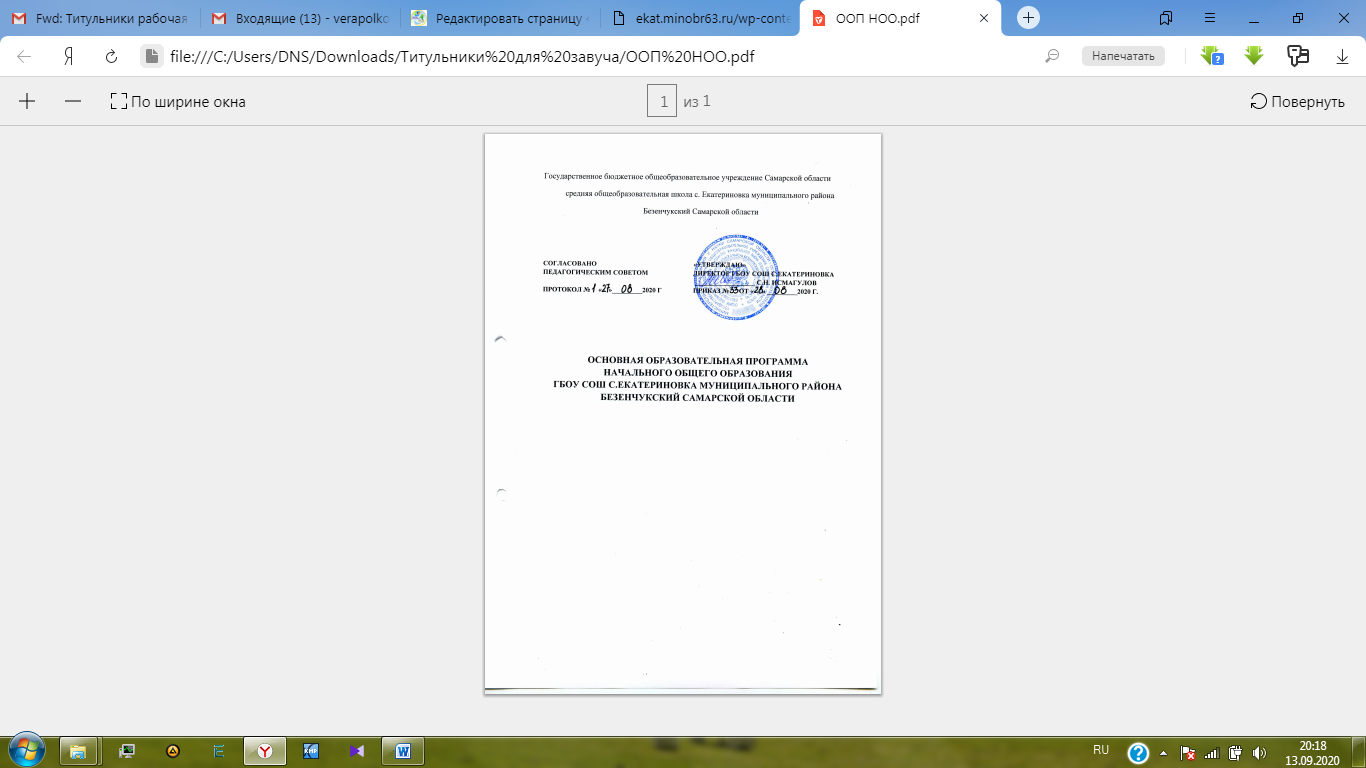 Содержание1.	Целевой раздел	31.1.	Пояснительная записка	31.2.	Планируемые результаты освоения обучающимися основной образовательной программы . 3Русский язык………………………………………………………………………………………………5Литературное чтение……………………………………………………………………………………..6Иностранный язык (английский)……………………………………………………………………..8Математика и информатика……………………………………………………………………………9Основы религиозных культур и светской этики………………………………………………….12Окружающий мир………………………………………………………………………………………10Изобразительное искусство……………………………………………………………………………12Музыка……………………………………………………………………………………………………12Технология……………………………………………………………………………………………….13Физическая культура…………………………………………………………………………………..141.3.	Система оценки достижения планируемых результатов освоения основной образовательнойпрограммы……………………………………………………………………………………………………..15Содержательный разде………………………………………………………………………………..192.2.1. Общие положения………………………………………………………………………………………28Организационный раздел……………………………………………………………………………………….733.1  Календарный учебный график………………………………………………………………………...733.2.  Учебный план начального общего образования	753.3.	План внеурочной деятельности	773.4.	Система условий реализации основной образовательной программы	783.5.1. Кадровые условия реализации основной образовательной программы	793.5.2. Психолого­педагогические условия реализации основной образовательной программы	803.5.3. Финансовое обеспечение реализации основной образовательной программы	823.5.4. Материально-технические условия реализации основной образовательной программы	833.5.5. Информационно­методические условия реализации основной образовательной программы843.5.6. Управление процессом реализации ООП НОО……………….…………………………………....851.ЦЕЛЕВОЙ РАЗДЕЛПОЯСНИТЕЛЬНАЯ ЗАПИСКАОбразовательная программа начального общего образования ГБОУ СОШ с. Екатериновка – нормативный правовой документ образовательного учреждения, характеризующий специфику содержания образования и особенности образовательного процесса на 1 ступени обучения.Основная образовательная программа начального общего образования разработана на основе примерной основной образовательной программы начального общего образования в соответствии с требованиями основных нормативных документов:Федеральный закон Российской Федерации от 29 декабря 2012 г. N 273-ФЗ"Об образовании в Российской Федерации"Приказа Минобрнауки России от 06.10.2009 № 373 «Об утверждении и введении в действие федерального государственного образовательного стандарта начального общего образования» (в редакции приказов от 26.11.2010 № 1241, от 22.09.2011 № 2357, от 18.12. 2012 № 1060, от 29.12.2014 № 1643, от 18.05.2015 № 507);Федерального компонента государственного  образовательного стандарта  начального общего, основного общего и среднего общего образования, утвержденного приказом  Минобразования РФ от 5 марта 2004г. №1089 ( с изменениями и дополнениями от 10.11.2011 №2643, от 23.06.2015 №609, от 07.06.2017 №506);Приказа Минобрнауки России «Об утверждении Порядка организации и осуществления  образовательной деятельности по основным общеобразовательным программам   начального общего, основного общего, среднего общего образования» от 30.08.2013 № 1015 (в редакции от 13.12.2013 № 1342, от 28.05.2014 № 598);Федерального  перечня учебников, рекомендуемых к использованию при реализации имеющих государственную аккредитацию образовательных программ начального общего, основного общего, среднего общего образования, утвержденного приказом Минобрнауки России от 31.03.2014 № 253 (в ред. Приказов Минобрнауки от 08.06.2015 № 576, от 28.12.2015 № 1529, от 26.01.2016 №38, от 21.04.2016  №459, от 29.12.2016 №1677, от 08.06.2017 №535, от 20.06.2017 № 581, от 05.07.2017 № 629);Письма Минобрнауки от 18.08.2017 № 09-1672 «Методические  рекомендаций по уточнению понятия и содержания  внеурочной деятельности в рамках реализации основных общеобразовательных программ, в том числе в части проектной деятельности;Постановления Главного государственного санитарного врача Российской Федерации от 29.12.2010 № 189 (в редакции от 24.11.2015) «Об утверждении СанПиН 2.4.2.2821-10 «Санитарно-эпидемиологические требования к условиям и организации обучения в общеобразовательных учреждениях» (вместе с «СанПиН 2.4.2.2821-10.Санитарно-эпидемиологические требования к условиям и организации обучения в общеобразовательных организациях. Санитарно-эпидемиологические правила и нормативы»);Письма Министерства образования и науки Российской Федерации от 08.10.2010 № ИК-1494/19 «О введении третьего часа физической культуры»;Письма Минобразования России от 31.03.2015 № 08-461 «О направлении регламента выбора модуля курса ОРКСЭ»Письма Департамента государственной политики в сфере общего образования Минобрнауки России от 25.05.2015 № 08-761 «Об изучении предметных областей: «Основы религиозных культур и светской этики» и «Основы духовно-нравственной культуры народов России»;Письма министерства образования и науки Самарской области №МО-16-09-01/535-ту от 29.05.2018 года «Об организации образовательного процесса в общеобразовательных  организациях, осуществляющих деятельность по основным общеобразовательным программам»;       Устав ГБОУ СОШ с. ЕкатериновкаСтруктурно	образовательная	программа	начального	обучения	расс матривается	как	совокупностьобразовательных программ, рекомендованных Министерством образования РФ(« Школа  России»,	дошкольного образования  для  будущих первоклассников), что  обеспечивает  реализациюинновационных тенденций в сфере различных образовательных областей.Образовательная программа формировалась с учётом особенностей начальной ступени общего образования как фундамента всего последующего обучения в условиях развития современной разноуровневой системы обучения.Программа учитывает тип и вид образовательного учреждения, а также образовательные потребности и запросы участников образовательного процесса.Главные цели и задачи реализации образовательной программы НОО.Целями реализации образовательной программы являются:Создание условий для развития и воспитания личности младшего школьника в соответствии с требованиями ФГОС начального общего образования;Достижение планируемых результатов в соответствии с ФГОС и на основе УМК «Школа России».Задачи реализации образовательной программы:Формирование внутренней позиции школьника и адекватной мотивации учебной деятельностиСохранение и укрепление здоровья учащихсяРазвитие коммуникативных качеств личностиПриобщение детей к краеведческим знаниям и национальной художественной культуреСовершенствование регулятивных и познавательных учебных действий обучающихсяПромежуточная аттестация обучающихся по итогам учебного года  осуществляется на основе требований ФГОС НОО  и критериев оценки знаний учащихся, определенных в образовательных программах в соответствии  с Положением  о промежуточной, текущей и итоговой аттестации обучающихся в ГБОУ СОШ с. Екатериновка.   Промежуточная аттестация обучающихся по итогам учебного года проводится в конце учебного года с 20.04 по 20.05 в следующих формах:         По курсу ОРКСЭ в 4 классе вводится безотметочное обучение. Контольно –измерительные материалы для проведения всех форм годовой аттестации обучающихся разрабатываются учителем в соответствии с  федеральным государственным  образовательным  стандартом начального образования , согласовываются с методическим объединением  учителей и утверждаются директором.Итоговые отметки по всем предметам учебного плана выставляются в личное дело обучающегося  и являются в соответствии с решением педагогического совета основанием для перевода его в следующий класс. Итоговые отметки по предметам  за текущий учебный год должны быть выставлены до 25 мая.31.2. ПЛАНИРУЕМЫЕ РЕЗУЛЬТАТЫ ОСВОЕНИЯ ОБУЧАЮЩИМИСЯ ОСНОВНОЙОБРАЗОВАТЕЛЬНОЙ ПРОГРАММЫ.Федеральный государственный образовательный стандарт начального общего образования представляет собой совокупность требований, обязательных при реализации основной программы начального общего образования.тексте ФГОС начального общего образования отражены основные положения планируемых результатов начального общего образования.К	числу	планируемых	результатов	освоения	основной	образовательной	программ	отнесены:личностные результаты — готовность и способность обучающихся к саморазвитию, сформированность мотивации к учению и познанию, ценностно-смысловые установки выпускников начальной школы, отражающие их индивидуально-личностные позиции, социальные компетентности, личностные качества; сформированностьоснов	российской,	гражданской	идентичности;метапредметные результаты — освоенные обучающимися универсальные учебные действия (познавательные,регулятивные	и	коммуникативные);предметные результаты — освоенный обучающимися в ходе изучения учебных предметов опыт специфической для каждой предметной области деятельности по получению нового знания, его преобразованию и применению, а также система основополагающих элементов научного знания, лежащая в основе современной научной картины мира.Планируемые результаты:обеспечивают связь между требованиями Стандарта, образовательным процессом и системой оценки результатов освоения основной образовательной программы начального общего образования, уточняя и конкретизируя общее понимание личностных, метапредметных и предметных результатов для каждой учебной программы с учётом ведущих целевых установок их освоения, возрастной специфики обучающихся и требований, предъявляемых системой оценки;являются  содержательной  и  критериальной  основой  для  разработки  программ  учебных  предметов,курсов, учебно-методической литературы, а также для системы оценки качества освоения обучающимися основной образовательной программы начального общего образования.соответствии с системно-деятельностным подходом содержание планируемых результатов описывает и характеризует обобщённые способы действий с учебным материа-лом, позволяющие обучающимся успешно решать учебные и учебно-практические задачи, в том числе задачи, направленные на отработку теоретических моделей и понятий, и задачи, по возможности максимально приближенные к реальным жизненным ситуациям.Личностные результаты образовательной деятельности учащихсяформирование основ российской гражданской идентичности, чувства гордости за свою Родину, российский народ и историю России, осознание своей этнической и национальной принадлежности; формирование ценностей многонационального российского общества; становление гуманистических и демократических ценностных ориентаций;формирование целостного, социально ориентированного взгляда на мир в его органичном единстве и разнообразии природы, народов, культур и религий;формирование уважительного отношения к иному мнению, истории и культуре других народов;овладение начальными навыками адаптации в динамично изменяющемся и развивающемся мире;принятие и освоение социальной роли обучающегося, развитие мотивов учебной деятельности и формирование личностного смысла учения;развитие самостоятельности и личной ответственности за свои поступки, в том числе в информационной деятельности, на основе представлений о нравственных нормах, социальной справедливости и свободе;формирование эстетических потребностей, ценностей и чувств;развитие этических чувств, доброжелательности и эмоционально-нравственной отзывчивости, понимания и сопереживания чувствам других людей;развитие навыков сотрудничества со взрослыми и сверстниками в разных социальных ситуациях, умения не создавать конфликтов и находить выходы из спорных ситуаций;формирование установки на безопасный, здоровый образ жизни, наличие мотивации к творческому труду, работе на результат, бережному отношению к материальным и духовным ценностям.Метапредметные результаты образовательной деятельности учащихсяовладение способностью принимать и сохранять цели и задачи учебной деятельности, поиска средств ее осуществления;освоение способов решения проблем творческого и поискового характера;формирование умения планировать, контролировать и оценивать учебные действия в соответствии с поставленной задачей и условиями ее реализации; определять наиболее эффективные способы достижения результата;формирование умения понимать причины успеха/неуспеха учебной деятельности и способности конструктивно действовать даже в ситуациях неуспеха;освоение начальных форм познавательной и личностной рефлексии;использование знаково-символических средств представления информации для создания моделей изучаемых объектов и процессов, схем решения учебных и практических задач;активное использование речевых средств и средств информационных и коммуникационных технологий (далее – ИКТ) для решения коммуникативных и познавательных задач;4использование различных способов поиска (в справочных источниках и открытом учебном информационном пространстве сети Интернет), сбора, обработки, анализа, организации, передачи и интерпретации информации в соответствии с коммуникативными и познавательными задачами и технологиями учебного предмета; в том числе умение вводить текст с помощью клавиатуры, фиксировать (записывать) в цифровой форме измеряемые величины и анализировать изображения, звуки, готовить свое выступление и выступать с аудио-, видео- и графическим сопровождением; соблюдать нормы информационной избирательности, этики и этикета;овладение навыками смыслового чтения текстов различных стилей и жанров в соответствии с целями и задачами; осознанно строить речевое высказывание в соответствии с задачами коммуникации и составлять тексты в устной и письменной формах;овладение логическими действиями сравнения, анализа, синтеза, обобщения, классификации по родовидовым признакам, установления аналогий и причинно-следственных связей, построения рассуждений, отнесения к известным понятиям;готовность слушать собеседника и вести диалог; готовность признавать возможность существования различных точек зрения и права каждого иметь свою; излагать свое мнение и аргументировать свою точку зрения и оценку событий;определение общей цели и путей ее достижения; умение договариваться о распределении функций и ролей в совместной деятельности; осуществлять взаимный контроль в совместной деятельности, адекватно оценивать собственное поведение и поведение окружающих;готовность конструктивно разрешать конфликты посредством учета интересов сторон и сотрудничества;овладение начальными сведениями о сущности и особенностях объектов, процессов и явлений действительности (природных, социальных, культурных, технических и др.) в соответствии с содержанием конкретного учебного предмета;овладение базовыми предметными и межпредметными понятиями, отражающими существенные связи и отношения между объектами и процессами;умение работать в материальной и информационной среде начального общего образования (в том числе с учебными моделями) в соответствии с содержанием конкретного учебного предмета.Предметные результаты образовательной деятельности учащихсяФилологияРусский язык.результате изучения курса русского языка обучающиеся на ступени начального общего образования научатся осознавать язык как основное средство человеческого общения и явление национальной культуры, у них начнёт формироваться позитивное эмоционально-ценностное отношение к русскому и родному языкам, стремление к их грамот- ному использованию, русский язык и родной язык станут для учеников основой всего процесса обучения, средством развития их мышления, воображения, интеллектуальных и творческих способностей. В результате изучения курса русского языка у выпускников, освоивших основную образовательную программу начального общего образования, будет сформирован учебно- познавательный интерес к новому учебному материалу по русскому языку и способам решения новой языковой задачи, что заложит основы успешной учебной деятельности при продолжении изучения курса русского языка на следующей ступени образования.Раздел «Фонетика и графика» Выпускник научится:• различать звуки и буквы;• характеризовать звуки русского языка: гласные ударные/ безударные; согласные твёрдые/мягкие, парные/непарные твёрдые и мягкие; согласные звонкие/глухие, пар- ные/непарные звонкие и глухие;• знать последовательность букв в русском алфавите, пользоваться алфавитом для упорядочивания слов и поиска нужной информации. Выпускник получит возможность научиться проводить фонетико-графический (звуко-буквенный) разбор слова самостоятельно по предложенному в учебнике алгоритму, оценивать правильность проведения фонетико-графического (звуко-буквенного) разбора слов. Раздел «Орфоэпия» Выпускник получит возможность научиться:• соблюдать нормы русского и родного литературного языка в собственной речи и оценивать соблюдение этих норм в речи собеседников (в объёме представленного в учебнике материала);• находить при сомнении в правильности постановки ударения или произношения слова ответ самостоятельно (по словарю учебника) либо обращаться за помощью к учителю, родителям и др.Раздел «Состав слова (морфемика)» Выпускник научится:• различать изменяемые и неизменяемые слова;• различать родственные (однокоренные) слова и формы слова;• находить в словах с однозначно выделяемыми морфемами окончание, корень, при- ставку, суффикс.Выпускник получит возможность научиться разбирать по составу слова с однозначно выделяемыми морфемами в соответствии с предложенным в учебнике алгоритмом, оценивать правильность проведения разбора слова по составу.Раздел «Лексика» Выпускник научится:• выявлять слова, значение которых требует уточнения;• определять значение слова по тексту или уточнять с помощью толкового словаря. Выпускник получит возможность научиться:• подбирать синонимы для устранения повторов в тексте;5подбирать антонимы для точной характеристики предметов при их сравнении;различать употребление в тексте слов в прямом и переносном значении (простые случаи);оценивать уместность использования слов в тексте;выбирать слова из ряда предложенных для успешного решения коммуникативной задачи. Раздел «Морфология» Выпускник научится:определять грамматические признаки имён существительных — род, число, падеж, склонение;определять грамматические признаки имён прилагательных — род, число, падеж;определять грамматические признаки глаголов — число, время, род (в прошедшем времени), лицо (в настоящем и будущем времени), спряжение.Выпускник получит возможность научиться:проводить морфологический разбор имён существительных, имён прилагательных, глаголов по предложенному в учебнике алгоритму; оценивать правильность проведения морфологического разбора;находить в тексте такие части речи, как личные местоимения и наречия, предлоги вместе с существительными и личными местоимениями, к которым они относятся, союзы и, а, но, частицу не при глаголах.Раздел «Синтаксис» Выпускник научится:различать предложение, словосочетание, слово;устанавливать при помощи смысловых вопросов связь между словами в словосочетании и предложении;•классифицировать предложения по цели высказывания, находить повествовательные/побудительные/вопросительные предложения;определять восклицательную/невосклицательную интонацию предложения;находить главные и второстепенные (без деления на виды) члены предложения;выделять предложения с однородными членами. Выпускник получит возможность научиться:различать второстепенные члены предложения — определения, дополнения, обстоятельства;выполнять в соответствии с предложенным в учебнике алгоритмом разбор простого предложения (по членам предложения, синтаксический), оценивать правильность разбора; • различать простые и сложные предложения. Содержательная линия «Орфография и пунктуация» Выпускник научится:применять правила правописания (в объёме содержания курса);определять (уточнять) написание слова по орфографическому словарю учебника;безошибочно списывать текст объёмом 80—90 слов;писать под диктовку тексты объёмом 75—80 слов в соответствии с изученными правилами правописания;проверять собственный и предложенный текст, находить и исправлять орфографические и пунктуационные ошибки.Выпускник получит возможность научиться:осознавать место возможного возникновения орфографической ошибки;подбирать примеры с определённой орфограммой;при составлении собственных текстов перефразировать записываемое, чтобы избе- жать орфографических и пунктуационных ошибок;при работе над ошибками осознавать причины появления ошибки и определять способы действий, помогающих предотвратить её в последующих письменных работах.Содержательная линия «Развитие речи» Выпускник научится:оценивать правильность (уместность) выбора языковых и неязыковых средств устного общения на уроке, в школе, в быту, со знакомыми и незнакомыми, с людьми разного возраста;соблюдать в повседневной жизни нормы речевого этикета и правила устного общения (умение слышать, реагировать на реплики, поддерживать разговор);выражать собственное мнение и аргументировать его;самостоятельно озаглавливать текст;составлять план текста;сочинять письма, поздравительные открытки, записки и другие небольшие тексты для конкретных ситуаций общения. Выпускник получит возможность научиться: • создавать тексты по предложенному заголовку;подробно или выборочно пересказывать текст;пересказывать текст от другого лица; • составлять устный рассказ на определённую тему с использованием разных типов речи: описание, повествование, рассуждение;анализировать и корректировать тексты с нарушенным порядком предложений, находить в тексте смысловые пропуски;корректировать тексты, в которых допущены нарушения культуры речи;анализировать последовательность собственных действий при работе над изложениями и сочинениями и соотносить их с разработанным алгоритмом; оценивать правильность выполнения учебной задачи: соотносить собственный текст с исходным (для изложений) и с назначением, задачами, условиями общения (для самостоятельно создаваемых текстов);соблюдать нормы речевого взаимодействия при интерактивном общении (sms сообщения, электронная почта, Интернет и другие виды и способы связи).Литературное чтение Выпускники начальной школы осознают значимость чтения для своего дальнейшего развития и успешногообучения по другим предметам. У учащихся будет формироваться потребность в систематическом чтении как средстве познания мира и самого себя. Младшие школьники полюбят чтение художественных произведений,которые	помогут	им	сформировать	собственную	позицию	в	жизни,	расширят	кругозор.6Учащиеся получат возможность познакомиться с культурно-историческим наследием России и общечеловеческими ценностями. Младшие школьники будут учиться полноценно воспринимать художественную литературу, эмоционально отзываться на прочитанное, высказывать свою точку зрения и уважать мнение собеседника. Они получат возможность воспринимать художественное произведение как особый вид искусства, соотносить его с другими видами искусства, по- знакомятся с некоторыми коммуникативными и эстетическими возможностями родного языка, используемыми в художественных произведениях.концу обучения в начальной школе дети будут готовы к дальнейшему обучению, будет достигнут необходимый уровень читательской компетентности, речевого развития, сформированы универсальные действия, отражающие учебную самостоятельность и познавательные интересы. Выпускники овладеют техникой чтения, приёмами понимания прочитанного и прослушанного произведения, элементарными приёмами анализа, интерпретации и преобразования художественных, научно-популярных и учебных текстов. Научатся самостоятельно выбирать интересующую литературу, пользоваться словарями и справочниками, осознают себя как грамотного читателя, способного к творческой деятельности. Школьники научатся вести диалог в различных коммуникативных ситуациях, соблюдая правила речевого этикета, участвовать в обсуждении прослушанного (прочитанного) произведения. Они будут составлять несложные монологические высказывания о произведении (героях, событиях), устно передавать содержание текста по плану, составлять небольшие тексты повествовательного характера с элементами рассуждения и описания. Выпускники научатся декламировать (читать наизусть) стихотворные произведения. Они получат возможность научиться выступать перед знакомой аудиторией (сверстниками, родителями, педагогами) с небольшими сообщениями, используя иллюстративный ряд (плакаты, презентацию). Выпускники начальной школы приобретут первичные умения работы с учебной и научно-популярной литературой, будут находить и использовать информацию для практической работы. Выпускники овладеют основами коммуникативной деятельности, на практическом уровне осознают значимость работы в группе и освоят правила групповой работы.Виды речевой и читательской деятельности Выпускник научится:осознавать значимость чтения для дальнейшего обучения, саморазвития; воспринимать чтение с учётом его цели как источник эстетического, нравственного, познавательного опыта (приобретение опыта чтения, поиска фактов и суждений, аргументации, иной информации);• читать со скоростью, позволяющей понимать смысл прочитанного (для всех видов текстов);читать (вслух) выразительно доступные для данного возраста прозаические произведения и декламировать стихотворные произведения после предварительной подготовки (только для художественных текстов);использовать различные виды чтения: ознакомительное, изучающее, просмотровое, поисковое/выборочное — в соответствии с целью чтения (для всех видов текстов);ориентироваться в содержании художественного и научно-популярного текстов, понимать их смысл (при чтении вслух и про себя, при прослушивании): — для художественных текстов: определять главную мысль и героев произведения; определять основные события и устанавливать их последовательность; озаглавливать текст, передавая в заголовке главную мысль текста; находить в тексте требуемую информацию (конкретные сведения, факты, описания), заданную в явном виде; задавать вопросы по содержанию произведения и отвечать на них, подтверждая ответ примерами из текста; объяснять значение слова с опорой на контекст, с использованием словарей и другой справочной литературы; — для научно-популярных текстов: определять основное содержание текста; озаглавливать текст, в краткой форме отражая в названии основное содержание текста; находить в тексте требуемую информацию (конкретные сведения, факты, описания явлений, процессов), заданную в явном виде; задавать вопросы по содержанию текста и отвечать на них, подтверждая ответ примерами из текста; объяснять значение слова с опорой на контекст, с использованием словарей и другой справочной литературы;• использовать простейшие приёмы анализа различных видов текстов: — для художественных текстов: делить текст на части, озаглавливать их; составлять простой план; устанавливать взаимосвязь между событиями, фактами, поступками, мыслями, чувствами героев, опираясь на содержание текста;• для научно-популярных текстов: делить текст на части, озаглавливать их; составлять простой план; устанавливать взаимосвязь между отдельными фактами, событиями, явлениями, описаниями, процессами и между отдельными частями текста, опираясь на его содержание;использовать различные формы интерпретации содержания текстов:для художественных текстов: формулировать простые выводы, основываясь на со- держании текста; интерпретировать текст, опираясь на некоторые его жанровые, структурные, языковые особенности; устанавливать связи, отношения, не высказанные в тексте напрямую, например соотносить ситуацию и поступки героев, объяснять (пояснять) поступки героев, опираясь на содержание текста; — для научно-популярных текстов: формулировать простые выводы, основываясь на тексте; устанавливать связи, отношения, не высказанные в тексте напрямую, например, объяснять явления природы, пояснять описываемые события, соотнося их с содержанием текста;ориентироваться в нравственном содержании прочитанного, самостоятельно делать выводы, соотносить поступки героев с нравственными нормами (только для художественных текстов);• передавать содержание прочитанного или прослушанного с учётом специфики тек- ста в виде пересказа (полного или краткого) (для всех видов текстов);участвовать в обсуждении прослушанного/прочитанного текста (задавать вопросы, высказывать и обосновывать собственное мнение, соблюдая правила речевого этикета и правила работы в группе), опираясь на текст или собственный опыт (для всех видов текстов). Выпускник получит возможность научиться:удовлетворять читательский интерес и приобретать опыт чтения;осознанно выбирать виды чтения (ознакомительное, изучающее, выборочное, поисковое) в зависимости от цели чтения;различать на практическом уровне виды текстов (художественный и научно- популярный), опираясь на особенности каждого вида текста;7осмысливать эстетические и нравственные ценности художественного текста и высказывать собственное суждение;высказывать собственное суждение о прочитанном (прослушанном) произведении, доказывать и подтверждать его фактами со ссылками на текст;составлять по аналогии устные рассказы (повествование, рассуждение, описание). Круг детского чтения (для всех видов текстов) Выпускник научится:осуществлять выбор книги в библиотеке по заданной тематике или по собственному желанию;вести список прочитанных книг с целью использования его в учебной и внеучебной деятельности, в том числе для планирования своего круга чтения;составлять аннотацию и краткий отзыв на прочитанное произведение по заданному образцу.Выпускник получит возможность научиться:работать с тематическим каталогом;работать с детской периодикой;самостоятельно писать отзыв о прочитанной книге (в свободной форме). Литературоведческая пропедевтика (только для художественных текстов)Выпускник научится:распознавать некоторые отличительные особенности художественных произведений (на примерах художественных образов и средств художественной выразительности);отличать на практическом уровне прозаический текст от стихотворного, приводить примеры прозаических и стихотворных текстов;различать художественные произведения разных жанров (рассказ, басня, сказка, за- гадка, пословица), приводить примеры этих произведений. Выпускник получит возможность научиться:воспринимать художественную литературу как вид искусства, приводить примеры проявления художественного вымысла в произведениях;находить средства художественной выразительности (метафора, эпитет);сравнивать, сопоставлять, делать элементарный анализ различных текстов, используя ряд литературоведческих понятий (фольклорная и авторская литература, структура текста, герой, автор) и средств художественной выразительности (сравнение, олицетворение, метафора, эпитет);определять позиции героев художественного текста, позицию автора художественного текста.Творческая деятельность (только для художественных текстов)Выпускник научится:создавать по аналогии собственный текст в жанре сказки и загадки;восстанавливать текст, дополняя его начало или окончание или пополняя его событиями; • составлять устный рассказ по репродукциям картин художников и/или на основе личного опыта;составлять устный рассказ на основе прочитанных произведений с учётом коммуникативной задачи (для разных адресатов). Выпускник получит возможность научиться:вести рассказ (или повествование) на основе сюжета известного литературного произведения, дополняя и/или изменяя его содержание, например, рассказывать известное литературное произведение от имени одного из действующих лиц или неодушевлённого предмета;создавать серии иллюстраций с короткими текстами по содержанию прочитанного (прослушанного) произведения;работать в группе, создавая сценарии и инсценируя прочитанное (прослушанное, созданное самостоятельно) художественное произведение.Иностранный язык (английский)В результате изучения иностранного языка на ступени начального общего образования у обучающихся будут сформированы первоначальные представления о роли и значимости иностранного языка в жизни современного человека и поликультурного мира. Обу- чающиеся приобретут начальный опыт использования иностранного языка как средства межкультурного общения, как нового инструмента познания мира и культуры других народов, осознают личностный смысл овладения иностранным языком.Коммуникативные умения Говорение Выпускник научится:участвовать в элементарных диалогах, соблюдая нормы речевого этикета, принятые в англоязычных странах;составлять небольшое описание предмета, картинки, персонажа;рассказывать о себе, своей семье, друге.Выпускник получит возможность научиться:воспроизводить наизусть небольшие произведения детского фольклора;составлять краткую характеристику персонажа;кратко излагать содержание прочитанного текста.АудированиеВыпускник научится:понимать на слух речь учителя и одноклассников при непосредственном общении и вербально/невербально реагировать на услышанное;воспринимать на слух в аудиозаписи и понимать основ - ное содержание небольших сообщений, рассказов, сказок, построенных в основном на знакомом языковом материале.Выпускник получит возможность научиться:воспринимать на слух аудиотекст и полностью понимать содержащуюся в нём информацию;использовать контекстуальную или языковую догадку при восприятии на слух текстов, содержащих некоторые незнакомые слова.Чтение8Выпускник научится:соотносить графический образ английского слова с его звуковым образом;читать вслух небольшой текст, построенный на изученном языковом материале, соблюдая правила произношения и соответствующую интонацию;читать про себя и понимать содержание небольшого текста, построенного в основном на изученном языковом материале;читать про себя и находить в тексте необходимую информацию.Выпускник получит возможность научиться:догадываться о значении незнакомых слов по контексту;не обращать внимания на незнакомые слова, не мешающие понимать основное со- держание текста. Письмо Выпускник научится:выписывать из текста слова, словосочетания и предложения;писать поздравительную открытку с Новым годом, Рождеством, днём рождения (с опорой на образец);писать по образцу краткое письмо зарубежному другу.Выпускник получит возможность научиться:в письменной форме кратко отвечать на вопросы к тексту;составлять рассказ в письменной форме по плану/ ключевым словам;заполнять простую анкету;правильно оформлять конверт, сервисные поля в системе электронной почты (адрес, тема сообщения). Языковые средства и навыки оперирования ими Графика, каллиграфия, орфография Выпускник научится:воспроизводить графически и каллиграфически корректно все буквы английского алфавита (полупечатное написание букв, буквосочетаний, слов);пользоваться английским алфавитом, знать последовательность букв в нём;списывать текст;восстанавливать слово в соответствии с решаемой учебной задачей;отличать буквы от знаков транскрипции.Выпускник получит возможность научиться:сравнивать и анализировать буквосочетания английского языка и их транскрипцию;• группировать слова в соответствии с изученными правилами чтения;уточнять написание слова по словарю;использовать экранный перевод отдельных слов (с русского языка на иностранный и обратно). Фонетическая сторона речиВыпускник научится:различать на слух и адекватно произносить все звуки английского языка, соблюдая нормы произношения звуков;соблюдать правильное ударение в изолированном слове, фразе;различать коммуникативные типы предложений по интонации;корректно произносить предложения с точки зрения их ритмико-интонационных особенностей.Выпускник получит возможность научиться:распознавать связующее r в речи и уметь его использовать;соблюдать интонацию перечисления;соблюдать правило отсутствия ударения на служебных словах (артиклях, союзах, предлогах);читать изучаемые слова по транскрипции.Лексическая сторона речиВыпускник научится:узнавать в письменном и устном тексте изученные лексические единицы, в том числе словосочетания, в пределах тематики на ступени начальной школы;оперировать в процессе общения активной лексикой в соответствии с коммуникативной задачей;• восстанавливать текст в соответствии с решаемой учебной задачей.Выпускник получит возможность научиться:узнавать простые словообразовательные элементы;опираться на языковую догадку в процессе чтения и аудирования (интернациональные и сложные слова). Грамматическая сторона речи Выпускник научится:распознавать и употреблять в речи основные коммуникативные типы предложений;распознавать в тексте и употреблять в речи изученные части речи: существительные с определённым/неопределённым/нулевым артиклем; существительные в единственном и множественном числе;глагол-связку  to  be;  глаголы  в  Present,  Past,  Future  Simple;  модальные  глаголы  can,  may,  must;  личные,притяжательные и указательные местоимения; при- лагательные в положительной, сравнительной и превосходной степени; количественные (до 100) и порядковые (до 30) числительные; наиболее употребительные предлоги для выражения временных и пространственных отношений.Выпускник получит возможность научиться:узнавать сложносочинённые предложения с союзами and и but;использовать в речи безличные предложения (It's cold. It's 5 o'clock. It's interesting), предложения с конструкцией there is/there are;оперировать в речи неопределёнными местоимениями some, any (некоторые случаи употребления: Can I have some tea? Is there any milk in the fridge? — No, there isn't any);9оперировать в речи наречиями времени (yesterday, tomorrow, never, usually, often, sometimes); наречиями степени (much, little, very);распознавать в тексте и дифференцировать слова по определённым признакам (существительные, прилагательные, модальные/смысловые глаголы).Математика и информатикаВ результате изучения курса математики и информатики обучающиеся на ступени начального общего образования овладеют основами логического и алгоритмического мышления, пространственного воображения и математической речи, приобретут необходимые вычислительные навыки.Числа и величины Выпускник научится:читать, записывать, сравнивать, упорядочивать числа от нуля до миллиона;устанавливать закономерность — правило, по которому составлена числовая последовательность, и составлять последовательность по заданному или самостоятельно вы- бранному правилу (увеличение/уменьшение числа на несколько единиц, увеличение/уменьшение числа в несколько раз);группировать числа по заданному или самостоятельно установленному признаку;читать, записывать и сравнивать величины (массу, время, длину, площадь, скорость), используя основные единицы измерения величин и соотношения между ними (килограмм — грамм; час — минута, минута — секунда; километр — метр, метр — дециметр, дециметр — сантиметр, метр — сантиметр, сантиметр — миллиметр).Выпускник получит возможность научиться:классифицировать числа по одному или нескольким основаниям, объяснять свои действия;выбирать единицу для измерения данной величины (длины, массы, площади, времени), объяснять свои действия. Арифметические действия Выпускник научится:выполнять письменно действия с многозначными числами (сложение, вычитание, умножение и деление на однозначное, двузначное числа в пределах 10 000) с использованием таблиц сложения и умножения чисел, алгоритмов письменных арифметических действий (в том числе деления с остатком);выполнять устно сложение, вычитание, умножение и деление однозначных, двузначных и трёхзначных чисел в случаях, сводимых к действиям в пределах 100 (в том числе с нулём и числом 1);выделять неизвестный компонент арифметического действия и находить его значение; • вычислять значение числового выражения (содержащего 2—3 арифметических действия, со скобками и без скобок).Выпускник получит возможность научиться:выполнять действия с величинами;использовать свойства арифметических действий для удобства вычислений;проводить проверку правильности вычислений (с помощью обратного действия, прикидки и оценки результата действия и др.).Работа с текстовыми задачами Выпускник научится:устанавливать зависимость между величинами, представленными в задаче, планировать ход решения задачи, выбирать и объяснять выбор действий;решать арифметическим способом (в 1—2 действия) учебные задачи и задачи, связанные с повседневной жизнью;оценивать правильность хода решения и реальность ответа на вопрос задачи.Выпускник получит возможность научиться:решать задачи на нахождение доли величины и величины по значению её доли (половина, треть, четверть, пятая, десятая часть);решать задачи в 3—4 действия;находить разные способы решения задачи.Пространственные отношения.Геометрические фигурыВыпускник научится:описывать взаимное расположение предметов в пространстве и на плоскости;распознавать, называть, изображать геометрические фигуры (точка, отрезок, ломаная, прямой угол, многоугольник, треугольник, прямоугольник, квадрат, окружность, круг);выполнять построение геометрических фигур с заданными измерениями (отрезок, квадрат, прямоугольник) с помощью линейки, угольника;использовать свойства прямоугольника и квадрата для решения задач;распознавать и называть геометрические тела (куб, шар);соотносить реальные объекты с моделями геометрических фигур.Выпускник	получит	возможность	научиться	распознавать,	различать	и	называть	геометрические	тела:параллелепипед, пирамиду, цилиндр, конус.Геометрические величиныВыпускник научится:измерять длину отрезка; вычислять периметр треугольника, прямоугольника и квадрата, площадь прямоугольника и квадратаоценивать размеры геометрических объектов, расстояния приближённо (на глаз). Выпускник получит возможность научиться вычислять периметр многоугольника, площадь фигуры, составленной из прямоугольников. Работа с информацией Выпускник научится:читать несложные готовые таблицы;заполнять несложные готовые таблицы;10читать несложные готовые столбчатые диаграммы. Выпускник получит возможность научиться:читать несложные готовые круговые диаграммы;достраивать несложную готовую столбчатую диаграмму;сравнивать и обобщать информацию, представленную в строках и столбцах несложных таблиц и диаграмм;понимать простейшие выражения, содержащие логические связки и слова («...и...», «если... то...», «верно/неверно, что...», «каждый», «все», «некоторые», «не»);составлять, записывать и выполнять инструкцию (простой алгоритм), план поиска информации;распознавать одну и ту же информацию, представленную в разной форме (таблицы и диаграммы);планировать несложные исследования, собирать и представлять полученную ин- формацию с помощью таблиц и диаграмм;интерпретировать информацию, полученную при проведении несложных исследований (объяснять, сравнивать и обобщать данные, делать выводы и прогнозы).Обществознание и естествознание (Окружающий мир. Человек, природа, общество)результате изучения курса «Окружающий мир» обучающиеся на ступени начального общего образования получат возможность расширить, систематизировать и углубить исходные представления о природных и социальных объектах и явлениях как компонентах единого мира, овладеть основами практико-ориентированных знаний о природе, человеке и обществе, приобрести целостный взгляд на мир в его органичном единстве и разнообразии природы, народов, культур и религий. В результате изучения курса выпускники заложат фундамент своей экологической и культурологической грамотности, получат возможность научиться соблюдать правила поведения в мире природы и людей, правила здорового образа жизни, освоят элементарные нормы адекватного природо- и культуросообразного поведения в окружающей природной и социальной среде.Человек и природа Выпускник научится:• узнавать изученные объекты и явления живой и неживой природы;• описывать на основе предложенного плана изученные объекты и явления живой и неживой природы, выделять их существенные признаки;• сравнивать объекты живой и неживой природы на основе внешних признаков или известных характерных свойств и проводить простейшую классификацию изученных объектов природы;• проводить несложные наблюдения в окружающей среде и ставить опыты, используя простейшее лабораторное оборудование и измерительные приборы; следовать инструкциям и правилам техники безопасности при проведении наблюдений и опытов;• использовать естественно-научные тексты (на бумажных и электронных носителях, в том числе в контролируемом Интернете) с целью поиска и извлечения информации, ответов на вопросы, объяснений, создания собственных устных или письменных высказываний;• использовать различные справочные издания (словарь по естествознанию, определитель растений и животных на основе иллюстраций, атлас карт, в том числе и компьютерные издания) для поиска необходимой информации;• использовать готовые модели (глобус, карту, план) для объяснения явлений или описания свойств объектов;• обнаруживать простейшие взаимосвязи между живой и неживой природой, взаимосвязи в живой природе; использовать их для объяснения необходимости бережного отношения к природе;• определять характер взаимоотношений человека и природы, находить примеры влияния этих отношений на природные объекты, здоровье и безопасность человека;• понимать необходимость здорового образа жизни, соблюдения правил безопасного поведения; использовать знания о строении и функционировании организма человека для сохранения и укрепления своего здоровья. Выпускник получит возможность научиться:• использовать при проведении практических работ инструменты ИКТ (фото- и видеокамеру, микрофон и др.) для записи и обработки информации, готовить небольшие презентации по результатам наблюдений и опытов;• моделировать объекты и отдельные процессы реального мира с использованием виртуальных лабораторий и механизмов, собранных из конструктора;• осознавать ценность природы и необходимость нести ответственность за её сохранение, соблюдать правила экологичного поведения в школе и в быту (раздельный сбор мусора, экономия воды и электроэнергии) и природной среде;• пользоваться простыми навыками самоконтроля самочувствия для сохранения здоровья; осознанно соблюдать режим дня, правила рационального питания и личной гигиены;• выполнять правила безопасного поведения в доме, на улице, природной среде, оказывать первую помощь при несложных несчастных случаях;• планировать, контролировать и оценивать учебные действия в процессе познания окружающего мира в соответствии с поставленной задачей и условиями её реализации.Человек и общество Выпускник научится:• узнавать государственную символику Российской Федерации и своего региона; описывать достопримечательности столицы и родного края; находить на карте мира Российскую Федерацию, на карте России Москву, свой регион и его главный город;• различать прошлое, настоящее, будущее; соотносить изученные исторические события с датами, конкретную дату с веком; находить место изученных событий на «ленте времени»;• используя дополнительные источники информации (на бумажных и электронных носителях, в том числе в контролируемом Интернете), находить факты, относящиеся к об- разу жизни, обычаям и верованиям своих предков; на основе имеющихся знаний отличать реальные исторические факты от вымыслов;11оценивать характер взаимоотношений людей в различных социальных группах (семья, группа сверстников, этнос), в том числе с позиции развития этических чувств, доброжелательности и эмоционально-нравственной отзывчивости, понимания чувств других людей и сопереживания им;использовать различные справочные издания (словари, энциклопедии) и детскую литературу о человеке и обществе с целью поиска информации, ответов на вопросы, объяснений, для создания собственных устных или письменных высказываний.Выпускник получит возможность научиться:осознавать свою неразрывную связь с разнообразными окружающими социальными группами;ориентироваться в важнейших для страны и личности событиях и фактах прошлого и настоящего; оценивать их возможное влияние на будущее, приобретая тем самым чувство исторической перспективы;наблюдать и описывать проявления богатства внутреннего мира человека в его созидательной деятельности на благо семьи, в интересах образовательного учреждения, социума, этноса, страны;проявлять уважение и готовность выполнять совместно установленные договорённости и правила, в том числе правила общения со взрослыми и сверстниками в официальной обстановке; участвовать в коллективной коммуникативной деятельности в информационной образовательной среде;определять общую цель в совместной деятельности и пути её достижения; договариваться о распределении функций и ролей; осуществлять взаимный контроль в совместной деятельности; адекватно оценивать собственное поведение и поведение окружающих.Основы духовно-нравственной культуры народов Россииготовность к нравственному самосовершенствованию, духовному саморазвитию;знакомство с основными нормами светской и религиозной морали, понимание их значения в выстраивании конструктивных отношений в семье и обществе;понимание значения нравственности, веры и религии в жизни человека и общества;формирование первоначальных представлений о светской этике, о традиционных религиях, их роли в культуре, истории и современности России;первоначальные представления об исторической роли традиционных религий в становлении российской государственности;становление внутренней установки личности поступать согласно своей совести; воспитание нравственности, основанной на свободе совести и вероисповедания, духовных традициях народов России;осознание ценности человеческой жизни.ИскусствоИзобразительное искусстворезультате изучения изобразительного искусства на ступени начального общего образования у обучающихся будут сформированы основы художественной культуры: представление о специфике изобразительного искусства, потребность в художественном творчестве и в общении с искусством, первоначальные понятия о выразительных возможностях языка искусства.Восприятие искусства и виды художественной деятельности Выпускник научится:• различать основные виды художественной деятельности (рисунок, живопись, скульптура, художественное конструирование и дизайн, декоративно-прикладное искусство) и участвовать в художественно-творческой деятельности, используя различные художественные материалы и приёмы работы с ними для передачи собственного замысла;• различать основные виды и жанры пластических искусств, понимать их специфику;• эмоционально-ценностно относиться к природе, человеку, обществу; различать и передавать в художественно-творческой деятельности характер, эмоциональные состояния и своё отношение к ним средствами художественного образного языка;• узнавать, воспринимать, описывать и эмоционально оценивать шедевры своего национального, российского и мирового искусства, изображающие природу, человека, различные стороны (разнообразие, красоту, трагизм и т. д.) окружающего мира и жизненных явлений;• приводить примеры ведущих художественных музеев России и художественных музеев своего региона, показывать на примерах их роль и назначение.Выпускник получит возможность научиться:• воспринимать произведения изобразительного искусства; участвовать в обсуждении их содержания и выразительных средств; различать сюжет и содержание в знакомых произведениях;• видеть проявления прекрасного в произведениях искусства (картины, архитектура, скульптура и т. д.), в природе, на улице, в быту;• высказывать аргументированное суждение о художественных произведениях, изображающих природу и человека в различных эмоциональных состояниях.Азбука искусства. Как говорит искусство? Выпускник научится:• создавать простые композиции на заданную тему на плоскости и в пространстве;• использовать выразительные средства изобразительного искусства: композицию, форму, ритм, линию, цвет, объём, фактуру; различные художественные материалы для воплощения собственного художественно-творческого замысла;• различать основные и составные, тёплые и холодные цвета; изменять их эмоциональную напряжённость с помощью смешивания с белой и чёрной красками; использовать их для передачи художественного замысла в собственной учебно-творческой деятельности;12создавать средствами живописи, графики, скульптуры, декоративно-прикладного искусства образ человека: передавать на плоскости и в объёме пропорции лица, фигуры; передавать характерные черты внешнего облика, одежды, украшений человека;наблюдать, сравнивать, сопоставлять и анализировать пространственную форму предмета; изображать предметы различной формы; использовать простые формы для со- здания выразительных образов в живописи, скульптуре, графике, художественном конструировании;использовать декоративные элементы, геометрические, растительные узоры для украшения своих изделий и предметов быта; использовать ритм и стилизацию форм для создания орнамента; передавать в собственной художественно-творческой деятельности специфику стилистики произведений народных художественных промыслов в России (с учётом местных условий).Выпускник получит возможность научиться:пользоваться средствами выразительности языка живописи, графики, скульптуры, декоративно-прикладного искусства, художественного конструирования в собственной художественно-творческой деятельности; передавать разнообразные эмоциональные со- стояния, используя различные оттенки цвета, при создании живописных композиций на заданные темы;моделировать новые формы, различные ситуации путём трансформации известного, создавать новые образы природы, человека, фантастического существа и построек средствами изобразительного искусства и компьютерной графики;выполнять простые рисунки и орнаментальные композиции, используя язык компьютерной графики в программеPaint.Значимые темы искусства. О чём говорит искусство? Выпускник научится:осознавать значимые темы искусства и отражать их в собственной художественно-творческой деятельности;выбирать художественные материалы, средства художественной выразительности для создания образов природы, человека, явлений и передачи своего отношения к ним; решать художественные задачи (передавать характер и намерения объекта — природы, человека, сказочного героя, предмета, явления и т. д. — в живописи, графике и скульптуре, выражая своё отношение к качествам данного объекта) с опорой на правила перспективы, цветоведения, усвоенные способы действия.Выпускник получит возможность научиться:видеть, чувствовать и изображать красоту и разнообразие природы, человека, зданий, предметов;понимать и передавать в художественной работе разницу представлений о красоте человека в разных культурах мира; проявлять терпимость к другим вкусам и мнениям;изображать пейзажи, натюрморты, портреты, выражая своё отношение к ним;изображать многофигурные композиции на значимые жизненные темы и участвовать в коллективных работах на эти темы.ИскусствоМузыкаВ результате изучения музыки на ступени начального общего образования у обучающихся будут сформированы основы музыкальной культуры через эмоционально активное восприятие; развит художественный вкус, интерес к музыкальному искусству и музыкальной деятельности; воспитаны нравственные и эстетические чувства: любовь к Родине, гордость за достижения отечественного и мирового музыкального искусства, уважение к истории и духовным традициям России, музыкальной культуре её народов; начнут развиваться образное и ассоциативное мышление и воображение, музыкальная память и слух, певческий голос, учебно-творческие способности в различных видах музыкальной деятельности.Музыка в жизни человека Выпускник научится:воспринимать музыку различных жанров; размышлять о музыкальных произведениях как способе выражения чувств и мыслей человека; эмоционально, эстетически откликаться на искусство, выражая своё отношение к нему в различных видах музыкально- творческой деятельности;ориентироваться в музыкально-поэтическом творчестве, в многообразии музыкального фольклора России, в том числе родного края; сопоставлять различные образцы народной и профессиональной музыки; ценить отечественные народные музыкальные традиции;воплощать художественно-образное содержание и интонационно-мелодические особенности профессионального и народного творчества (в пении, слове, движении, играх, действах и др.).Выпускник получит возможность научиться:реализовывать творческий потенциал, осуществляя собственные музыкально- исполнительские замыслы в различных видах деятельности;организовывать культурный досуг, самостоятельную музыкально-творческую деятельность; музицировать. Основные закономерности музыкального искусства Выпускник научится:соотносить выразительные и изобразительные интонации; узнавать характерные черты музыкальной речи разных композиторов; воплощать особенности музыки в исполнительской деятельности на основе полученных знаний;наблюдать за процессом и результатом музыкального развития на основе сходства и различий интонаций, тем, образов и распознавать художественный смысл различных форм построения музыки;общаться и взаимодействовать в процессе ансамблевого, коллективного (хорового и инструментального) воплощения различных художественных образов.Выпускник получит возможность научиться:реализовывать собственные творческие замыслы в различных видах музыкальной деятельности (в пении и интерпретации музыки, игре на детских элементарных музыкальных инструментах, музыкально-пластическом движении и импровизации);13использовать систему графических знаков для ориентации в нотном письме при пении простейших мелодий;владеть певческим голосом как инструментом духовного самовыражения и участвовать в коллективной творческой деятельности при воплощении заинтересовавших его музыкальных образов.Музыкальная картина мира Выпускник научится:исполнять музыкальные произведения разных форм и жанров (пение, драматизация, музыкально-пластическое движение, инструментальное музицирование, импровизация и др.);определять виды музыки, сопоставлять музыкальные образы в звучании различных музыкальных инструментов, в том числе и современных электронных;оценивать и соотносить музыкальный язык народного и профессионального музыкального творчества разных стран мира. Выпускник получит возможность научиться:адекватно оценивать явления музыкальной культуры и проявлять инициативу в вы- боре образцов профессионального и музыкально-поэтического творчества народов мира;оказывать помощь в организации и проведении школьных культурно-массовых мероприятий; представлять широкой публике результаты собственной музыкально- творческой деятельности (пение, инструментальное музицирование, драматизация и др.); собирать музыкальные коллекции (фонотека, видеотека).ТехнологияВ результате изучения курса «Технология» обучающиеся на ступени начального общего образования получат начальные представления о материальной культуре как продукте творческой предметно-преобразующей деятельности человека, о предметном мире как основной среде обитания современного человека. В ходе преобразовательной творческой деятельности у обучающихся будут заложены основы таких социально ценных личностных и нравственных качеств, как трудолюбие, организованность, добросовестное и ответственное отношение к делу, инициативность, любознательность, потребность помогать другим, уважение к чужому труду и результатам труда, культурному наследию.Общекультурные и общетрудовые компетенции. Основы культуры труда, самообслуживание Выпускник научится:иметь представление о наиболее распространённых в своём регионе традиционных народных промыслах и ремёслах, современных профессиях (в том числе профессиях своих родителей) и описывать их особенности;понимать общие правила создания предметов рукотворного мира: соответствие изделия обстановке, удобство (функциональность), прочность, эстетическую выразительность — и руководствоваться ими в практической деятельности;планировать и выполнять практическое задание (практическую работу) с опорой на инструкционную карту; при необходимости вносить коррективы в выполняемые действия;выполнять доступные действия по самообслуживанию и доступные виды домашнего труда.Выпускник получит возможность научиться:уважительно относиться к труду людей;понимать культурно-историческую ценность традиций, отражённых в предметном мире, в том числе традиций трудовых династий как своего региона, так и страны, и уважать их;понимать особенности проектной деятельности, осуществлять под руководством учителя элементарную проектную деятельность в малых группах: разрабатывать замысел, искать пути его реализации, воплощать его в продукте, демонстрировать готовый продукт (изделия, комплексные работы, социальные услуги).Технология ручной обработки материалов. Элементы графической грамоты Выпускник научится:на основе полученных представлений о многообразии материалов, их видах, свойствах, происхождении, практическом применении в жизни осознанно подбирать доступные в обработке материалы для изделий по декоративно-художественным и конструктивным свойствам в соответствии с поставленной задачей;отбирать и выполнять в зависимости от свойств освоенных материалов оптимальные и доступные технологические приёмы их ручной обработки (при разметке деталей, их выделении из заготовки, формообразовании, сборке и отделке изделия);применять приёмы рациональной безопасной работы ручными инструментами: чертёжными (линейка, угольник, циркуль), режущими (ножницы) и колющими (швейная игла);выполнять символические действия моделирования и преобразования модели и работать с простейшей технической документацией: распознавать простейшие чертежи и эскизы, читать их и выполнять разметку с опорой на них; изготавливать плоскостные и объёмные изделия по простейшим чертежам, эскизам, схемам, рисункам.Выпускник получит возможность научиться:отбирать и выстраивать оптимальную технологическую последовательность реализации собственного или предложенного учителем замысла;прогнозировать конечный практический результат и самостоятельно комбинировать художественные технологии в соответствии с конструктивной или декоративно- художественной задачей.Конструирование и моделирование Выпускник научится:анализировать устройство изделия: выделять детали, их форму, определять взаимное расположение, виды соединения деталей;решать простейшие задачи конструктивного характера по изменению вида и способа соединения деталей: на достраивание, придание новых свойств конструкции;изготавливать несложные конструкции изделий по рисунку, простейшему чертежу или эскизу, образцу и доступным заданным условиям.Выпускник получит возможность научиться:14соотносить объёмную конструкцию, основанную на правильных геометрических формах, с изображениями их развёрток;создавать мысленный образ конструкции с целью решения определённой конструкторской задачи или передачи определённой художественно-эстетической информации; воплощать этот образ в материале.Практика работы на компьютереЭтот раздел реализуется через организацию занятий внеурочной деятельности «Занимательная информатика», включенных в План внеурочной деятельности, являющийся составной частью учебного плана начальных классов. Выпускник научится:выполнять на основе знакомства с персональным компьютером как техническим средством, его основными устройствами и их назначением базовые действия с компьютером и другими средствами ИКТ, используя безопасные для органов зрения, нервной системы, опорно-двигательного аппарата эргономичные приёмы работы; выполнять компенсирующие физические упражнения (мини-зарядку);пользоваться компьютером для поиска и воспроизведения необходимой информации;пользоваться компьютером для решения доступных учебных задач с простыми информационными объектами (текстом, рисунками, доступными электронными ресурсами).Выпускник получит возможность научиться пользоваться доступными приёмами работы с готовой текстовой, визуальной, звуковой информацией в сети Интернет, а также познакомится с доступными способами её получения, хранения, переработки.Физическая культура(для обучающихся, не имеющих противопоказаний для занятий физической культурой или существенных ограничений по нагрузке)результате обучения обучающиеся на ступени начального общего образования начнут понимать значение занятий физической культурой для укрепления здоровья, физического развития, физической подготовленности и трудовой деятельности.Знания о физической культуре Выпускник научится:ориентироваться в понятиях «физическая культура», «режим дня»; характеризовать назначение утренней зарядки, физкультминуток и физкультпауз, уроков физической культуры, закаливания, прогулок на свежем воздухе, подвижных игр, занятий спортом для укрепления здоровья, развития основных физических качеств• раскрывать на примерах положительное влияние занятий физической культурой на успешное выполнение учебной и трудовой деятельности, укрепление здоровья и развитие физических качеств;ориентироваться в понятии «физическая подготовка»: характеризовать основные физические качества (силу, быстроту, выносливость, равновесие, гибкость) и демонстрировать физические упражнения, направленные на их развитие;• характеризовать способы безопасного поведения на уроках физической культуры и организовывать места занятий физическими упражнениями и подвижными играми (как в помещениях, так и на открытом воздухе). Выпускник получит возможность научиться:выявлять связь занятий физической культурой с трудовой и оборонной деятельностьюхарактеризовать роль и значение режима дня в сохранении и укреплении здоровья; планировать и корректировать режим дня с учётом своей учебной и внешкольной деятельности, показателей своего здоровья, физического развития и физической подготовленности.Способы физкультурной деятельности Выпускник научится:отбирать упражнения для комплексов утренней зарядки и физкультминуток и выполнять их в соответствии с изученными правилами;организовывать и проводить подвижные игры и простейшие соревнования во время отдыха на открытом воздухе и в помещении (спортивном зале и местах рекреации), соблюдать правила взаимодействия с игроками;измерять показатели физического развития (рост и масса тела) и физической подготовленности (сила, быстрота, выносливость, равновесие, гибкость) с помощью тестовых упражнений; вести систематические наблюдения за динамикой показателей.Выпускник получит возможность научиться:вести тетрадь по физической культуре с записями режима дня, комплексов утренней гимнастики, физкультминуток, общеразвивающих упражнений для индивидуальных занятий, результатов наблюдений за динамикой основных показателей физического развития и физической подготовленности;целенаправленно отбирать физические упражнения для индивидуальных занятий по развитию физических качеств;выполнять простейшие приёмы оказания доврачебной помощи при травмах и ушибах.Физическое совершенствованиеВыпускник научится:выполнять упражнения по коррекции и профилактике нарушения зрения и осанки, упражнения на развитие физических качеств (силы, быстроты, выносливости, гибкости, равновесия); оценивать величину нагрузки по частоте пульса (с помощью специальной таблицы);выполнять организующие строевые команды и приёмы;выполнять акробатические упражнения (кувырки, стойки, перекаты); • выполнять гимнастические упражнения на спортивных снарядах (перекладина, гимнастическое бревно);выполнять легкоатлетические упражнения (бег, прыжки, метания и броски мячей разного веса и объёма);выполнять игровые действия и упражнения из подвижных игр разной функциональной направленности. Выпускник получит возможность научиться:сохранять правильную осанку, оптимальное телосложение;выполнять эстетически красиво гимнастические и акробатические комбинации;15играть в баскетбол, футбол и волейбол по упрощённым правилам;выполнять тестовые нормативы по физической подготовке;плавать, в том числе спортивными способами;выполнять передвижения на лыжах (для снежных регионов России).1.3.Система	оценки	достижения	планируемых	результатов	освоенияосновной образовательной программысоответствии с требованиями Федерального государственного образовательного стандарта начального общего образования в школе разработана система оценки, ориентированная на выявление и оценку образовательных достижений учащихся с целью итоговой оценки подготовки выпускников на ступени начального общего образования.Оценка личностных результатовОценка личностных результатов осуществляется, во-первых, в ходе внешних неперсонифицированных мониторинговых исследований специалистами, не работающими в школе и обладающими необходимой компетенцией в сфере психолого-педагогической диагностики развития личности. В нашей школе проводят такую диагностику специалисты Безенчукского психологического центра.Вторым методом оценки личностных результатов учащихся используемым в образовательной программе является оценка личностного прогресса ученика с помощью портфолио, способствующего формированию у учащихся культуры мышления, логики, умений анализировать, обобщать, систематизировать, классифицировать.Личностные результаты выпускников на ступени начального общего образования в полном соответствии с требованиями Стандарта не подлежат итоговой оценке, т.к. оценка личностных результатов учащихся отражает эффективность воспитательной и образовательной деятельности школы.Оценка метапредметных результатовОсновное содержание оценки метапредметных результатов на ступени начального общего образования строится вокруг умения учиться. Оценка метапредметных результатов проводится в ходе различных процедур таких, как решение задач творческого и поискового характера, учебное проектирование, итоговые проверочные работы, комплексные работы на межпредметной основе, мониторинг сформированности основных учебных умений. Уровень сформированности УУД, представляющих содержание и объект оценки метапредметных результатов, может быть качественно оценен и измерен в следующих основных формах:Достижение метапредметных результатов может выступать как результат выполнения специально сконструированных диагностических задач, направленных на оценку уровня сформированности конкретного вида УУД.Достижение метапредметных результатов может рассматриваться как инструментальная основа (или как средство решения) и как условие успешности выполнения учебных и учебно-практических задач средствами учебных предметов. В зависимости от успешности выполнения проверочных заданий по математике, русскому языку, чтению, окружающему миру и другим предметам и с учетом характера ошибок, допущенных ребенком, можно сделать вывод о сформированности ряда познавательных регулятивных действий обучающихся. Проверочные задания, требующие совместной (командной) работы обучающихся на общий результат, позволяют оценить сформированность коммуникативных УУД.Достижение метапредметных результатов может проявиться в успешности выполнения комплексных заданий на межпредметной основе. Преимуществом двух последних способов оценки является то, что предметом измерения становится уровень присвоения обучающимся УУД.Оценка предметных результатовДостижение предметных результатов обеспечивается за счет основных учебных предметов. Объектом оценки предметных результатов является способность учащихся решать учебно-познавательные и учебно-практические задачи.Оценка достижения предметных результатов ведётся как в ходе текущего и промежуточного оценивания, так и в ходе выполнения итоговых проверочных работ. Предметом итоговой оценки освоения обучающимися основной образовательной программы начального общего образования является достижение предметных и метапредметных результатов начального общего образования, необходимых для продолжения образования.Основным инструментом итоговой оценки являются итоговые комплексные работы – система заданий различного уровня сложности по литературному чтению, русскому языку, математике и окружающему миру. Все итоговые и промежуточные работы учащихся 2-4 классов оцениваются с помощью принятой в школе четырёхбалльной отметки - 2, 3, 4, 5, которые фиксируются в классном журнале, в электронном журнале и в дневниках учащихся.учебном процессе оценка предметных результатов проводится с помощью диагностических работ (промежуточных и итоговых), направленных на определение уровня освоения темы учащимися. Проводится мониторинг результатов выполнения трех итоговых работ – по русскому языку, математике – и итоговой комплексной работы на межпредметной основе.Стартовая диагностика (предварительный контроль на входе) в первых классах основывается на результатах мониторинга общей готовности первоклассников к обучению в школе. Эти показатели определяют стартовые16условия обучения детей, которые необходимо учитывать в текущем оценивании. Частичное или даже полное отсутствие у ребенка отдельных умений, скудость и неполнота представлений, низкий уровень социального развития не является основанием для дискриминационных решений, а указывает на необходимость индивидуальной коррекционной работы с ребенком на направления коррекции.Текущей аттестации подлежат обучающиеся 1-4 классов школы. Аттестация в 1 классах осуществляется на безотметочной основе. Не допускается использование любой знаковой символики, заменяющей цифровую отметку (звездочки, самолетики, солнышки и пр.). Допускается лишь словесная объяснительная оценка, условные шкалы, на которых фиксируется результат выполненной работы по определенному критерию, различные формы графиков, таблиц, в которых отмечаются уровни учебных достижений ребенка по множеству параметров. Положительно оценивается каждый удавшийся шаг обучающегося, проводится целенаправленная работа по обучению самоконтролю: сравнивать свою работу с образцом, находить ошибки устанавливать их причины, самому вносить исправления. Оцениванию не подлежат: темп работы ученика, личностные качества школьников, своеобразие их психических процессов (особенности памяти, внимания, восприятия, темп деятельности и др.). Особенность процедуры оценивания при безотметочном обучении состоит в том, что самооценка ученика должна предшествовать учительской оценке. Несовпадение этих двух оценок становится предметом обсуждения. Для оценивания и самооценивания выбираются только такие задания, где существует объективный однозначный критерий оценивания. Критерии и форма оценивания каждой работы учащихся могут быть различны и должны быть предметом договора между учителем и учениками. Оценка как средство обеспечения качества образования предполагает вовлеченность в оценочную деятельность самих обучающихся.Форму	текущей	аттестации	определяет	учитель	с	учётом	контингента	обучающихся,	содержания	учебногоматериала и используемых им образовательных технологий. Избранная форма текущей аттестации согласовывается с администрацией школы. Письменные самостоятельные, контрольные и другие виды работ обучающихся 2-4 классов оцениваются по пятибалльной системе в соответствии с методическими письмами Министерства общего и профессионального образования РФ «Контроль и оценка результатов обучения в начальной школе» №1561/14-15 от 19.11.1998г., № 14-51- 140/13 от 21.05 2004г., Учащиеся, обучающиеся по индивидуальным учебным планам, аттестуются только по предметам, включенным в этот учебный план. Учащиеся, временно обучающиеся в санаторных школах, реабилитационных общеобразовательных учреждениях и т.п., аттестуются на основе итогов их аттестации в этих учебных заведениях. Отметка обучающихся за четверть выставляется на основе результатов письменных работ и устных ответов обучающихся и с учётом их фактических знаний, умений и навыков. В течение первого полугодия первого года обучения контрольные работы не проводятся. Итоговые контрольные работы проводятся в конце учебного года не позднее 20 - 25 апреля; в день можно проводить не более одной контрольной работы.Промежуточная (годовая) аттестация обучающихся. К годовой аттестации допускаются все обучающиеся переводных классов. Итоги промежуточной аттестации обучающихся оцениваются количественно по пятибалльной системе. Годовая аттестация проводится по плану мониторинга за усвоением базового уровня стандарта. В конце учебного года проводятся комплексные проверочные работы.Комплексные итоговые работы Проведение комплексной интегрированной письменной контрольной работы позволяет определить сформированность умения переноса знаний и способов учебных действий, полученных в одних предметах, на другие учебные ситуации и задачи, т.е. способствовать выявлению, как разнообразных важнейших предметных аспектов обучения, так и целостной оценки, так и в определенном смысле выявлению меры сформированности уровня компетентности ребенка в решении разнообразных проблем. Все итоговые комплексные проверочные работы имеют схожую структуру, позволяющую отслеживать динамику в подготовке каждого ученика. Они строятся на основе не сплошного текста, к которому дается от 11 (в первом классе) до 16 вопросов. Задания охватывают все предметы, служащие основой дальнейшего обучения – русский язык, чтение, математика; может добавляться и окружающий мир. С помощью этих работ оцениваетсяВ области чтениятехника и навыки чтенияскорость чтения (в скрытой для детей форме) несплошного текста;общая ориентация в структуре текста (деление текста на абзацы);сформированность навыков ознакомительного, выборочного и поискового чтения;умение прочитать и понять инструкцию, содержащуюся в тексте задания и неукоснительно ее придерживаться;При проверке скорости чтения результаты детей с дисграфией или дислексией интерпретации не подлежат.культура чтения, навыки работы с текстом и информацией (поиск и упорядочивание информации, вычленение ключевой информации; представление ее в разных форматах, связь информации, представленной в различных частях текста и в разных форматах, интерпретация информации и т.д.);читательский отклик на прочитанное.В области системы языкаовладение ребенком основными системами понятий и дифференцированных предметных учебных действий по всем изученным разделам курса (фонетика, орфоэпия, графика, лексика, морфемика, морфология, синтаксис и пунктуация, орфография, культура речи)целостность системы понятий (4 кл.);фонетический разбор слова, звукобуквенные связи;разбор слова по составу (начиная с 3-го кл.);разбор предложения по частям речи;синтаксический разбор предложения;умение строить свободные высказывания:словосочетания (умение озаглавить текст, начиная со 2-го класса);предложения;17связный текст (начиная со 2-го класса), в том числе – и математического характера (составление собственных вопросов к задаче (2-й кл.), собственной задачи (3-й кл., дополнительное задание и 4-й кл., основное задание), предполагающий отклик на этическую ситуацию, на нравственную и социальную проблему, на экологические проблемы, задание проблемного характера, требующего элементов рассуждениясформированность правописных навыков (в объеме изученного), техники оформления текста (в ситуации списывания слова, предложения или текста и в ситуации свободного высказывания);5)объем словарного запаса и сформированность умений его самостоятельного пополне- ния и обогащения (последнее задание каждой работы);В области математикиовладение ребенком основными системами понятий и дифференцированных предметных учебных действий по всем изученным разделам курса (счет, числа, арифметические действия, вычисления, величины и действия с ними; геометрические представления, работа с данными)умение видеть математические проблемы в обсуждаемых ситуациях, умение формализовать условие задачи, заданное в текстовой форме, в виде таблиц и диаграмм, с опорой на визуальную информацию;умение рассуждать и обосновывать свои действияВ области окружающего мирасформированность первичных представлений о природных объектах, их характерных признакахиспользуемых для их описания понятийтела и вещества (масса, размеры, скорость и другие характеристики);объекты живой и неживой природы;классификация и распознавание отдельных представителей различных классов животных и растений;распознавание отдельных географических объектовсформированность первичных предметных способов учебных действийнавыков измерения и оценки;навыков работа с картой;навыков систематизациисформированность первичных методологических представленийэтапы исследования и их описание;различение фактов и суждений;постановка проблемы и выдвижение гипотез.Одним из наиболее адекватных инструментов для оценки динамики образовательных достижений служит портфель достижений ученика – портфолио. Как показывает опыт его использования, портфель достижений (портфолио) может быть отнесён к разряду аутентичных индивидуальных оценок, ориентированных на демонстрацию динамики образовательных достижений в широком образовательном контексте (в том числе в сфере освоения таких средств самоорганизации собственной учебной деятельности, как самоконтроль, самооценка, рефлексия и т. д.).Итоговая аттестация обучающихся (за курс начальной школы)На итоговую оценку на ступени начального общего образования, результаты которой используются при принятии решения о возможности (или невозможности) продолжения обучения на следующей ступени, выносятся только предметные и метапредметные результаты. Предметом итоговой оценки является способность обучающихся решать учебно-познавательные и учебно-практические задачи, построенные на материале опорной системы знанийиспользованием средств, релевантных содержанию учебных предметов, в том числе на основе метапредметных действий. Способность к решению иного класса задач является предметом различного рода неперсонифицированных исследований. Педагогический совет образовательной организации на основе выводов, сделанных по каждому обучающемуся, рассматривает вопрос об успешном освоении данным обучающимсяосновной образовательной программы начального общего образования и переводе его на следующий уровень общего образования.случае если полученные обучающимся итоговые оценки не позволяют сделать однозначного вывода о достижении планируемых результатов, решение о переводе на следующий уровень общего образования принимается педагогическим советом с учётом динамики образовательных достижений обучающегося и контекстной информации об условиях и особенностях его обучения в рамках регламентированных процедур, устанавливаемых на федеральном уровне.Решение о переводе обучающегося на следующий уровень общего образования принимается одновременно с рассмотрением и утверждением характеристики обучающегося, в которой:–отмечаются образовательные достижения и положительные качества обучающегося;– определяются приоритетные задачи и направления личностного развития с учётом как достижений, так и психологических проблем развития ребёнка;– даются психолого-педагогические рекомендации, призванные обеспечить успешную реализацию намеченных задач на следующем уровне обучения.182.СОДЕРЖАТЕЛЬНЫЙ РАЗДЕЛ2.1.Программа формирования у обучающихся универсальных учебных действийПрограмма формирования универсальных учебных действий разработана в соответствии с требованиями Федерального Государственного Образовательного Стандарта начального общего образования, Ст. 9 п.1 Закона РФ «Об образовании» (№309-ФЗ от 01.12.2007);с. 14 п.5, ст. 32 п.6,7 Закона РФ «Об образовании». Программа учитывает специфику образовательного учреждения (ГБОУ СОШ с. Екатериновка), а также особенности первой ступени общего образования как фундамента всего последующего обучения.Данная программа актуальна в связи с новыми социальными запросами, отражающим переход России от индустриального к постиндустриальному обществу, которые определи смену парадигмы образовательного процесса, провозглашающую необходимость тесной связи получаемых в школе знаний с непосредственной практикой и реальными жизненными проблемами учащегося. Базовым положением служит тезис о том, что развитие личности в системе образования обеспечивается, прежде всего, формированием универсальных учебных действий, выступающих в качестве основы образовательного и воспитательного процесса.Ценностные ориентиры содержания образования на ступени начального общего образования:Формирование основ гражданской идентичности личности.Формирование психологических условий развития общения, кооперации сотрудничества.Развитие ценностно-смысловой сферы личности на основе общечеловеческой нравственности и гуманизма.Развитие умения учиться как первого шага к самообразованию и самовоспитанию.Развитие самостоятельности, инициативы и ответственности личности как условие её самоактуализации.Основная идея программы формирования УУД: обновление процесса образования, развитие личности через формирование универсальных учебных действий, направленность на получение трёх образовательных результатов (личностных, метапредметных, предметных).Функции программы формирования УУД:Информационно – методическая функция позволяет всем участникам образовательного процесса получить представление о целях, содержании, общей стратегии развития и воспитания учащихся через овладение УУД.Организационно – планирующая функция предусматривает выделение этапов формирования УУД в начальной школе, определяет качественные и количественные характеристики на каждом из этапов регламентирует содержательное наполнение промежуточной и итоговой аттестации.Цель программы: создание условий для реализации межпредметной программы «Формирования универсальных учебных действий», обеспечивающей возможность овладения учащимися важнейшей компетенцией личности – умением учиться, на ступени начального общего образования в рамках образовательных программы: «Школа России», в ходе внеурочной деятельности.Задачи программы:Организовать проектное пространство для развития личности каждого ученика, стимулирующее к самовыражению, творческой энергии.Создать педагогические условия, обеспечивающие не только успешное образование на начальной ступени, но и широкий перенос средств, освоенных в начальной школе, на следующие ступени образования и во внешкольную практику;Формировать субъектные позиции участников по отношению к собственной жизни и социальной действительности.Способствовать формированию у обучающихся основ системного аналитического мышления и личностно-значимых компетенций и способностей:коммуникативной компетентности;способности самоопределения в социокультурной ситуации;способности к самоорганизации;19позитивного отношения к действительности, этике при выборе жизненных целей и средств на основе сформированных потребностей.Дать каждому ребенку опыт и средства ощущать себя субъектом отношений с людьми, с миром, с собой, способным к самореализации в образовательных и других видах деятельности.Место программы формирования УУД.Формирование УУД: личностных, познавательных, регулятивных, и коммуникативных – в образовательном процессе планируется осуществлять в контексте усвоения разных учебных предметов, а также во внеурочной деятельности на протяжении всей ступени начального общего образования.Отличительной особенностью работы ГБОУ СОШ с. Екатериновка на первой ступени является использование одной образовательных систем, в основе, которых лежат принципы развивающего обучения.Особенности образовательной модели «Школа России»Личностно развивающее образование школьников младших классов; Гражданско-ориентированное образование; Глобально-ориентированное образованиеЭкоадекватное образование.Использование данной образовательной системы в начальной школе обусловлено следующими причинами:даёт  возможность  обеспечить  преемственность  обучения  между  дошкольным  и  начальным  образованием(детский сад  « Василек»)способствует учёту индивидуальных особенностей обучающихся.основе программы лежит развивающая парадигма, которая реализуется, прежде всего, через учет психолого - педагогических принципов (личностно, культурно и деятельностно ориентированные принципы).Данные принципы влияют на выбор применяемых развивающих технологий и методических принципов:технологии проблемно-диалогического обучения ;технологии формирования правильного типа читательской деятельности;технологии оценивания учебных успехов;презентация материала с учетом принципа минимакса;учет системы общеучебных умений, структурированных по системам обучения;проектной технологии;ИКТ технологии;диалог культур;технология самосовершенствования личностиПри разработке программы формирования УУД учитывалась и специфика школы:ориентация на индивидуализацию обучения детей;участие педагогического коллектива в разработке и реализации  проектов:создание условий для формирования индивидуальных образовательных траекторий (программ) обучающихсяформирование информационно – образовательной среды учреждения как условия обеспечения индивидуализации образования воспитанниковдеятельность школы по формированию и развитию системы гражданского образования и воспитания обучающихся:1 - 4 классы -  реализация через содержание предметов «Литературное чтение» и «Окружающий мир»4 класс курс «ОРКСЭ»Подходы к формированию универсальных учебных действийНаличие в школе возможность введения трех подходов к формированию универсальных учебных действий:20теоретические знания, как учиться, дети получают во время внеурочных занятийприменение знаний на практике осуществляется в проектной деятельностиуниверсальные учебные действия формируются не на дополнительных уроках или во время внеурочных занятий, ав первую очередь в процессе изучения каждого учебного предмета.Данные системы обеспечивают возможность использования широкого спектра форм обучения: классных и внеклассных, фронтальных, групповых, индивидуальных в соответствии с особенностями учебного предмета, особенностями класса (группы) и индивидуальными предпочтениями.Программа формирования УУД охватывает все виды деятельности: урочную, внеурочную, внеклассную и внешкольную. Она составлена с учётом особенностей контингента обучающихся школы:школа расположена в сельской местности, что определяет контингент учащихся приходящих в наше учебное учреждение.Дети приходят  из детского сада,  работающего по программе «Детство» . Некоторые первоклассники, пришедшиев школу, посещали «Школу раннего развития первокласника».Уровень подготовки обучающихся к школе разный.Программа реализуется в содружестве с социальными партнёрами:Сельским Домом культурыСельской библиотекойДетской музыкальной школойДЮСШДомом детского творчества « Камертон»Домом детстваМетодический комплект:Содержание программы формирования универсальных учебных действий на ступени начального общего образования.Характеристика УУД.Определение понятия УУД.В широком значении термин «универсальные учебные действия» означает умение учиться, т. е. способность субъекта к саморазвитию и самосовершенствованию путем сознательного и активного присвоения нового социального опыта.21В более узком (собственно психологическом значении) термин «универсальные учебные действия» можно определить как совокупность способов действия учащегося (а также связанных с ними навыков учебной работы), обеспечивающих его способность к самостоятельному усвоению новых знаний и умений, включая организацию этого процесса.Функции универсальных учебных действий включают:обеспечение возможностей учащегося самостоятельно осуществлять деятельность учения, ставить учебные цели, искать и использовать необходимые средства и способы их достижения, контролировать и оценивать процесс и результаты деятельности;создание условий для гармоничного развития личности и ее самореализации на основе готовности к непрерывному образованию, необходимость которого обусловлена поликультурностью общества и высокой профессиональной мобильностью;обеспечение успешного усвоения знаний, умений и навыков и формирование компетентностей в любой предметной области. (Универсальный характер учебных действий проявляется в том, что они носят над предметный, метапредметный характер; обеспечивают целостность общекультурного, личностного и познавательного развития и саморазвития личности; обеспечивают преемственность всех ступеней образова-тельного процесса; лежат в основе организации и регуляции любой деятельности учащегося независимо от её спе-циально-предметного содержания. Универсальные учебные действия обеспечивают этапы усвоения учебного содержания и формирования психологических способностей обучающегося.)Виды универсальных учебных действийВ составе основных видов универсальных учебных действий, соответствующих ключевым целям общего образо-вании выделены четыре блока:Личностный; регулятивный (включающий также действия саморегуляции); познавательный; коммуникативный.2223Связь УУД с содержанием учебных предметов.Каждый учебный предмет в зависимости от предметного содержания раскрывает определённые возможности для формирования универсальных учебных действий.Предмет «Русский язык» обеспечивает формирование познавательных коммуникативных и регулятивных действий. Изучение русского языка создаёт условия для формирования языкового чутья и обеспечивает успешное развитие соответствующих возрасту форм и функций речи, включая обобщающую и планирующую функции.Предмет «Литературное чтение» формирует все виды универсальных учебных действий с приоритетом развития ценностно-смысловой сферы и коммуникации. Обеспечивает формирование у учащихсясамоопределения и самопознания на основе сравнения образа «Я» с героями литературных произведений;24эстетических ценностей и на их основе эстетических критериев;умения понимать контекстную речь на основе воссоздания картины событий и поступков персонажей;умения строить план с выделением существенной и дополнительной информации.Предмет «Иностранный язык» обеспечивает развитие коммуникативный действий, формируя коммуникативную культуру обучающегося. Изучение иностранного языка способствует:общему речевому развитию учащегося на основе формирования обобщённых лингвистических структур грамматики и синтаксиса;развитию произвольности и осознанности монологической и диалогической речи;формированию гражданской личности и доброжелательного отношения, уважения и толерантности к другим странам и народам, компетентности в межкультурном диалоге;развитию письменной речи.Предмет «Математика» развивает познавательные действия, включая логические и алгоритмические, знаково-символические, а также учит планировать, моделировать, систематизировать и структурировать знания.Предмет «Окружающий мир» выполняет интегрирующую функцию и обеспечивает формирование у обучающихся целостной научной картины природного мира, отношений человека с природой. Обществом, другими людьми, государством, создавая основу становления мировоззрения, с жизненного самоопределения и формирования российской гражданской личности. Изучение данного предмета способствует принятию обучающимися правил здорового образа жизни, пониманию необходимости здорового образа жизни в интересах укрепления физического, психического и психологического здоровья.Предмет «Музыка» обеспечивает формирование личностных, коммуникативных, познавательных действий. Предмет «Изобразительное искусство». Развивающий потенциал этого предмета связан с формированиемличностных, познавательных, регулятивных действий.Предмет «Технология» обеспечивает реализацию следующих целей:формирование картины мира материальной и духовной культуры как продукта творческой предметно-преобразующей деятельности человека;развитие коммуникативной компетентности обучающихся на основе организации совместно-продуктивной деятельности;формирование мотивации успеха и достижений младших школьников, творческой самореализации на основе эффективной организации предметно-преобразующейэффективной организации предметно-преобразующей символико-моделирующей деятельности.Предмет «Физическая культура» обеспечивает формирование таких личностных универсальных действий:освоение правил здорового и безопасного образа жизни;развитие мотивации достижения и готовности к преодолению трудностей на основе конструктивных стратегий совладания и умения мобилизовать свои личностные и физические ресурсы, стрессоустойчивости.Приоритеты предметного содержания в формировании УУД.25результате изучения всех без исключения предметов в начальной школе у выпускников должны быть сформированы личностные, регулятивные, познавательные и коммуникативные универсальные учебные действия как основа умения учиться.Общие рекомендации для формирования УУД в начальной школеУниверсальные учебные действия представляют собой целостную систему, в которой развитие каждого из видов УУД определяется его отношением с другими видами УУД и общей логикой возрастного развития. Универсальный характер УУД проявляется в том, что они носят надпредметный, метапредметный характер; реализуют целостность общекультурного, личностного и познавательного развития и саморазвития личности; обеспечивают преемственность всех ступеней образовательного процесса; лежат в основе организации и регуляции любой деятельности учащегося независимо от ее специально-предметного содержания. Универсальныеучебные действия обеспечивают этапы усвоения учебного содержания и формирования психологических способностей учащегося.Формирование универсальных учебных действий, обеспечивающих решение задач общекультурного, ценностно-личностного, познавательного развития учащихся реализуется в рамках целостного образовательного процесса в ходе изучения системы учебных предметов и дисциплин, в метапредметной деятельности, организации форм учебного сотрудничества и решения важных задач жизнедеятельности учащихся. Универсальные учебные действия выступают как цель, результат и одновременно как средство специально организованной учебной деятельности детей и подростков. Формирование универсальных учебных действий обеспечивает личности переход от осуществляемой совместно и под руководством педагога учебной деятельности к деятельности самообразования и самовоспитания.Для формирования личностных универсальных учебных действий можно использовать следующие видызаданий:участие в проектах;подведение итогов урока;творческие задания;зрительное, моторное, вербальное восприятие музыки;мысленное воспроизведение картины, ситуации, видеофильма;самооценка события, происшествия;дневники достижений;Для  формирования  познавательных  универсальных  учебных  действий  целесообразны  следующие  видызаданий:«найди отличия» (можно задать их количество);«на что похоже?»;поиск лишнего;«лабиринты»;26упорядочивание;«цепочки»;хитроумные решения;составление схем-опор;работа с разного вида таблицами;составление и распознавание диаграмм;работа со словарями;Для формирования регулятивных универсальных учебных действий возможны следующие виды заданий:«преднамеренные ошибки»;поиск информации в предложенных источниках;взаимоконтроль;взаимный диктант;диспут;заучивание материала наизусть в классе;«ищу ошибки»;КОНОП (контрольный опрос на определенную проблему).Для формирования коммуникативных универсальных учебных действий можно предложить следующие виды заданий:составь задание партнеру;отзыв на работу товарища;групповая работа по составлению кроссворда;магнитофонный опрос;«отгадай, о ком говорим»;диалоговое слушание;Ривин-методика;«подготовь рассказ...», «опиши устно...», «объясни...» и т. д.Целесообразно практиковать выполнение хотя бы части такого рода заданий детьми, объединенными в пары илимикрогруппы  по  3–4  человека,  когда  они,  например,  должны  выработать  общее  мнение  или  создать  общееописание...  Такой  прием  придаст  этим  заданиям  психологически  полноценный  характер  деятельности  детей,устранит	тягостную	для	них	искусственность	необходимости	«рассказывать	самому	себе».	формированиецелеустремлённости  и  настойчивости  в  достижении  целей,  готовности  к  преодолению  трудностей,  жизненногооптимизма;2.2.Программы отдельных учебных предметов, курсов2.2.1.Общие положенияНачальная школа — самоценный, принципиально новый этап в жизни ребёнка: начинается систематическое обучение в образовательном учреждении, расширяется сфера взаимодействия ребёнка с окружающим миром, изменяется социальный статус и увеличивается потребность в самовыражении.Образование в начальной школе является базой, фундаментом всего последующего обучения. В первую очередь это касается сформированности универсальных учебных действий (УУД), обеспечивающих умение учиться. Начальное общее образование призвано решать свою главную задачу — закладывать основу формирования учебной деятельности ребёнка, включающую систему учебных и познавательных мотивов, умения принимать, сохранять, реализовывать учебные цели, планировать, контролировать и оценивать учебные действия и их результат.Особенностью содержания современного начального общего образования является не только ответ на вопрос, что ученик должен знать (запомнить, воспроизвести), но и формирование универсальных учебных действий в личностных, коммуникативных, познавательных, регулятивных сферах, обеспечивающих способностьорганизации самостоятельной учебнойдеятельности, а также при формировании ИКТ­компетентности обучающихся.Кроме этого, определение в программах содержания тех знаний, умений и спосо бов деятельности, которые являются надпредметными, т. е. формируются средствами каждого учебного предмета, позволяет объединить возможности всех учебных предметов для решения общих задач обучения, приблизиться к реализации «идеальных» целей образования. В то же время такой подход позволит предупредить27узкопредметность в отборе содержания образования, обеспечить интеграцию в изучении разных сторон окружающего мира.Уровень сформированности УУД в полной мере зависит от способов организации учебной деятельности и сотрудничества, познавательной, творческой, художественно­эстетической и коммуникативной деятельности школьников. Это определило необходимость выделить в примерных программах содержание не только знаний, новидов деятельности, которое включает конкретные УУД, обеспечивающие творческое применение знаний для решения жизненных задач, начальные умения самообразования. Именно этот аспект примерных программ даёт основание для утверждения гуманистической, личностно ориентированной направленности образовательной деятельности младших школьников.Важным условием развития детской любознательности, потребности самостоятельного познания окружающего мира, познавательной активности и инициативности в начальной школе является создание развивающей образовательной среды, стимулирующей активные формы познания: наблюдение, опыты, учебный диалог и пр. Младшему школьнику должны быть созданы условия для развития рефлексии — способности осознавать и оценивать свои мысли и действия как бысо стороны, соотносить результат деятельности с поставленной целью, определять своё знание и незнание и др. Способность к рефлексии — важнейшее качество, определяющее социальную роль ребёнка как ученика, школьника, направленность на саморазвитие.Начальное общее образование вносит вклад в социально­личностное развитие ребёнка. В процессе обучения формируется достаточно осознанная система представлений об окружающем мире, о социальных и межличностных отношениях, нравственно­этических нормах. Происходят изменения в самооценке ребёнка. Оставаясь достаточно оптимистической и высокой, она становится всё более объективной и самокритичной.данном разделе основной образовательной программы начального общего образования приводится основное содержание курсов по всем обязательным предметам при получении начального общего образования (за исключением родного языка и литературного чтения на родном языке), которое должно быть в полном объёме отражено в соответствующих разделах рабочих программ учебных предметов. Остальные разделы примерных программ учебных предметов формируются с учётом региональных, национальных и этнокультурных особенностей, состава класса, а также выбранного комплекта учебников.2.2.2.Основное содержание учебных предметов2.2.2.1.Русский языкВиды речевой деятельностиСлушание. Осознание цели и ситуации устного общения. Адекватное восприятие звучащей речи. Понимание на слух информации, содержащейся в предъявляемом тексте, определение основной мысли текста, передача его содержания по вопросам.Говорение. Выбор языковых средств в соответствии с целями и условиями общения для эффективного решения коммуникативной задачи. Практическое овладение диалогической формой речи. Овладение умениями начать, поддержать, закончить разговор, привлечь внимание и т. п. Практическое овладение устными монологическими высказываниями в соответствии с учебной задачей (описание, повествование, рассуждение). Овладение нормами речевого этикета в ситуациях учебного и бытового общения (приветствие, прощание, извинение, благодарность, обращение с просьбой). Соблюдение орфоэпических норм и правильной интонации.Чтение. Понимание учебного текста. Выборочное чтение с целью нахождения необходимого материала. Нахождение информации, заданной в тексте в явном виде. Формулирование простых выводов на основе информации, содержащейся в тексте. Интерпретация и обобщение содержащейся в тексте информации. Анализ и оценка содержания, языковых особенностей и структуры текста.Письмо. Письмо букв, буквосочетаний, слогов, слов, предложений в системе обучения грамоте. Овладение разборчивым, аккуратным письмом с учетом гигиенических требований к этому виду учебной работы. Списывание, письмо под диктовку в соответствии с изученными правилами. Письменное изложение содержания прослушанного и прочитанного текста (подробное, выборочное). Создание небольших собственных текстов (сочинений) по интересной детям тематике (на основе впечатлений, литературных произведений, сюжетных картин, серий картин, просмотра фрагмента видеозаписи и т. п.).Обучение грамотеФонетика. Звуки речи. Осознание единства звукового состава слова и его значения. Установление числапоследовательности звуков в слове. Сопоставление слов, различающихся одним или несколькими звуками. Различение гласных и согласных звуков, гласных ударных и безударных, согласных твердых и мягких,звонких и глухих.Слог как минимальная произносительная единица. Деление слов на слоги. Определение места ударения. Графика. Различение звука и буквы: буква как знак звука. Овладение позиционным способомобозначения звуков буквами. Буквы гласных как показатель твердости – мягкости согласных звуков. Функция букв е, е, ю, я. Мягкий знаккак показатель мягкости предшествующего согласного звука.Знакомство с русским алфавитом как последовательностью букв.Чтение. Формирование навыка слогового чтения (ориентация на букву, обозначающую гласный звук). Плавное слоговое чтение и чтение целыми словами со скоростью, соответствующей индивидуальному темпу ребенка. Осознанное чтение слов, словосочетаний, предложений и коротких текстов. чтение с интонациями и паузами в соответствии со знаками препинания. Развитие осознанности и выразительности чтения на материале небольших текстов и стихотворений.Знакомство с орфоэпическим чтением (при переходе к чтению целыми словами). Орфографическое чтение (проговаривание) как средство самоконтроля при письме под диктовку и при списывании.Письмо. Усвоение гигиенических требований при письме. Развитие мелкой моторики пальцев и свободы движения руки. Развитие умения ориентироваться на пространстве листа в тетради и на пространстве классной доски.28Овладение начертанием письменных прописных (заглавных) и строчных букв. Письмо букв, буквосочетаний, слогов, слов, предложений с соблюдением гигиенических норм. Овладение разборчивым, аккуратным письмом. Письмо под диктовку слов и предложений, написание которых не расходится с их произношением. Усвоение приемов и последовательности правильного списывания текста.Понимание функции небуквенных графических средств: пробела между словами, знака переноса.Слово и предложение. Восприятие слова как объекта изучения, материала для анализа. Наблюдение над значением слова.Различение слова и предложения. Работа с предложением: выделение слов, изменение их порядка.Орфография. Знакомство с правилами правописания и их применение:раздельное написание слов;обозначение гласных после шипящих (ча – ща, чу – щу,жи – ши); прописная (заглавная) буква в начале предложения, в именах собственных; перенос слов по слогам без стечения согласных; знаки препинания в конце предложения.Развитие речи. Понимание прочитанного текста при самостоятельном чтении вслух и при его прослушивании. Составление небольших рассказов повествовательного характера по серии сюжетных картинок, материалам собственных игр, занятий, наблюдений.Систематический курсФонетика и орфоэпия. Различение гласных и согласных звуков. Нахождение в слове ударных и безударных гласных звуков. Различение мягких и твердых согласных звуков, определение парных и непарных по твердости – мягкости согласных звуков. Различение звонких и глухих звуков, определение парных и непарных по звонкости – глухости согласных звуков. Определение качественной характеристики звука: гласный – согласный; гласный ударный – безударный; согласный твердый – мягкий, парный – непарный; согласный звонкий – глухой, парный – непарный. Деление слов на слоги. Ударение, произношение звуков и сочетаний звуков в соответствии с нормами современного русского литературного языка. Фонетический разбор слова.Графика. Различение звуков и букв. Обозначение на письме твердости и мягкости согласных звуков.Использование на письме разделительных ъ и ь.Установление соотношения звукового и буквенного состава слова в словах типа стол, конь; в словах с йотированными гласными е,е,ю, я;в словах с непроизносимыми согласными.Использование небуквенных графических средств: пробела между словами, знака переноса, абзаца.Знание алфавита: правильное название букв, знание их последовательности. Использование алфавита при работе со словарями, справочниками, каталогами.Лексика1. Понимание слова как единства звучания и значения. Выявление слов, значение которых требует уточнения. Определение значения слова по тексту или уточнение значения с помощью толкового словаря. Представление об однозначных и многозначных словах, о прямом и переносном значении слова. Наблюдение за использованием в речи синонимов и антонимов.Состав слова (морфемика). Овладение понятием «родственные (однокоренные) слова». Различение однокоренных слов и различных форм одного и того же слова. Различение однокоренных слов и синонимов, однокоренных слов и слов с омонимичными корнями. Выделение в словах с однозначно выделяемыми морфемами окончания, корня, приставки, суффикса. Различение изменяемых и неизменяемых слов. Представление о значении суффиксов и приставок. Образование однокоренных слов с помощью суффиксов и приставок. Разбор слова по составу.Морфология. Части речи; деление частей речи на самостоятельные и служебные.Имя существительное. Значение и употребление в речи. Умение опознавать имена собственные. Различение имен существительных, отвечающих на вопросы «кто?» и «что?». Различение имен существительных мужского, женского и среднего рода. Изменение существительных по числам. Изменение существительных по падежам. Определение падежа, в котором употреблено имя существительное. Различение падежных и смысловых (синтаксических) вопросов. Определение принадлежности имен существительных к 1, 2, 3-му склонению. Морфологический разбор имен существительных.Имя прилагательное. Значение и употребление в речи. Изменение прилагательных по родам, числам и падежам, кроме прилагательных на -ий, -ья, -ов, -ин. Морфологический разбор имен прилагательных.Местоимение. Общее представление о местоимении. Личные местоимения, значение и употребление в речи. Личные местоимения 1, 2, 3-го лица единственного и множественного числа. Склонение личных местоимений.Глагол. Значение и употребление в речи. Неопределенная форма глагола. Различение глаголов, отвечающих на вопросы «что сделать?» и «что делать?». Изменение глаголов по временам. Изменение глаголов по лицам и числам в настоящем и будущем времени (спряжение). Способы определения I и II спряжения глаголов (практическое овладение). Изменение глаголов прошедшего времени по родам и числам. Морфологический разбор глаголов.Наречие. Значение и употребление в речи.Предлог. Знакомство с наиболее употребительными предлогами. Функция предлогов: образование падежных форм имен существительных и местоимений. Отличие предлогов от приставок.Союзы и, а, но, их роль в речи. Частица не, ее значение.Синтаксис. Различение предложения, словосочетания, слова (осознание их сходства и различий). Различение предложений по цели высказывания: повествовательные, вопросительные и побудительные; по эмоциональной окраске (интонации): восклицательные и невосклицательные.Изучается во всех разделах курса.29Нахождение главных членов предложения: подлежащего и сказуемого. Различение главных и второстепенных членов предложения. Установление связи (при помощи смысловых вопросов) между словами в словосочетании и предложении.Нахождение и самостоятельное составление предложений с однородными членами без союзов и с союзами и, а, но. Использование интонации перечисления в предложениях с однородными членами.Различение простых и сложных предложений.Орфография и пунктуация. Формирование орфографической зоркости, использование разных способов выбора написания в зависимости от места орфограммы в слове. Использование орфографического словаря.Применение правил правописания:сочетания жи – ши2, ча – ща, чу – щу в положении под ударением;сочетания чк – чн, чт, щн;перенос слов;прописная буква в начале предложения, в именах собственных; проверяемые безударные гласные в корне слова; парные звонкие и глухие согласные в корне слова; непроизносимые согласные;непроверяемые гласные и согласные в корне слова (на ограниченном перечне слов); гласные и согласные в неизменяемых на письме приставках; разделительные ъ и ь;мягкий знак после шипящих на конце имен существительных (ночь, нож, рожь, мышь);безударные падежные окончания имен существительных (кроме существительных на -мя, -ий, -ья, -ье, -ия, -ов, -ин);безударные окончания имен прилагательных;раздельное написание предлогов с личными местоимениями; не с глаголами;мягкий знак после шипящих на конце глаголов в форме 2-го лица единственного числа (пишешь, учишь);мягкий знак в глаголах в сочетании -ться;безударные личные окончания глаголов;раздельное написание предлогов с другими словами;знаки препинания в конце предложения: точка, вопросительный и восклицательный знаки; знаки препинания (запятая) в предложениях с однородными членами.Развитие речи. Осознание ситуации общения: с какой целью, с кем и где происходит общение. Практическое овладение диалогической формой речи. Выражение собственного мнения, егоаргументация. Овладение основными умениями ведения разговора (начать, поддержать, закончить разговор, привлечь внимание и т. п.). Овладение нормами речевого этикета в ситуациях учебного и бытового общения (приветствие, прощание, извинение, благодарность, обращение с просьбой), в том числе при общении с помощью средств ИКТ. Особенности речевого этикета в условиях общения с людьми, плохо владеющими русским языком.Практическое овладение устными монологическими высказываниями на определенную тему с использованием разных типов речи (описание, повествование, рассуждение).Текст. Признаки текста. Смысловое единство предложений в тексте. Заглавие текста.Последовательность предложений в тексте.Последовательность частей текста (абзацев).Комплексная работа над структурой текста: озаглавливание, корректирование порядка предложений и частей текста (абзацев).План текста. Составление планов к данным текстам. Создание собственных текстов по предложеннымпланам.Типы текстов: описание, повествование, рассуждение, их особенности.Знакомство с жанрами письма и поздравления.Создание собственных текстов и корректирование заданных текстов с учетом точности, правильности, богатства и выразительности письменной речи; использование в текстах синонимов и антонимов.Знакомство с основными видами изложений и сочинений (без заучивания определений): изложения подробные и выборочные, изложения с элементами сочинения; сочинения-повествования, сочинения-описания, сочинения-рассуждения.2.2.2.2.Литературное чтениеВиды речевой и читательской деятельностиАудирование (слушание)Восприятие на слух звучащей речи (высказывание собеседника, чтение различных текстов). Адекватное понимание содержания звучащей речи, умение отвечать на вопросы по содержанию услышанного произведения, определение последовательности событий, осознание цели речевого высказывания, умение задавать вопрос по услышанному учебному, научно-познавательному и художественному произведению.ЧтениеЧтение вслух. Постепенный переход от слогового к плавному осмысленному правильному чтению целыми словами вслух (скорость чтения в соответствии с индивидуальным темпом чтения), постепенное увеличение скорости чтения. Установка на нормальный для читающего темп беглости, позволяющий ему осознать текст. Соблюдение орфоэпических и интонационных норм чтения. чтение предложений с интонационнымДля предупреждения ошибок при письме целесообразно предусмотреть случаи типа “желток”, “железный”.30выделением знаков препинания. Понимание смысловых особенностей разных по виду и типу текстов, передача их с помощью интонирования.Чтение про себя. Осознание смысла произведения при чтении про себя (доступных по объему и жанру произведений). Определение вида чтения (изучающее, ознакомительное, просмотровое, выборочное). Умение находить в тексте необходимую информацию. Понимание особенностей разных видов чтения: факта, описания, дополнения высказывания и др.Работа с разными видами текста. Общее представление о разных видах текста: художественных, учебных, научно-популярных – и их сравнение. Определение целей создания этих видов текста. Особенности фольклорного текста.Практическое освоение умения отличать текст от набора предложений. Прогнозирование содержания книги по ее названию и оформлению.Самостоятельное определение темы, главной мысли, структуры; деление текста на смысловые части, их озаглавливание. Умение работать с разными видами информации.Участие в коллективном обсуждении: умение отвечать на вопросы, выступать по теме, слушать выступления товарищей, дополнять ответы по ходу беседы, используя текст. Привлечение справочных и иллюстративно-изобразительных материалов.Библиографическая культура. Книга как особый вид искусства. Книга как источник необходимых знаний. Первые книги на Руси и начало книгопечатания (общее представление). Книга учебная, художественная, справочная. Элементы книги: содержание или оглавление, титульный лист, аннотация, иллюстрации. Виды информации в книге: научная, художественная (с опорой на внешние показатели книги, ее справочно-иллюстративный материал).Типы книг (изданий): книга-произведение, книга-сборник, собрание сочинений, периодическая печать, справочные издания (справочники, словари, энциклопедии).Выбор книг на основе рекомендованного списка, картотеки, открытого доступа к детским книгам в библиотеке. Алфавитный каталог. Самостоятельное пользование соответствующими возрасту словарями и справочной литературой.Работа с текстом художественного произведения. Понимание заглавия произведения, его адекватное соотношение с содержанием. Определение особенностей художественного текста: своеобразие выразительных средств языка (с помощью учителя). Осознание того, что фольклор есть выражение общечеловеческих нравственных правил и отношений.Понимание нравственного содержания прочитанного, осознание мотивации поведения героев, анализ поступков героев с точки зрения норм морали. Осознание понятия «Родина», представления о проявлении любви к Родине в литературе разных народов (на примере народов России). Схожесть тем, идей, героев в фольклоре разных народов. Самостоятельное воспроизведение текста с использованием выразительных средств языка: последовательное воспроизведение эпизода с использованием специфической для данного произведения лексики (по вопросам учителя), рассказ по иллюстрациям, пересказ.Характеристика героя произведения с использованием художественно-выразительных средств данного текста. Нахождение в тексте слов и выражений, характеризующих героя и событие. Анализ (с помощью учителя), мотивы поступка персонажа. Сопоставление поступков героев по аналогии или по контрасту. Выявление авторского отношения к герою на основе анализа текста, авторских помет, имен героев.Характеристика героя произведения. Портрет, характер героя, выраженные через поступки и речь. Освоение разных видов пересказа художественного текста: подробный, выборочный и краткий (передачаосновных мыслей).Подробный пересказ текста: определение главной мысли фрагмента, выделение опорных или ключевых слов, озаглавливание, подробный пересказ эпизода; деление текста на части, определение главной мысли каждой части и всего текста, озаглавливание каждой части и всего текста, составление плана в виде назывных предложений из текста, в виде вопросов, в виде самостоятельно сформулированного высказывания.Самостоятельный выборочный пересказ по заданному фрагменту: характеристика героя произведения (отбор слов, выражений в тексте, позволяющих составить рассказ о герое), описание места действия (выбор слов, выражений в тексте, позволяющих составить данное описание на основе текста). Вычленение и сопоставление эпизодов из разных произведений по общности ситуаций, эмоциональной окраске, характеру поступков героев.Работа с учебными, научно-популярными и другими текстами. Понимание заглавия произведения; адекватное соотношение с его содержанием. Определение особенностей учебного и научно-популярного текста (передача информации). Понимание отдельных, наиболее общих особенностей текстов былин, легенд, библейских рассказов (по отрывкам или небольшим текстам). Знакомство с простейшими приемами анализа различных видов текста: установление причинно-следственных связей. Определение главной мысли текста. Деление текста на части. Определение микротем. Ключевые или опорные слова. Построение алгоритма деятельности по воспроизведению текста. Воспроизведение текста с опорой на ключевые слова, модель, схему. Подробный пересказ текста. Краткий пересказ текста (выделение главного в содержании текста).Говорение (культура речевого общения)Осознание диалога как вида речи. Особенности диалогического общения: понимать вопросы, отвечать на них и самостоятельно задавать вопросы по тексту; выслушивать, не перебивая, собеседника и в вежливой форме высказывать свою точку зрения по обсуждаемому произведению (учебному, научно-познавательному, художественному тексту). Доказательство собственной точки зрения с опорой на текст или собственный опыт. Использование норм речевого этикета в условиях внеучебного общения. Знакомство с особенностями национального этикета на основе фольклорных произведений.Работа со словом (распознавать прямое и переносное значения слов, их многозначность), целенаправленное пополнение активного словарного запаса.Монолог как форма речевого высказывания. Монологическое речевое высказывание небольшого объема с опорой на авторский текст, по предложенной теме или в виде (форме) ответа на вопрос. Отражение основной31мысли текста в высказывании. Передача содержания прочитанного или прослушанного с учетом специфики научно-популярного, учебного и художественного текста. Передача впечатлений (из повседневной жизни, художественного произведения, изобразительного искусства) в рассказе (описание, рассуждение, повествование). Самостоятельное построение плана собственного высказывания. Отбор и использование выразительных средств языка (синонимы, антонимы, сравнение) с учетом особенностей монологического высказывания.Устное сочинение как продолжение прочитанного произведения, отдельных его сюжетных линий, короткий рассказ по рисункам либо на заданную тему.Письмо (культура письменной речи)Нормы письменной речи: соответствие содержания заголовку (отражение темы, места действия, характеров героев), использование в письменной речи выразительных средств языка (синонимы, антонимы, сравнение) в мини-сочинениях (повествование, описание, рассуждение), рассказ на заданную тему, отзыв.Круг детского чтенияПроизведения устного народного творчества разных народов России. Произведения классиков отечественной литературы XIX–ХХ вв., классиков детской литературы, произведения современной отечественной (с учетом многонационального характера России) и зарубежной литературы, доступные для восприятия младших школьников.Представленность разных видов книг: историческая, приключенческая, фантастическая, научно-популярная, справочно-энциклопедическая литература; детские периодические издания (по выбору).Основные темы детского чтения: фольклор разных народов, произведения о Родине, природе, детях, братьях наших меньших, добре и зле, юмористические произведения.Литературоведческая пропедевтика (практическое освоение)Нахождение в тексте, определение значения в художественной речи (с помощью учителя) средств выразительности: синонимов, антонимов, эпитетов, сравнений, метафор, гипербол.Ориентировка в литературных понятиях: художественное произведение, художественный образ, искусство слова, автор (рассказчик), сюжет, тема; герой произведения: его портрет, речь, поступки, мысли; отношение автора к герою.Общее	представление	о	композиционных	особенностях	построения	разных	видов	рассказывания:повествование (рассказ), описание (пейзаж, портрет, интерьер), рассуждение (монолог героя, диалог героев).Прозаическая и стихотворная речь: узнавание, различение, выделение особенностей стихотворного произведения (ритм, рифма).Фольклор и авторские художественные произведения (различение).Жанровое разнообразие произведений. Малые фольклорные формы (колыбельные песни, потешки, пословицы и поговорки, загадки) – узнавание, различение, определение основного смысла. Сказки (о животных, бытовые, волшебные). Художественные особенности сказок: лексика, построение (композиция). Литературная (авторская) сказка.Рассказ, стихотворение, басня – общее представление о жанре, особенностях построения и выразительных средствах.Творческая деятельность обучающихся (на основе литературных произведений)Интерпретация текста литературного произведения в творческой деятельности учащихся: чтение по ролям, инсценирование, драматизация; устное словесное рисование, знакомство с различными способами работы с деформированным текстом и использование их (установление причинно-следственных связей, последовательности событий: соблюдение этапности в выполнении действий); изложение с элементами сочинения, создание собственного текста на основе художественного произведения (текст по аналогии), репродукций картин художников, по серии иллюстраций к произведению или на основе личного опыта.2.2.2.3.Иностранный языкПредметное содержание речиЗнакомство. С одноклассниками, учителем, персонажами детских произведений: имя, возраст. Приветствие, прощание (с использованием типичных фраз речевого этикета).и моя семья. Члены семьи, их имена, возраст, внешность, черты характера, увлечения/хобби. Мой день (распорядок дня, домашние обязанности). Покупки в магазине: одежда, обувь, основные продукты питания. Любимая еда. Семейные праздники: день рождения, Новый год/Рождество. Подарки.Мир моих увлечений. Мои любимые занятия. Виды спорта и спортивные игры. Мои любимые сказки. Выходной день (в зоопарке, цирке), каникулы.и мои друзья. Имя, возраст, внешность, характер, увлечения/хобби. Совместные занятия. Письмо зарубежному другу. Любимое домашнее животное: имя, возраст, цвет, размер, характер, что умеет делать.Моя школа. Классная комната, учебные предметы, школьные принадлежности. Учебные занятия на уроках.Мир вокруг меня. Мой дом/квартира/комната: названия комнат, их размер, предметы мебели и интерьера. Природа. Дикие и домашние животные. Любимое время года. Погода.Страна/страны изучаемого языка и родная страна. Общие сведения: название, столица. Литературные персонажи популярных книг моих сверстников (имена героев книг, черты характера). Небольшие произведения детского фольклора на изучаемом иностранном языке (рифмовки, стихи, песни, сказки).Некоторые формы речевого и неречевого этикета стран изучаемого языка в ряде ситуаций общения (в школе, во время совместной игры, в магазине).Коммуникативные умения по видам речевой деятельности В русле говорения1. Диалогическая форма Уметь вести:32– этикетные диалоги в типичных ситуациях бытового, учебно­трудового и межкультурного общения, в том числе при помощи средств телекоммуникации;–диалог­расспрос (запрос информации и ответ на него);–диалог — побуждение к действию.Монологическая формаУметь пользоваться основными коммуникативными типами речи: описание, рассказ, характеристика (персонажей).русле аудирования Воспринимать на слух и понимать:– речь учителя и одноклассников в процессе общения на уроке и вербально/невербально реагировать на услышанное;– небольшие доступные тексты в аудиозаписи, построенные в основном на изученном языковом материале, в том числе полученные с помощью средств коммуникации.русле чтенияЧитать:–вслух небольшие тексты, построенные на изученном языковом материале;– про себя и понимать тексты, содержащие как изученный языковой материал, так и отдельные новые слова, находить в тексте необходимую информацию (имена персонажей, где происходит действие и т. д.).русле письма–Владеть:–умением выписывать из текста слова, словосочетания и предложения;–основами письменной речи: писать по образцу поздравление с праздником, короткое личноеписьмо.Языковые средства и навыки пользования ими Английский языкГрафика, каллиграфия, орфография. Все буквы английского алфавита. Основные буквосочетания. Звуко­буквенные соответствия. Знаки транскрипции. Апостроф. Основные правила чтения и орфографии. Написание наиболее употребительных слов, вошедших в активный словарь.Фонетическая сторона речи. Адекватное произношение и различение на слух всех звуков и звукосочетаний английского языка. Соблюдение норм произношения: долгота и краткость гласных, отсутствие оглушения звонких согласных в конце слога или слова, отсутствие смягчения согласных перед гласными. Дифтонги. Связующее «r» (there is/there are). Ударение в слове, фразе. Отсутствие ударения на служебных словах (артиклях, союзах, предлогах). Членение предложений на смысловые группы. Ритмико­интонационные особенности повествовательного, побудительногои вопросительного (общий и специальный вопрос) предложений. Интонация перечисления. Чтение по транскрипции изученных слов.Лексическая сторона речи. Лексические единицы, обслуживающие ситуации общения, в пределах тематики начальной школы, в объёме 500 лексических единиц для двустороннего (рецептивного и продуктивного) усвоения, простейшие устойчивые словосочетания, оценочная лексика и речевые клише как элементы речевого этикета, отражающие культуру англоговорящих стран. Интернациональные слова (например, doctor, film). Начальное представление о способах словообразования: суффиксация (суффиксы ­er, ­or, ­tion, ­ist, ­ful, ­ly, ­teen, ­ty, ­th), словосложение (postcard), конверсия (play — to play).Грамматическая сторона речи. Основные коммуникативные типы предложений: повествовательное, вопросительное, побудительное. Общий и специальный вопросы. Вопросительные слова: what, who, when, where, why, how. Порядок слов в предложении. Утвердительные и отрицательные предложения. Простое предложение с простым глагольным сказуемым (He speaks English.), составным именным (My family is big.) и составным глагольным (I like to dance. She can skate well.) сказуемым. Побудительные предложения в утвердительной (Help me, please.) и отрицательной (Don’t be late!) формах. Безличные предложения в настоящем времени (It is cold. It’s five o’clock.). Предложения с оборотом there is/there are. Простые распространённые предложения. Предложения с однородными членами. Сложносочинённые предложения с союзами and и but.Сложноподчинённые предложения с because.Правильные и неправильные глаголы в Present, Future, Past Simple (Indefinite). Неопределённая форма глагола. Глагол­связка to be. Модальныеглаголы can, may, must, have to. Глагольные конструкции I’d like to… Существительные в единственном и множественном числе (образованные по правилу и исключения), существительные с неопределённым, определённым и нулевым артиклем. Притяжательный падеж имён существительных.Прилагательные в положительной, сравнительной и превосходной степени, образованные по правилам и исключения.Местоимения: личные (в именительном и объектном падежах), притяжательные, вопросительные, указательные (this/these, that/those), неопределённые (some, any — некоторые случаи употребления).Наречиявремени (yesterday, tomorrow, never, usually, often, sometimes). Наречия степени (much, little, very).Количественные числительные (до 100), порядковые числительные (до 30). Наиболееупотребительныепредлоги: in, on, at, into, to, from, of, with.Немецкий языкГрафика, каллиграфия, орфография. Все буквы немецкого алфавита. Звуко-буквенные соответствия. Основные буквосочетания. Знаки транскрипции. Апостроф. Основные правила чтения и орфографии. Написание наиболее употребительных слов, вошедших в активный словарь.Фонетическая сторона речи. Все звуки немецкого языка. Нормы произношения звуков немецкого языка (долгота и краткость гласных, оглушение звонких согласных в конце слога или слова, отсутствие смягчения согласных перед гласными). Дифтонги. Ударение в изолированном слове, фразе. Отсутствие ударения на служебных словах (артиклях, союзах, предлогах). Членение предложения на смысловые группы.33Ритмико-интонационные особенности повествовательного, побудительного и вопросительного (общий и специальный вопросы) предложений. Интонация перечисления.Лексическая сторона речи. Лексические единицы, обслуживающие ситуации общения в пределах тематики начальной школы, в объёме 500 лексических единиц для двустороннего (рецептивного и продуктивного) усвоения. Простейшие устойчивые словосочетания, оценочная лексика и речевые клише как элементы речевого этикета, отражающие культуру немецкоговорящих стран. Интернациональные слова (das Kino, die Fabrik). Начальные представления о способах словообразования: суффиксация (­er, ­in, ­chen, ­lein, ­tion, ­ist); словосложение (das Lehrbuch); конверсия (das Lesen, die Kälte).Грамматическая сторона речи. Основные коммуникативные типы предложений: повествовательное, побудительное, вопросительное. Общий и специальный вопросы. Вопросительные слова wer, was, wie, warum, wo, wohin, wann. Порядок слов в предложении. Утвердительные и отрицательные предложения. Простое предложение с простым глагольным сказуемым (Wir lesen gern.), составным именным сказуемым (Maine Familie ist groß.) и составным глагольным сказуемым (Ich lerne Deutsch sprechen.). Безличные предложения (Es ist kalt. Es schneit.). Побудительные предложения (Hilf mir bitte!). Предложения с оборотом Es gibt … . Простые распространённые предложения. Предложения с однородными членами. Сложносочинённые предложения с союзами und, aber.Грамматические формы изъявительного наклонения: Präsens, Futurum, Präteritum, Perfekt. Слабые и сильные глаголы. Вспомогательные глаголы haben, sein, werden. Глагол-связка sein. Модальные глаголы können, wollen, müssen, sollen.Неопределённая форма глагола (Infinitiv).Существительные в единственном и множественном числе с определённым/неопределённым и нулевым артиклем. Склонение существительных.Прилагательные в положительной, сравнительной и превосходной степени, образованные по правилам, и исключения.Местоимения: личные, притяжательные и указательные (ich, du, er, mein, dieser, jener). Отрицательное местоимение kein.Наречия времени: heute, oft, nie, schnell и др. Наречия, образующие степени сравнения не по правилам: gut, viel, gern.Количественные числительные (до 100), порядковые числительные (до 30).Наиболееупотребительныепредлоги: in, an, auf, hinter, haben, mit, über, unter, nach, zwischen, vor.Французский языкГрафика, каллиграфия, орфография. Все буквы французского алфавита. Звуко­буквенные соответствия.Буквы с диакритическими знаками (accent aigu, accent grave, accent circonflexe, cédille, tréma). Буквосочетания.Апостроф. Основные правила чтения и орфографии. Написание наиболее употребительных слов.Фонетическая сторона речи. Все звуки французского языка. Нормы произношения звуков французского языка (отсутствие оглушения звонких согласных, отсутствие редукции неударных гласных, открытость и закрытость гласных, назализованность и неназализованность гласных). Дифтонги. Членение предложения на смысловые ритмические группы. Ударение в изолированном слове, ритмической группе, фразе. Фонетическое сцепление (liaison) и связывание (enchaînement) слов внутри ритмических групп. Ритмико­интонационные особенности повествовательного, побудительного и вопросительного предложений.Лексическая сторона речи. Лексические единицы, обслуживающие ситуации общения в пределах тематики начальной школы, в объёме 500 лексических единиц для двустороннего (рецептивного и продуктивного) усвоения. Простейшие устойчивые словосочетания, оценочная лексика и речевые клише как элементы речевого этикета, отражающие культуру франкоговорящих стран. Интернациональные слова. Начальные представления о способах словообразования: суффиксация (­ier/­iиre, ­tion, ­erie, ­eur, ­teur); словосложение (grand­mиre, petits­enfants).Грамматическая сторона речи. Основные коммуникативные типы предложения: повествовательное, побудительное,вопросительное. Общий и специальный вопросы. Вопросительные обороты est­ce que, qu’est­ce que и вопросительные слова qui, quand, où, сombien, pourquoi, quel/quelle. Порядок словв предложении. Инверсия подлежащегосказуемого. Утвердительные и отрицательные предложения. Отрицательная частица ne … pas. Простое предложение с простым глагольным (Je vais а l’école.), составным именным (Ma famille est grande.) и составным глагольным (Je sais danser.) сказуемыми. Безличные предложения (Il neige. Il fait beau.). Конструкции с’est, се sont, il faut, il·y·a.Нераспространённые и распространённые предложения. Сложносочинённые предложения с союзом et.Грамматические формы изъявительного наклонения (l’indicatif): le présent,le passé composé, le futur immédiat,le futur simple. Особенности спряжения в présent: глаголовI и II группы, наиболее частотных глаголов III группы (avoir, être, aller, faire). Форма passé composé наиболее распространённых регулярных глаголов (преимущественно рецептивно).Неопределённая  форма  глагола  (l’infinitif).  Повелительное  наклонение  регулярных  глаголов  (impératif).Модальные глаголы (vouloir, pouvoir, devoir).Существительные мужского и женского рода единственного и множественного числа с определённым/неопределённым/частичным/слитным артиклем. Прилагательные мужского и женского рода единственного и множественного числа. Согласование прилагательных с существительными. Личные местоимения в функции подлежащего. Указательные и притяжательные прилагательные.Количественные числительные (до 100), порядковые числительные (до 10).Наиболееупотребительныепредлоги: á, de, dans, sur, sous, prés de, devant, derrière, contre, chez, avec, entre.Социокультурная осведомлённостьпроцессе обучения иностранному языку в начальной школе обучающиеся знакомятся: с названиями стран изучаемого языка; с некоторыми литературными персонажамипопулярных детских произведений; с сюжетами некоторых популярных сказок, а также небольшими произведениями детского фольклора (стихами, песнями) на иностранном языке; с элементарными формами речевого и неречевого поведения, принятого в странах изучаемого языка.34Специальные учебные уменияМладшие школьники овладевают следующими специальными (предметными) учебными умениями и навыками:– пользоваться двуязычным словарём учебника (в том числе транскрипцией), компьютерным словарём и экранным переводом отдельных слов;–пользоваться справочным материалом, представленнымв виде таблиц, схем, правил;–вести словарь (словарную тетрадь);–систематизировать слова, например по тематическому принципу;–пользоваться языковой догадкой, например при опознавании интернационализмов;–делать обобщения на основе структурно­функциональных схем простого предложения;–опознавать грамматические явления, отсутствующие в родном языке, например артикли.Обще учебные умения и универсальные учебные действияпроцессе изучения курса «Иностранный язык» младшие школьники:– совершенствуют приёмы работы с текстом, опираясь на умения, приобретённые на уроках родного языка (прогнозировать содержание текста по заголовку, данным к тексту рисункам, списывать текст, выписывать отдельные слова и предложения из текста и т. п.);– овладевают более разнообразными приёмами раскрытия значения слова, используя словообразовательные элементы; синонимы, антонимы; контекст;– совершенствуют общеречевые коммуникативные умения, например начинать и завершать разговор, используя речевые клише; поддерживать беседу, задавая вопросы и переспрашивая;–учатся осуществлять самоконтроль, самооценку;– учатся самостоятельно выполнять задания с использованием компьютера (при наличии мультимедийного приложения).Общеучебные и специальные учебные умения, а также социокультурная осведомлённость приобретаются учащимися в процессе формирования коммуникативных умений в основных видах речевой деятельности. Поэтому они не выделяются отдельно в тематическом планировании.2.2.2.4.Математика и информатикаЧисла и величиныСчёт предметов. Чтение и запись чисел от нуля до миллиона. Классы и разряды. Представление многозначных чиселв виде суммы разрядных слагаемых. Сравнение и упорядочение чисел, знаки сравнения.Измерение величин; сравнение и упорядочение величин. Единицы массы (грамм, килограмм, центнер, тонна), вместимости (литр), времени (секунда, минута, час). Соотношения между единицами измерения однородных величин. Сравнение и упорядочение однородных величин. Доля величины (половина, треть, четверть, десятая, сотая, тысячная).Арифметические действияСложение, вычитание, умножение и деление. Названия компонентов арифметических действий, знаки действий. Таблица сложения. Таблица умножения. Связь между сложением, вычитанием, умножением и делением. Нахождение неизвестного компонента арифметического действия. Деление с остатком.Числовое выражение. Установление порядка выполнения действий в числовых выражениях со скобками и без скобок. Нахождение значения числового выражения. Использование свойств арифметических действий в вычислениях (перестановка и группировка слагаемых в сумме, множителей в произведении; умножение суммы и разности на число).Алгоритмы письменного сложения, вычитания, умножения и деления многозначных чисел.Способы проверки правильности вычислений (алгоритм, обратное действие, оценка достоверности, прикидки результата, вычисление на калькуляторе).Работа с текстовыми задачамиРешение текстовых задач арифметическим способом. Задачи, содержащие отношения «больше (меньше) на…», «больше (меньше) в…». Зависимости между величинами, характеризующими процессы движения, работы, купли-продажи и др. Скорость, время, путь; объём работы, время, производительность труда; количество товара, его цена и стоимость и др. Планирование хода решения задачи. Представление текста задачи (схема, таблица, диаграмма и другие модели).Задачи на нахождение доли целого и целого по его доле. Пространственные отношения. Геометрические фигурыВзаимное расположение предметов в пространстве и на плоскости (выше —ниже, слева—справа, сверху— снизу, ближе—дальше, между и пр.). Распознавание и изображениегеометрических фигур: точка, линия (кривая, прямая), отрезок, ломаная, угол, многоугольник, треугольник, прямоугольник, квадрат, окружность, круг. Использование чертёжных инструментов для выполнения построений. Геометрические формы в окружающем мире. Распознавание и называние: куб, шар, параллелепипед, пирамида, цилиндр, конус.Геометрические величиныГеометрические величины и их измерение. Измерение длины отрезка. Единицы длины (мм, см, дм, м, км).Периметр. Вычисление периметра многоугольника.Площадь геометрической фигуры. Единицы площади (см2, дм2, м2). Точное и приближённое измерение площади геометрической фигуры. Вычисление площади прямоугольника.Работа с информациейСбор и представление информации, связанной со счётом (пересчётом), измерением величин; фиксирование, анализ полученной информации.Построение простейших выражений с помощью логических связок и слов («и»; «не»; «если… то…»; «верно/неверно, что…»; «каждый»; «все»; «некоторые»); истинность утверждений.35Составление конечной последовательности (цепочки) предметов, чисел, геометрических фигур и др. по правилу.Составление, запись и выполнение простого алгоритма, плана поиска информации.Чтение и заполнение таблицы. Интерпретация данныхтаблицы. Чтение столбчатой диаграммы. Создание простейшей информационной модели (схема, таблица, цепочка).2.2.2.5.Окружающий мирЧеловек и природаПрирода. Природные объекты и предметы, созданные человеком. Неживая и живая природа. Признаки предметов (цвет, форма, сравнительные размеры и др.). Примеры явлений природы: смена времен года, снегопад, листопад, перелеты птиц, смена времени суток, рассвет, закат, ветер, дождь, гроза.Вещество. Разнообразие веществ в окружающем мире. Примеры веществ: соль, сахар, вода, природный газ. Твердые тела, жидкости, газы. Простейшие практические работы с веществами, жидкостями, газами.Звезды и планеты. Солнце – ближайшая к нам звезда, источник света и тепла для всего живого на Земле. Земля – планета, общее представление о форме и размерах Земли. Глобус как модель Земли. Географическая картаплан. Материки и океаны, их названия, расположение на глобусе и карте. Важнейшие природные объекты своей страны, района. Ориентирование на местности. Компас.Смена дня и ночи на Земле. Вращение Земли как причина смены дня и ночи. Времена года, их особенности (на основе наблюдений). Обращение Земли вокруг Солнца как причина смены времен года. Смена времен года в родном крае на основе наблюдений.Погода, ее составляющие (температура воздуха, облачность, осадки, ветер). Наблюдение за погодой своего края. Предсказание погоды и его значение в жизни людей.Формы земной поверхности: равнины, горы, холмы, овраги (общее представление, условное обозначение равнин и гор на карте). Особенности поверхности родного края (краткая характеристика на основе наблюдений).Водоемы, их разнообразие (океан, море, река, озеро, пруд); использование человеком. Водоемы родного края (названия, краткая характеристика на основе наблюдений).Воздух – смесь газов. Свойства воздуха. Значение воздуха для растений, животных, человека.Вода. Свойства воды. Состояния воды, ее распространение в природе, значение для живых организмов и хозяйственной жизни человека. Круговорот воды в природе.Полезные ископаемые, их значение в хозяйстве человека, бережное отношение людей к полезным ископаемым. Полезные ископаемые родного края (2–3 примера).Почва, ее состав, значение для живой природы и для хозяйственной жизни человека.Растения, их разнообразие. части растения (корень, стебель, лист, цветок, плод, семя). Условия, необходимые для жизни растения (свет, тепло, воздух, вода). Наблюдение роста растений, фиксация изменений. Деревья, кустарники, травы. Дикорастущие и культурные растения. Роль растений в природе и жизни людей, бережное отношение человека к растениям. Растения родного края, названия и краткая характеристика на основе наблюдений.Грибы: съедобные и ядовитые. Правила сбора грибов.Животные, их разнообразие. Условия, необходимые для жизни животных (воздух, вода, тепло, пища). Насекомые, рыбы, птицы, звери, их отличия. Особенности питания разных животных (хищные, растительноядные, всеядные). Размножение животных (насекомые, рыбы, птицы, звери). Дикие и домашние животные. Роль животных в природе и жизни людей, бережное отношение человека к животным. Животные родного края, их названия, краткая характеристика на основе наблюдений.Лес, луг, водоем – единство живой и неживой природы (солнечный свет, воздух, вода, почва, растения,животные). Круговорот веществ. Взаимосвязи в природном сообществе: растения – пища и укрытие для животных; животные – распространители плодов и семян растений. Влияние человека на природные сообщества. Природные сообщества родного края (2–3 примера на основе наблюдений).Природные зоны России: общее представление, основные природные зоны (климат, растительный и животный мир, особенности труда и быта людей, влияние человека на природу изучаемых зон, охрана природы).Человек – часть природы. Зависимость жизни человека от природы. Этическое и эстетическое значение природы в жизни человека. Освоение человеком законов жизни природы посредством практической деятельности. Народный календарь (приметы, поговорки, пословицы), определяющий сезонный труд людей.Положительное и отрицательное влияние деятельности человека на природу (в том числе на примере окружающей местности). Правила поведения в природе. Охрана природных богатств: воды, воздуха, полезных ископаемых, растительного и животного мира. Заповедники, национальные парки, их роль в охране природы. Красная книга России, ее значение, отдельные представители растений и животных Красной книги. Посильное участие в охране природы. Личная ответственность каждого человека за сохранность природы.Общее представление о строении тела человека. Системы органов (опорно-двигательная, пищеварительная, дыхательная, кровеносная, нервная, органы чувств), их роль в жизнедеятельности организма. Гигиена систем органов. Измерение температуры тела человека, частоты пульса. Личная ответственность каждого человека за состояние своего здоровья и здоровья окружающих его людей. Внимание, уважительное отношение к людям с ограниченными возможностями здоровья, забота о них.Человек и общество Общество – совокупность людей, которые объединены общей культурой и связаны друг с другомсовместной деятельностью во имя общей цели. Духовно-нравственные и культурные ценности – основа жизнеспособности общества.Человек – член общества, носитель и создатель культуры. Понимание того, как складывается и развивается культура общества и каждого его члена. Общее представление о вкладе в культуру человечества традиций и религиозных воззрений разных народов. Взаимоотношения человека с другими людьми. Культура общения с представителями разных национальностей, социальных групп: проявление уважения, взаимопомощи,умения прислушиваться к чужому мнению. Внутренний мир человека: общее представление о человеческих свойствах и качествах.36Семья – самое близкое окружение человека. Семейные традиции. Взаимоотношения в семье и взаимопомощь членов семьи. Оказание посильной помощи взрослым. Забота о детях, престарелых, больных – долг каждого человека. Хозяйство семьи. Родословная. Имена и фамилии членов семьи. Составление схемы родословного древа, истории семьи. Духовно-нравственные ценности в семейной культуре народов России и мира.Младший школьник. Правила поведения в школе, на уроке. Обращение к учителю. Оценка великой миссии учителя в культуре народов России и мира. Классный, школьный коллектив, совместная учеба, игры, отдых. Составление режима дня школьника.Друзья, взаимоотношения между ними; ценность дружбы, согласия, взаимной помощи. Правила взаимоотношений со взрослыми, сверстниками, культура поведения в школе и других общественных местах. Внимание к сверстникам, одноклассникам, плохо владеющим русским языком, помощь им в ориентации в учебной среде и окружающей обстановке.Значение труда в жизни человека и общества. Трудолюбие как общественно значимая ценность в культуре народов России и мира. Профессии людей. Личная ответственность человека за результаты своего труда и профессиональное мастерство.Общественный транспорт. Транспорт города или села. Наземный, воздушный и водный транспорт. Правила пользования транспортом. Средства связи: почта, телеграф, телефон, электронная почта, аудио- и видеочаты, форум.Средства массовой информации: радио, телевидение, пресса, Интернет. Избирательность при пользовании средствами массовой информации в целях сохранения духовно-нравственного здоровья.Наша Родина – Россия, Российская Федерация. Ценностно-смысловое содержание понятий «Родина», «Отечество», «Отчизна». Государственная символика России: Государственный герб России, Государственный флаг России, Государственный гимн России; правила поведения при прослушивании гимна. Конституция – Основной закон Российской Федерации. Права ребенка.Президент Российской Федерации – глава государства. Ответственность главы государства за социальное и духовно-нравственное благополучие граждан.Праздник в жизни общества как средство укрепления общественной солидарности и упрочения духовно-нравственных связей между соотечественниками. Новый год, Рождество, День защитника Отечества, 8 Mарта, День весны и труда, День Победы, День России, День защиты детей, День народного единства, День Конституции. Праздники и памятные даты своего региона. Оформление плаката или стенной газеты к общественному празднику.Россия на карте, государственная граница России.Москва – столица России. Святыни Москвы – святыни России. Достопримечательности Москвы: Кремль, Красная площадь, Большой театр и др. Характеристика отдельных исторических событий, связанных с Москвой (основание Москвы, строительство Кремля и др.). Герб Москвы. Расположение Москвы на карте.Города России. Санкт-Петербург: достопримечательности (Зимний дворец, памятник Петру I – Медный всадник, разводные мосты через Неву и др.), города Золотого кольца России (по выбору). Святыни городов России. Главный город родного края: достопримечательности, история и характеристика отдельных исторических событий, связанных с ним.Россия – многонациональная страна. Народы, населяющие Россию, их обычаи, характерные особенности быта (по выбору). Основные религии народов России: православие, ислам, иудаизм, буддизм. Уважительное отношение к своему и другим народам, их религии, культуре, истории. Проведение спортивного праздника на основе традиционных детских игр народов своего края.Родной край – частица России. Родной город (населенный пункт), регион (область, край, республика): название, основные достопримечательности; музеи, театры, спортивные комплексы и пр. Особенности труда людей родного края, их профессии. Названия разных народов, проживающих в данной местности, их обычаи, характерные особенности быта. Важные сведения из истории родного края. Святыни родного края. Проведение дня памяти выдающегося земляка.История Отечества. Счет лет в истории. Наиболее важные и яркие события общественной и культурной жизни страны в разные исторические периоды: Древняя Русь, Московское государство, Российская империя,СССР, Российская Федерация. Картины быта, труда, духовно-нравственные и культурные традиции людей в разные исторические времена. Выдающиеся люди разных эпох как носители базовых национальных ценностей. Охрана памятников истории и культуры. Посильное участие в охране памятников истории и культуры своего края. Личная ответственность каждого человека за сохранность историко-культурного наследия своего края.Страны и народы мира. Общее представление о многообразии стран, народов, религий на Земле. Знакомство3–4 (несколькими) странами (с контрастными особенностями): название, расположение на политической карте, столица, главные достопримечательности.Правила безопасной жизниЦенность здоровья и здорового образа жизни.Режим дня школьника, чередование труда и отдыха врежиме дня; личная гигиена. Физическая культура, закаливание, игры на воздухе как условие сохранения и укрепления здоровья. Личная ответственность каждого человека за сохранение и укрепление своего физического и нравственного здоровья. Номера телефонов экстренной помощи. Первая помощь при лёгких травмах (ушиб, порез, ожог), обмораживании, перегреве.Дорога от дома до школы, правила безопасного поведения на дорогах, в лесу, на водоёме в разное время года. Правила пожарной безопасности, основные правила обращенияс газом, электричеством, водой.Правила безопасного поведения в природе.Забота о здоровье и безопасности окружающих людей .2.2.2.6.Основы религиозных культур и светской этикиОсновное содержание предметной областиПредметная область «Основы религиозных культур и светской этики» представляет собой единый комплекс структурно и содержательно связанных друг с другом учебных модулей, один из которых изучается по37выбору родителей (законных представителей) обучающихся: «Основы православной культуры», «Основы исламской культуры», «Основы буддийской культуры», «Основы иудейской культуры», «Основы мировых религиозных культур», «Основы светской этики».Основы православной культурыРоссия – наша Родина.Введение  в  православную  духовную  традицию.  Культура  и  религия.  Во  что  верят  православные христиане.  Добро  и  зло  в  православной  традиции.  Золотое  правило  нравственности.  Любовь  к  ближнему. Отношение к труду. Долг и ответственность. Милосердие и сострадание. Православие в России. Православный храм и другие святыни. Символический язык православной культуры: христианское искусство (иконы, фрески, церковное пение, прикладное искусство), православный календарь. Праздники. Христианская семья и её ценности. Любовь и уважение к Отечеству. Патриотизм многонационального и многоконфессионального народаРоссии.Основы исламской культурыРоссия – наша Родина.Введение в исламскую духовную традицию. Культура и религия. Пророк Мухаммад — образец человекаучитель нравственности в исламской традиции. Во что верят правоверные мусульмане. Добро и зло в исламской традиции. Золотое правило нравственности. Любовь к ближнему. Отношение к труду. Долг и ответственность. Милосердие и сострадание. Столпы ислама и исламской этики. Обязанности мусульман. Для чего построена и как устроена мечеть. Мусульманское летоисчисление и календарь. Ислам в России. Семья в исламе. Нравственные ценности ислама. Праздники исламских народов России: их происхождение и особенности проведения. Искусство ислама.Любовь и уважение к Отечеству. Патриотизм многонационального и многоконфессионального народаРоссии.Основы буддийской культуры Россия – наша Родина.Введение в буддийскую духовную традицию. Культура и религия. Будда и его учение. Буддийские святые. Будды и бодхисаттвы. Семья в буддийской культуре и её ценности. Буддизм в России. Человек в буддийской картине мира. Буддийские символы. Буддийские ритуалы. Буддийские святыни. Буддийские священные сооружения. Буддийский храм. Буддийский календарь. Праздники в буддийской культуре. Искусство в буддийской культуре.Любовь и уважение к Отечеству. Патриотизм многонационального и многоконфессионального народаРоссии.Основы иудейской культуры Россия – наша Родина.Введение в иудейскую духовную традицию. Культура и религия. Тора — главная книга иудаизма. Классические тексты иудаизма. Патриархи еврейского народа. Пророки и праведники в иудейской культуре. Храм в жизни иудеев. Назначение синагоги и её устройство. Суббота (Шабат) в иудейской традиции. Иудаизм в России. Традиции иудаизма в повседневной жизни евреев. Ответственное принятие заповедей. Еврейский дом. Знакомство с еврейским календарём: его устройство и особенности. Еврейские праздники: их история и традиции. Ценности семейной жизни в иудейской традиции.Любовь и уважение к Отечеству. Патриотизм многонационального и многоконфессионального народаРоссии.Основы мировых религиозных культур Россия – наша Родина.Культура и религия. Религии мира и их основатели. Священные книги религий мира. Хранители предания в религиях мира. Человек в религиозных традициях мира. Священные сооружения. Искусство в религиозной культуре. Религии России. Религия и мораль. Нравственные заповеди в религиях мира. Религиозные ритуалы. Обычаи и обряды. Религиозные ритуалы в искусстве. Календари религий мира. Праздники в религиях мира. Семья, семейные ценности. Долг, свобода, ответственность, учение и труд. Милосердие, забота о слабых, взаимопомощь, социальные проблемы общества и отношение к ним разных религий.Любовь и уважение к Отечеству. Патриотизм многонационального и многоконфессионального народаРоссии.Основы светской этики Россия – наша Родина.Культура и мораль. Этика и её значение в жизни человека. Праздники как одна из форм исторической памяти. Образцы нравственности в культурах разных народов. Государство и мораль гражданина. Образцы нравственности в культуре Отечества. Трудовая мораль. Нравственные традиции предпринимательства. Что значит быть нравственным в наше время? Высшие нравственные ценности, идеалы, принципы морали. Методика создания морального кодекса в школе. Нормы морали. Этикет. Образование как нравственная норма. Методы нравственного самосовершенствования.Любовь и уважение к Отечеству. Патриотизм многонационального и многоконфессионального народаРоссии.2.2.2.7.Изобразительное искусствоВиды художественной деятельностиВосприятие произведений искусства. Особенности художественного творчества: художник и зритель. Образная сущность искусства: художественный образ, его условность, передача общего через единичное. Отражение в произведениях пластических искусств общечеловеческих идей о нравственности и эстетике: отношение к природе, человеку и обществу. Фотография и произведение изобразительного искусства: сходство и различия. Человек, мир природы в реальной жизни: образ человека, природы в искусстве. Представления о38богатстве и разнообразии художественной культуры (на примере культуры народов России). Выдающиеся представители изобразительного искусства народов России (по выбору). Ведущие художественные музеи России (ГТГ, Русский музей, Эрмитаж) и региональные музеи. Восприятие и эмоциональная оценка шедевров национального, российскогои мирового искусства. Представление о роли изобразительных (пластических) искусств в повседневной жизни человека, в организации его материального окружения.Рисунок.  Материалы  для  рисунка:  карандаш,  ручка,  фломастер,  уголь,  пастель,  мелки  и  т.  д.  Приёмыработы с различными графическими материалами. Роль рисунка в искусстве: основная и вспомогательная. Красотаразнообразие природы, человека, зданий, предметов, выраженные средствами рисунка. Изображение деревьев, птиц, животных: общие и характерные черты.Живопись. Живописные материалы. Красота и разнообразие природы, человека, зданий, предметов, выраженные средствами живописи. Цвет основа языка живописи.Выбор средств художественной выразительности для создания живописного образа в соответствии с поставленными задачами. Образы природы и человека в живописи.Скульптура. Материалы скульптуры и их роль в создании выразительного образа. Элементарные приёмы работы с пластическими скульптурными материалами для создания выразительного образа (пластилин, глина — раскатывание, набор объёма, вытягивание формы). Объём — основа языка скульптуры. Основные темы скульптуры. Красота человека и животных, выраженная средствами скульптуры.Художественное конструирование и дизайн. Разнообразие материалов для художественного конструирования и моделирования (пластилин, бумага, картон и др.). Элементарные приёмы работы с различными материалами для создания выразительного образа (пластилин — раскатывание, набор объёма, вытягивание формы; бумага и картон — сгибание, вырезание). Представление о возможностях использования навыков художественного конструирования и моделирования в жизни человека.Декоративно­прикладное искусство. Истоки декоративно­прикладного искусства и его роль в жизни человека. Понятие о синтетичном характере народной культуры (украшениежилища, предметов быта, орудий труда, костюма; музыка, песни, хороводы; былины, сказания, сказки). Образ человека в традиционной культуре.Представления народа о мужскойи женской красоте, отражённые в изобразительном искусстве, сказках, песнях. Сказочные образы в народной культуре и декоративно­прикладном искусстве. Разнообразие формв природе как основа декоративных форм в прикладномискусстве (цветы, раскраска бабочек, переплетение ветвей деревьев, морозные узоры на стекле и т. д.). Ознакомление с произведениями народных художественных промыслов в России (с учётом местных условий).Азбука искусства. Как говорит искусство?Композиция. Элементарные приёмы композиции на плоскости и в пространстве. Понятия: горизонталь, вертикаль и диагональ в построении композиции. Пропорции и перспектива. Понятия: линия горизонта, ближе — больше, дальше — меньше, загораживания. Роль контраста в композиции: низкое и высокое, большое и маленькое, тонкое и толстое, тёмное и светлое, спокойное и динамичное и т. д. Композиционный центр (зрительный центр композиции). Главное и второстепенное в композиции. Симметрия и асимметрия.Цвет. Основные и составные цвета. Тёплые и холодные цвета. Смешение цветов. Роль белой и чёрной красок в эмоциональном звучании и выразительности образа. Эмоциональные возможности цвета. Практическое овладение основами цветоведения. Передача с помощью цвета характера персонажа, его эмоционального состояния.Линия. Многообразие линий (тонкие, толстые, прямые, волнистые, плавные, острые, закруглённые спиралью, летящие) и их знаковый характер. Линия, штрих, пятно и художественный образ. Передача с помощью линии эмоционального состояния природы, человека, животного.Форма. Разнообразие форм предметного мира и передача их на плоскости и в пространстве. Сходство и контраст форм. Простые геометрические формы. Природные формы. Трансформация форм. Влияние формы предмета на представление о его характере. Силуэт.Объём. Объём в пространстве и объём на плоскости. Способы передачи объёма. Выразительность объёмных композиций.Ритм. Виды ритма (спокойный, замедленный, порывистый, беспокойный и т. д.). Ритм линий, пятен, цвета. Роль ритма в эмоциональном звучании композиции в живописи и рисунке. Передача движения в композиции с помощью ритма элементов. Особая роль ритма в декоративно­прикладном искусстве.Значимые темы искусства. О чём говорит искусство?Земля — наш общий дом. Наблюдение природы и природных явлений, различение их характера и эмоциональных состояний. Разница в изображении природы в разное время года, суток, в различную погоду. Жанр пейзажа. Пейзажи разных географических широт. Использование различных художественных материалов исредств для создания выразительных образов природы. Постройки в природе: птичьи гнёзда, норы, ульи, панцирь черепахи, домик улитки и т.д.Восприятие	и	эмоциональная	оценка	шедевров	русскогозарубежного искусства, изображающих природу. Общность тематики, передаваемых чувств, отношения к природе в произведениях авторов — представителей разных культур, народов, стран (например, А. К. Саврасов, И. И. Левитан, И. И. Шишкин, Н. К. Рерих, К. Моне, П. Сезанн, В. Ван Гог и др.).Знакомство с несколькими наиболее яркими культурами мира, представляющими разные народы и эпохи (например, Древняя Греция, средневековая Европа, Япония или Индия). Роль природных условий в характере культурных традиций разных народов мира. Образ человека в искусстве разных народов. Образы архитектуры и декоративно­прикладного искусства.Родина моя — Россия. Роль природных условий в характере традиционной культуры народов России. Пейзажи родной природы. Единство декоративного строя в украшении жилища, предметов быта, орудий труда, костюма. Связь изобразительного искусства с музыкой, песней, танцами, былинами, сказаниями, сказками. Образ человека в традиционной культуре. Представления народа о красоте человека (внешней и духовной), отражённые в искусстве. Образ защитникаОтечества.39Человек и человеческие взаимоотношения. Образ человека в разных культурах мира. Образ современника. Жанр портрета. Темы любви, дружбы, семьи в искусстве. Эмоциональная и художественная выразительность образов персонажей, пробуждающих лучшие человеческие чувства и качества: доброту, сострадание, поддержку, заботу, героизм, бескорыстие и т. д. Образы персонажей, вызывающие гнев, раздражение, презрение.Искусство дарит людям красоту. Искусство вокруг нас сегодня. Использование различных художественных материалов и средств для создания проектов красивых, удобных и выразительных предметов быта, видов транспорта. Представление о роли изобразительных (пластических) искусств в повседневной жизни человека, в организации его материального окружения. Отражение в пластических искусствах природных, географических условий, традиций, религиозных верований разных народов (на примере изобразительногои декоративно­прикладного искусства народов России). Жанр натюрморта. Художественное конструирование и оформление помещений и парков, транспорта и посуды, мебели и одежды, книг и игрушек.Опыт художественно­творческой деятельностиУчастие в различных видах изобразительной, декоративно­прикладной и художественно­конструкторской деятельности.Освоение основ рисунка, живописи, скульптуры, декоративно­прикладного искусства. Изображение с натуры, по памяти и воображению (натюрморт, пейзаж, человек, животные, растения).Овладение основами художественной грамоты: композицией, формой, ритмом, линией, цветом, объёмом, фактурой.Создание моделей предметов бытового окружения человека. Овладение элементарными навыками лепки и бумагопластики.Выбор и применение выразительных средств для реализации собственного замысла в рисунке, живописи, аппликации, скульптуре, художественном конструировании.Передача настроения в творческой работе с помощью цвета, тона, композиции, пространства, линии, штриха, пятна, объёма, фактуры материала.Использование в индивидуальной и коллективной деятельности различных художественных техник и материалов: коллажа, граттажа, аппликации, компьютерной анимации, натурной мультипликации, фотографии, видеосъёмки, бумажной пластики, гуаши, акварели, пастели, восковых мелков, туши, карандаша, фломастеров, пластилина, глины, подручных и природных материалов.Участие в обсуждении содержания и выразительных средств произведений изобразительного искусства, выражение своего отношения к произведению.2.2.2.8.МузыкаклассМир музыкальных звуковКлассификация  музыкальных  звуков.  Свойства  музыкального  звука:  тембр,  длительность,  громкость,высота.Содержание обучения по видам деятельности:Восприятие и воспроизведение звуков окружающего мира во всем многообразии. Звуки окружающего мира; звуки шумовые и музыкальные. Свойства музыкального звука: тембр, длительность, громкость, высота. Знакомство со звучанием музыкальных инструментов разной высоты и тембровой окраски (просмотр фрагментов видеозаписей исполнения на различных инструментах). Прослушивание фрагментов музыкальных произведений с имитацией звуков окружающего мира.Игра на элементарных музыкальных инструментах в ансамбле. Первые опыты игры детей на инструментах, различных по способам звукоизвлечения, тембрам.Пение попевок и простых песен. Разучивание попевок и простых народных песен и обработок народных песен, в том числе, зарубежных; песен из мультфильмов, детских кинофильмов, песен к праздникам. Формирование правильной певческой установки и певческого дыхания.Ритм – движение жизниРитм окружающего мира. Понятие длительностей в музыке. Короткие и длинные звуки. Ритмический рисунок. Акцент в музыке: сильная и слабая доли.Содержание обучения по видам деятельности:Восприятие и воспроизведение ритмов окружающего мира. Ритмические игры. «Звучащие жесты» («инструменты тела»): хлопки, шлепки, щелчки, притопы и др. Осознание коротких и длинных звуков в ритмических играх: слоговая система озвучивания длительностей и их графическое изображение; ритмоинтонирование слов, стихов; ритмические «паззлы».Игра в детском шумовом оркестре. Простые ритмические аккомпанементы к музыкальным произведениям.Игра в детском шумовом оркестре: ложки, погремушки, трещотки, треугольники, колокольчики и др. Простые ритмические аккомпанементы к инструментальным пьесам (примеры: Д.Д. Шостакович «Шарманка», «Марш»; М.И. Глинка «Полька», П.И. Чайковский пьесы из «Детского альбома» и др.). Чередование коротких и длинных звуков; формирование устойчивой способности к равномерной пульсации; формирование ощущения сильной доли; чередование сильных и слабых долей. Использование «звучащих жестов» в качестве аккомпанемента к стихотворным текстам и музыкальным пьесам. Простые ритмические аккомпанементы к пройденным песням.Мелодия – царица музыкиМелодия – главный носитель содержания в музыке. Интонация в музыке и в речи.Интонация как основа эмоционально-образной природы музыки. Выразительные свойства мелодии. Типы мелодического движения. Аккомпанемент.Содержание обучения по видам деятельности:40Слушание музыкальных произведений яркого интонационно-образного содержания. Примеры: Г. Свиридов «Ласковая просьба», Р. Шуман «Первая утрата», Л. Бетховен Симфония № 5 (начало), В.А. Моцарт Симфония № 40 (начало).Исполнение песен с плавным мелодическим движением. Разучивание и исполнение песен с поступенным движением, повторяющимися интонациями. Пение по «лесенке»; пение с применением ручных знаков.Музыкально-игровая	деятельность	–	интонация-вопрос,	интонация-ответ.	Интонации	музыкально-речевые: музыкальные игры «вопрос-ответ», «поставь точку в конце музыкального предложения» (пример, А.Н.Пахмутова «Кто пасется на лугу?»).Освоение приемов игры мелодии на ксилофоне и металлофоне. Ознакомление с приемами игры на ксилофоне и металлофоне. Исполнение элементарных мелодий на ксилофоне и металлофоне с простым ритмическим аккомпанементом.Музыкальные краскиПервоначальные знания о средствах музыкальной выразительности. Понятие контраста в музыке. Лад.Мажор и минор. Тоника.Содержание обучения по видам деятельности:Слушание музыкальных произведений с контрастными образами, пьес различного ладового наклонения. Пьесы различного образно-эмоционального содержания. Примеры: П.И. Чайковский «Детский альбом» («Болезнь куклы», «Новая кукла»); Р. Шуман «Альбом для юношества» («Дед Мороз», «Веселый крестьянин»). Контрастные образы внутри одного произведения. Пример: Л. Бетховен «Весело-грустно».Пластическое интонирование, двигательная импровизация под музыку разного характера. «Создаем образ»: пластическое интонирование музыкального образа с применением «звучащих жестов»; двигательная импровизация под музыку контрастного характера.Исполнение песен, написанных в разных ладах. Формирование ладового чувства в хоровом пении: мажорные и минорные краски в создании песенных образов. Разучивание и исполнение песен контрастного характера в разных ладах.Игры-драматизации. Театрализация небольших инструментальных пьес контрастного ладового характера. Самостоятельный подбор и применение элементарных инструментов в создании музыкального образа.Музыкальные жанры: песня, танец, маршФормирование первичных аналитических навыков. Определение особенностей основных жанров музыки:песня, танец, марш.Содержание обучения по видам деятельности:Слушание музыкальных произведений, имеющих ярко выраженную жанровую основу. Песня, танец, марш в музыкальном материале для прослушивания и пения (в том числе, на основе пройденного материала): восприятие и анализ особенностей жанра. Двигательная импровизация под музыку с использованием простых танцевальных и маршевых движений.Сочинение простых инструментальных аккомпанементов как сопровождения к песенной, танцевальной и маршевой музыке. Песня, танец, марш в музыкальном материале для инструментального музицирования: подбор инструментов и сочинение простых вариантов аккомпанемента к произведениям разных жанров.Исполнение хоровых и инструментальных произведений разных жанров. Двигательная импровизация. Формирование навыков публичного исполнения на основе пройденного хоровой и инструментальной музыки разных жанров. Первые опыты концертных выступлений в тематических мероприятиях.Музыкальная азбука или где живут нотыОсновы музыкальной грамоты. Нотная запись как способ фиксации музыкальной речи. Нотоносец, скрипичный ключ, нота, диез, бемоль. Знакомство с фортепианной клавиатурой: изучение регистров фортепиано. Расположение нот первой октавы на нотоносце и клавиатуре. Формирование зрительно-слуховой связи: ноты-клавиши-звуки. Динамические оттенки (форте, пиано).Содержание обучения по видам деятельности:Игровые дидактические упражнения с использованием наглядного материала. Освоение в игровой деятельности элементов музыкальной грамоты: нотоносец, скрипичный ключ, расположение нот первой октавы на нотоносце, диез, бемоль. Знакомство с фортепианной клавиатурой (возможно на основе клавиатуры синтезатора). Установление зрительно-слуховой и двигательной связи между нотами, клавишами, звуками; логика расположения клавиш: высокий, средний, низкий регистры; поступенное движение в диапазоне октавы.Слушание музыкальных произведений с использованием элементарной графической записи. Развитие слухового внимания: определение динамики и динамических оттенков. Установление зрительно-слуховых ассоциаций в процессе прослушивания музыкальных произведений с характерным мелодическим рисунком (восходящее и нисходящее движение мелодии) и отражение их в элементарной графической записи (с использованием знаков – линии, стрелки и т.д.).Пение с применением ручных знаков. Пение простейших песен по нотам. Разучивание и исполнение песен с применением ручных знаков. Пение разученных ранее песен по нотам.Игра на элементарных музыкальных инструментах в ансамбле. Первые навыки игры по нотам.Я – артистСольное и ансамблевое музицирование (вокальное и инструментальное). Творческое соревнование.Содержание обучения по видам деятельности:Исполнение пройденных хоровых и инструментальных произведений в школьных мероприятиях. Командные состязания: викторины на основе изученного музыкального материала; ритмическиеэстафеты; ритмическое эхо, ритмические «диалоги».Развитие навыка импровизации, импровизация на элементарных музыкальных инструментах с использованием пройденных ритмоформул; импровизация-вопрос, импровизация-ответ; соревнование солистов – импровизация простых аккомпанементов и ритмических рисунков.41Музыкально-театрализованное представлениеМузыкально-театрализованное представление как результат освоения программы по учебному предмету«Музыка» в первом классе.Содержание обучения по видам деятельности:Совместное участие обучающихся, педагогов, родителей в подготовке и проведении музыкально-театрализованного представления. Разработка сценариев музыкально-театральных, музыкально-драматических, концертных композиций с использованием пройденного хорового и инструментального материала. Подготовка и разыгрывание сказок, театрализация песен. Участие родителей в музыкально-театрализованных представлениях (участие в разработке сценариев, подготовке музыкально-инструментальных номеров, реквизита и декораций, костюмов и т.д.). Создание музыкально-театрального коллектива: распределение ролей: «режиссеры», «артисты», «музыканты», «художники» и т.д.классНародное музыкальное искусство. Традиции и обрядыМузыкальный фольклор. Народные игры. Народные инструменты. Годовой круг календарных праздниковСодержание обучения по видам деятельности:Музыкально-игровая деятельность. Повторение и инсценирование народных песен, пройденных в первом классе. Разучивание и исполнение закличек, потешек, игровых и хороводных песен. Приобщение детей к игровой традиционной народной культуре: народные игры с музыкальным сопровождением. Примеры: «Каравай», «Яблонька», «Галка», «Заинька». Игры народного календаря: святочные игры, колядки, весенние игры (виды весенних хороводов – «змейка», «улитка» и др.).Игра на народных инструментах. Знакомство с ритмической партитурой. Исполнение произведений по ритмической партитуре. Свободное дирижирование ансамблем одноклассников. Исполнение песен с инструментальным сопровождением: подражание «народному оркестру» (ложки, трещотки, гусли, шаркунки). Народные инструменты разных регионов.Слушание произведений в исполнении фольклорных коллективов. Прослушивание народных песен в исполнении детских фольклорных ансамблей, хоровых коллективов (пример: детский фольклорный ансамбль «Зоренька», Государственный академический русский народный хор имени М.Е. Пятницкого и др.). Знакомство с народными танцами в исполнении фольклорных и профессиональных ансамблей (пример: Государственный ансамбль народного танца имени Игоря Моисеева; коллективы разных регионов России и др.).Широка страна моя роднаяГосударственные символы России (герб, флаг, гимн). Гимн – главная песня народов нашей страны. Гимн Российской Федерации.Мелодия. Мелодический рисунок, его выразительные свойства, фразировка. Многообразие музыкальных интонаций. Великие русские композиторы-мелодисты: М.И. Глинка, П.И. Чайковский, С.В. Рахманинов.Содержание обучения по видам деятельности:Разучивание и исполнение Гимна Российской Федерации. Исполнение гимна своей республики, города, школы. Применение знаний о способах и приемах выразительного пения.Слушание музыки отечественных композиторов. Элементарный анализ особенностей мелодии. Прослушивание произведений с яркой выразительной мелодией. Примеры: М.И. Глинка «Патриотическая песня», П.И. Чайковский Первый концерт для фортепиано с оркестром (1 часть), С.В. Рахманинов «Вокализ», Второй концерт для фортепиано с оркестром (начало). Узнавание в прослушанных произведениях различных видов интонаций (призывная, жалобная, настойчивая и т.д.).Подбор по слуху с помощью учителя пройденных песен с несложным (поступенным) движением. Освоение фактуры «мелодия-аккомпанемент» в упражнениях и пьесах для оркестра элементарных инструментов.Игра на элементарных музыкальных инструментах в ансамбле. Развитие приемов игры на металлофоне и ксилофоне одной и двумя руками: восходящее и нисходящее движение; подбор по слуху с помощью учителя пройденных песен; освоение фактуры «мелодия-аккомпанемент» в упражнениях и пьесах для оркестра элементарных инструментов.Музыкальное время и его особенностиМетроритм. Длительности и паузы в простых ритмических рисунках. Ритмоформулы. Такт. Размер.Содержание обучения по видам деятельности:Игровые дидактические упражнения с использованием наглядного материала. Восьмые, четвертныеполовинные длительности, паузы. Составление ритмических рисунков в объеме фраз и предложений, ритмизация стихов.Ритмические игры. Ритмические «паззлы», ритмическая эстафета, ритмическое эхо, простые ритмические каноны.Игра на элементарных музыкальных инструментах в ансамбле. Чтение простейших ритмических партитур. Соло-тутти. Исполнение пьес на инструментах малой ударной группы: маракас, пандейра, коробочка (вуд-блок), блоктроммель, барабан, треугольник, реко-реко и др.Разучивание и исполнение хоровых и инструментальных произведений с разнообразным ритмическим рисунком. Исполнение пройденных песенных и инструментальных мелодий по нотам.Музыкальная грамотаОсновы музыкальной грамоты. Расположение нот в первой-второй октавах. Интервалы в пределах октавы, выразительные возможности интервалов.Содержание обучения по видам деятельности:Чтение нотной записи. Чтение нот первой-второй октав в записи пройденных песен. Пение простых выученных попевок и песен в размере 2/4 по нотам с тактированием.Игровые дидактические упражнения с использованием наглядного материала. Игры и тесты на знание элементов музыкальной грамоты: расположение нот первой-второй октав на нотном стане, обозначения42длительностей (восьмые, четверти, половинные), пауз (четверти и восьмые), размера (2/4, 3/4, 4/4), динамики (форте, пиано, крещендо, диминуэндо). Простые интервалы: виды, особенности звучания и выразительные возможности.Пение мелодических интервалов с использованием ручных знаков.Прослушивание и узнавание в пройденном вокальном и инструментальном музыкальном материале интервалов (терция, кварта, квинта, октава). Слушание двухголосных хоровых произведенийИгра на элементарных музыкальных инструментах в ансамбле. Простое остинатное сопровождение к пройденным песням, инструментальным пьесам с использованием интервалов (терция, кварта, квинта, октава). Ознакомление с приемами игры на синтезаторе.«Музыкальный конструктор»Мир музыкальных форм. Повторность и вариативность в музыке. Простые песенные формы (двухчастнаятрехчастная формы). Вариации. Куплетная форма в вокальной музыке. Прогулки в прошлое. Классические музыкальные формы (Й. Гайдн, В.А Моцарт, Л. Бетховен, Р. Шуман, П.И. Чайковский, С.С. Прокофьев и др.).Содержание обучения по видам деятельности:Слушание музыкальных произведений. Восприятие точной и вариативной повторности в музыке. Прослушивание музыкальных произведений в простой двухчастной форме (примеры: Л. Бетховен Багатели, Ф. Шуберт Экосезы); в простой трехчастной форме (примеры: П.И. Чайковский пьесы из «Детского альбома», Р. Шуман «Детские сцены», «Альбом для юношества», С.С. Прокофьев «Детская музыка»); в форме вариаций (примеры: инструментальные и оркестровые вариации Й. Гайдна, В.А. Моцарта, Л. Бетховена, М.И. Глинки); куплетная форма (песни и хоровые произведения).Игра на элементарных музыкальных инструментах в ансамбле. Исполнение пьес в простой двухчастной, простой трехчастной и куплетной формах в инструментальном музицировании. Различные типы аккомпанемента как один из элементов создания контрастных образов.Сочинение простейших мелодий. Сочинение мелодий по пройденным мелодическим моделям. Игра на ксилофоне и металлофоне сочиненных вариантов. «Музыкальная эстафета»: игра на элементарных инструментах сочиненного мелодико-ритмического рисунка с точным и неточным повтором по эстафете.Исполнение песен в простой двухчастной и простой трехчастной формах. Примеры: В.А. Моцарт «Колыбельная»; Л. Бетховен «Сурок»; Й. Гайдн «Мы дружим с музыкой» и др.Жанровое разнообразие в музыкеПесенность, танцевальность, маршевость в различных жанрах вокальной и инструментальной музыки. Песенность как отличительная черта русской музыки. Средства музыкальной выразительности. Формирование первичных знаний о музыкально-театральных жанрах: путешествие в мир театра (театральное здание, театральный зал, сцена, за кулисами театра). Балет, опера.Содержание обучения по видам деятельности:Слушание  классических  музыкальных  произведений  с  определением  их  жанровой  основы.Элементарный анализ средств музыкальной выразительности, формирующих признаки жанра (характерный размер, ритмический рисунок, мелодико-интонационная основа). Примеры: пьесы из детских альбомов А.Т. Гречанинова, Г.В. Свиридова, А.И. Хачатуряна, «Детской музыки» С.С. Прокофьева, фортепианные прелюдии Д.Д. Шостаковича и др.).Пластическое интонирование: передача в движении характерных жанровых признаков различных классических музыкальных произведений; пластическое и графическое моделирование метроритма («рисуем музыку»).Создание презентации «Путешествие в мир театра» (общая панорама, балет, опера). Сравнение на основе презентации жанров балета и оперы. Разработка и создание элементарных макетов театральных декорацийафиш по сюжетам известных сказок, мультфильмов и др.Исполнение песен кантиленного, маршевого и танцевального характера. Примеры: А. Спадавеккиа «Добрый жук», В. Шаинский «Вместе весело шагать», А. Островский «Пусть всегда будет солнце», песен современных композиторов.Игра на элементарных музыкальных инструментах в ансамбле. Исполнение пьес различных жанров. Сочинение простых пьес с различной жанровой основой по пройденным мелодическим и ритмическим моделям для шумового оркестра, ансамбля элементарных инструментов.Я – артистСольное и ансамблевое музицирование (вокальное и инструментальное). Творческое соревнование. Разучивание песен к праздникам (Новый год, День Защитника Отечества, Международный день 8 марта,годовой круг календарных праздников и другие), подготовка концертных программ.Содержание обучения по видам деятельности:Исполнение пройденных хоровых и инструментальных произведений в школьных мероприятиях, посвященных праздникам, торжественным событиям.Подготовка концертных программ, включающих произведения для хорового и инструментального (либо совместного) музицирования.Участие в школьных, региональных и всероссийских музыкально-исполнительских фестивалях, конкурсахи т.д.Командные состязания: викторины на основе изученного музыкального материала; ритмические эстафеты; ритмическое эхо, ритмические «диалоги» с применением усложненных ритмоформул.Игра на элементарных музыкальных инструментах в ансамбле. Совершенствование навыка импровизации. Импровизация на элементарных музыкальных инструментах, инструментах народного оркестра, синтезаторе с использованием пройденных мелодических и ритмических формул. Соревнование солистов – импровизация простых аккомпанементов и мелодико-ритмических рисунков.Музыкально-театрализованное представлениеМузыкально-театрализованное представление как результат освоения программы во втором классе.43Содержание обучения по видам деятельности:Совместное участие обучающихся, педагогов, родителей в подготовке и проведении музыкально-театрализованного представления. Разработка сценариев музыкально-театральных, музыкально-драматических,концертных композиций с использованием пройденного хорового и инструментального материала. Театрализованные формы проведения открытых уроков, концертов. Подготовка и разыгрывание сказок, фольклорных композиций, театрализация хоровых произведений с включением элементов импровизации. Участие родителей в музыкально-театрализованных представлениях (участие в разработке сценариев, подготовке музыкально-инструментальных номеров, реквизита и декораций, костюмов и т.д.). Создание музыкально-театрального коллектива: распределение ролей: «режиссеры», «артисты», «музыканты», «художники» и т.д.классМузыкальный проект «Сочиняем сказку».Применение приобретенных знаний, умений и навыков в творческо-исполнительской деятельности. Создание творческого проекта силами обучающихся, педагогов, родителей. Формирование умений и навыков ансамблевого и хорового пения. Практическое освоение и применение элементов музыкальной грамоты. Развитие музыкально-слуховых представлений в процессе работы над творческим проектом.Содержание обучения по видам деятельности:Разработка плана организации музыкального проекта «Сочиняем сказку» с участием обучающихся, педагогов, родителей. Обсуждение его содержания: сюжет, распределение функций участников, действующие лица, подбор музыкального материала. Разучивание и показ.Создание информационного сопровождения проекта (афиша, презентация, пригласительные билеты ит.д.).Разучивание и исполнение песенного ансамблевого и хорового материала как части проекта. Формирование умений и навыков ансамблевого и хорового пения в процессе работы над целостным музыкально-театральным проектом.Практическое освоение и применение элементов музыкальной грамоты. Разучивание оркестровых партий по ритмическим партитурам. Пение хоровых партий по нотам. Развитие музыкально-слуховых представлений в процессе работы над творческим проектом.Работа над метроритмом. Ритмическое остинато и ритмические каноны в сопровождении музыкального проекта. Усложнение метроритмических структур с использованием пройденных длительностей и пауз в размерах 2/4, 3/4, 4/4; сочинение ритмоформул для ритмического остинато.Игра на элементарных музыкальных инструментах в ансамбле. Совершенствование игры в детском инструментальном  ансамбле  (оркестре):  исполнение  оркестровых  партитур  для  различных  составов  (группы ударных инструментов различных тембров, включение в оркестр партии синтезатора). Соревнование классов на лучший музыкальный проект «Сочиняем сказку».Широка страна моя роднаяТворчество народов России. Формирование знаний о музыкальном и поэтическом фольклоре, национальных инструментах, национальной одежде. Развитие навыков ансамблевого, хорового пения. Элементы двухголосия.Содержание обучения по видам деятельности:Слушание музыкальных и поэтических произведений фольклора; русских народных песен разных жанров, песен народов, проживающих в национальных республиках России; звучание национальных инструментов. Прослушивание песен народов России в исполнении фольклорных и этнографических ансамблей.Исполнение песен народов России различных жанров колыбельные, хороводные, плясовые и др.) в сопровождении народных инструментов. Пение acapella, канонов, включение элементов двухголосия. Разучивание песен по нотам.Игра на музыкальных инструментах в ансамбле. Исполнение на народных инструментах (свирели, жалейки, гусли, балалайки, свистульки, ложки, трещотки, народные инструменты региона и др.) ритмических партитур и аккомпанементов к музыкальным произведениям, а также простейших наигрышей.Игры-драматизации. Разыгрывание народных песен по ролям. Театрализация небольших инструментальных пьес разных народов России. Самостоятельный подбор и применение элементарных инструментов в создании музыкального образа.Хоровая планетаХоровая музыка, хоровые коллективы и их виды (смешанные, женские, мужские, детские). Накопление хорового репертуара, совершенствование музыкально-исполнительской культуры.Содержание обучения по видам деятельности:Слушание произведений в исполнении хоровых коллективов: Академического ансамбля песни и пляски Российской Армии имени А. Александрова, Государственного академического русского народного хорап/у А.В. Свешникова, Государственного академического русского народного хора им. М.Е. Пятницкого; Большого детского хора имени В. С. Попова и др. Определение вида хора по составу голосов: детский, женский, мужской, смешанный. Определение типа хора по характеру исполнения: академический, народный.Совершенствование хорового исполнения: развитие основных хоровых навыков, эмоционально-выразительное исполнение хоровых произведений. Накопление хорового репертуара. Исполнение хоровых произведений классической и современной музыки с элементами двухголосия.Мир оркестраСимфонический оркестр. Формирование знаний об основных группах симфонического оркестра: виды инструментов, тембры. Жанр концерта: концерты для солирующего инструмента (скрипки, фортепиано, гитары и др.) и оркестра.Содержание обучения по видам деятельности:Слушание фрагментов произведений мировой музыкальной классики с яркой оркестровкой в исполнении выдающихся музыкантов-исполнителей, исполнительских коллективов. Узнавание основных44оркестровых групп и тембров инструментов симфонического оркестра. Примеры М.П. Мусоргский «Картинки с выставки» (в оркестровке М. Равеля); Б. Бриттен «Путеводитель по оркестру для молодежи» и другие. Прослушивание фрагментов концертов для солирующего инструмента (фортепиано, скрипка, виолончель, гитара и др.) и оркестра.Музыкальная викторина «Угадай инструмент». Викторина-соревнование на определение тембра различных инструментов и оркестровых групп.Игра на музыкальных инструментах в ансамбле. Исполнение инструментальных миниатюр «соло-тутти» оркестром элементарных инструментов.Исполнение песен в сопровождении оркестра элементарного музицирования. Начальные навыки пения под фонограмму.Музыкальная грамотаОсновы  музыкальной  грамоты.  Чтение  нот.  Пение  по  нотам  с  тактированием.  Исполнение  канонов.Интервалы и трезвучия.Содержание обучения по видам деятельности:Чтение нот хоровых и оркестровых партий.Освоение новых элементов музыкальной грамоты: интервалы в пределах октавы, мажорные и минорные трезвучия. Пение мелодических интервалов и трезвучий с использованием ручных знаков.Подбор по слуху с помощью учителя пройденных песен на металлофоне, ксилофоне, синтезаторе. Музыкально-игровая деятельность: двигательные, ритмические и мелодические каноны-эстафеты вколлективном музицировании.Сочинение ритмических рисунков в форме рондо (с повторяющимся рефреном), в простой двухчастной и трехчастной формах. Сочинение простых аккомпанементов с использованием интервалов и трезвучий.Игра на элементарных музыкальных инструментах в ансамбле. Импровизация с использованием пройденных интервалов и трезвучий. Применение интервалов и трезвучий в инструментальном сопровождении к пройденным песням, в партии синтезатора.Разучивание хоровых и оркестровых партий по нотам; исполнение по нотам оркестровых партитур различных составов.Слушание многоголосных (два-три голоса) хоровых произведений хорального склада, узнавание пройденных интервалов и трезвучий.Формы и жанры в музыкеПростые двухчастная и трехчастная формы, вариации на новом музыкальном материале. Форма рондо.Содержание обучения по видам деятельности:Слушание музыкальных произведений, написанных в разных формах и жанрах. Определение соединений формы рондо и различных жанров. Примеры: Д.Б. Кабалевский «Рондо-марш», «Рондо-танец», «Рондо-песня»; Л. Бетховен «Ярость по поводу потерянного гроша». Прослушивание оркестровых произведений, написанных в форме вариаций. Примеры: М. И. Глинка «Арагонская хота»; М. Равель «Болеро». Активное слушание с элементами пластического интонирования пьес-сценок, пьес-портретов в простой двухчастной и простой трехчастной формах и др.Музыкально-игровая деятельность. Форма рондо и вариации в музыкально-ритмических играх с инструментами (чередование ритмического тутти и ритмического соло на различных элементарных инструментах (бубен, тамбурин и др.).Исполнение хоровых произведений в форме рондо. Инструментальный аккомпанемент с применением ритмического остинато, интервалов и трезвучий.Игра на элементарных музыкальных инструментах в ансамбле.Сочинение и исполнение на элементарных инструментах пьес в различных формах и жанрах с применением пройденных мелодико-ритмических формул, интервалов, трезвучий, ладов.Я – артистСольное и ансамблевое музицирование (вокальное и инструментальное). Творческое соревнование. Разучивание песен к праздникам (Новый год, День Защитника Отечества, Международный день 8 марта,годовой круг календарных праздников, праздники церковного календаря и другие), подготовка концертных программ.Содержание обучения по видам деятельности:Исполнение пройденных хоровых и инструментальных произведений в школьных мероприятиях, посвященных праздникам, торжественным событиям.Подготовка концертных программ, включающих произведения для хорового и инструментального (либо совместного) музицирования, в том числе музыку народов России.Участие в школьных, региональных и всероссийских музыкально-исполнительских фестивалях, конкурсахи т.д.Командные состязания: викторины на основе изученного музыкального материала; ритмические эстафеты; ритмическое эхо, ритмические «диалоги» с применением усложненных ритмоформул.Игра на элементарных музыкальных инструментах в ансамбле. Совершенствование навыка импровизации. Импровизация на элементарных музыкальных инструментах, инструментах народного оркестра, синтезаторе с использованием пройденных мелодических и ритмических формул. Соревнование солиста и оркестра – исполнение «концертных» форм.Музыкально-театрализованное представлениеМузыкально-театрализованное представление как результат освоения программы в третьем классе.Содержание обучения по видам деятельности:Совместное участие обучающихся, педагогов, родителей в подготовке и проведении музыкально-театрализованного представления. Разработка сценариев музыкально-театральных, музыкально-драматических,концертных	композиций	с	использованием	пройденного	хорового	и	инструментального	материала.45Рекомендуемые темы: «Моя Родина», «Широка страна моя родная», «Сказка в музыке», «Наша школьная планета», «Мир природы» и другие. Театрализованные формы проведения открытых уроков, концертов.Подготовка и разыгрывание сказок, фольклорных композиций, театрализация хоровых произведений с включением элементов импровизации. Участие родителей в музыкально-театрализованных представлениях (участие в разработке сценариев, подготовке музыкально-инструментальных номеров, реквизита и декораций, костюмов и т.д.). Создание музыкально-театрального коллектива: распределение ролей: «режиссеры», «артисты», «музыканты», «художники» и т.д.классПесни народов мираПесня как отражение истории культуры и быта различных народов мира. Образное и жанровое содержание, структурные, мелодические и ритмические особенности песен народов мира.Содержание обучения по видам деятельности:Слушание песен народов мира с элементами анализа жанрового разнообразия, ритмических особенностей песен разных регионов, приемов развития (повтор, вариантность, контраст).Исполнение песен народов мира с более сложными ритмическими рисунками (синкопа, пунктирный ритм) и различными типами движения (поступенное, по звукам аккорда, скачками).Игра на элементарных музыкальных инструментах в ансамбле. Исполнение оркестровых партитур с относительно самостоятельными по ритмическому рисунку партиями (например, ритмическое остинато / партия, дублирующая ритм мелодии; пульсация равными длительностями / две партии – ритмическое эхо и др.). Исполнение простых ансамблевых дуэтов, трио; соревнование малых исполнительских групп.Музыкальная грамотаОсновы музыкальной грамоты. Ключевые знаки и тональности (до двух знаков). Чтение нот. Пение по нотам с тактированием. Исполнение канонов. Интервалы и трезвучия. Средства музыкальной выразительности.Содержание обучения по видам деятельности:Чтение нот хоровых и оркестровых партий в тональностях (до двух знаков). Разучивание хоровых и оркестровых партий по нотам с тактированием, с применением ручных знаков. Исполнение простейших мелодических канонов по нотам.Подбор по слуху с помощью учителя пройденных песен.Игра на элементарных музыкальных инструментах в ансамбле. Сочинение ритмических рисунков в форме рондо, в простой двухчастной и простой трехчастной формах, исполнение их на музыкальных инструментах. Ритмические каноны на основе освоенных ритмоформул. Применение простых интервалов и мажорного и минорного трезвучий в аккомпанементе к пройденным хоровым произведениям (в партиях металлофона, ксилофона, синтезатора).Инструментальная и вокальная импровизация с использованием простых интервалов, мажорного и минорного трезвучий.Оркестровая музыкаВиды оркестров: симфонический, камерный, духовой, народный, джазовый, эстрадный. Формирование знаний об основных группах, особенностях устройства и тембров инструментов. Оркестровая партитура. Электромузыкальные инструменты. Синтезатор как инструмент-оркестр. Осознание тембровых возможностей синтезатора в практической исполнительской деятельности.Содержание обучения по видам деятельности:Слушание произведений для симфонического, камерного, духового, народного оркестров. Примеры: оркестровые произведения А. Вивальди, В. Блажевича, В. Агапкина, В. Андреева; песни военных лет в исполнении духовых оркестров, лирические песни в исполнении народных оркестров; произведения для баяна, домры, балалайки-соло, народных инструментов региона и др.Игра на элементарных музыкальных инструментах в ансамбле. Игра оркестровых партитур с самостоятельными по ритмическому рисунку партиями. Игра в ансамблях различного состава; разучивание простых ансамблевых дуэтов, трио, соревнование малых исполнительских групп. Подбор тембров на синтезаторе, игра в подражание различным инструментам.Музыкально-сценические жанрыБалет, опера, мюзикл.Ознакомление с жанровыми и структурными особенностями и разнообразием музыкально-театральных произведений.Содержание обучения по видам деятельности:Слушание и просмотр фрагментов из классических опер, балетов и мюзиклов. Сравнение особенностей жанра и структуры музыкально-сценических произведений, функций балета и хора в опере. Синтез искусств в музыкально-сценических жанрах: роль декораций в музыкальном спектакле; мастерство художника-декоратора и т.д. Примеры: П.И. Чайковский «Щелкунчик», К. Хачатурян «Чиполлино», Н.А. Римский-Корсаков «Снегурочка».Драматизация отдельных фрагментов музыкально-сценических произведений. Драматизация песен. Примеры: р.н.п. «Здравствуй, гостья зима», Р. Роджерс «Уроки музыки» из мюзикла «Звуки музыки», английская народная песня «Пусть делают все так, как я» (обр. А. Долуханяна).Музыка киноФормирование знаний об особенностях киномузыки и музыки к мультфильмам. Информация о композиторах, сочиняющих музыку к детским фильмам и мультфильмам.Содержание обучения по видам деятельности:Просмотр фрагментов детских кинофильмов и мультфильмов. Анализ функций и эмоционально-образного содержания музыкального сопровождения:характеристика действующих лиц (лейтмотивы), времени и среды действия;создание эмоционального фона;выражение общего смыслового контекста фильма.46Примеры: фильмы-сказки «Морозко» (режиссер А. Роу, композитор Н. Будашкина), «После дождичка в четверг» (режиссер М. Юзовский, композитор Г. Гладков), «Приключения Буратино» (режиссер Л. Нечаев, композитор А.Рыбников). Мультфильмы: У. Дисней «Наивные симфонии»; музыкальные характеристики героев в мультфильмах российских режиссеров-аниматоров В. Котеночкина, А. Татарского, А. Хржановского, Ю. Норштейна, Г. Бардина, А. Петрова и др. Музыка к мультфильмам: «Винни Пух» (М. Вайнберг), «Ну, погоди» (А. Державин, А. Зацепин), «Приключения Кота Леопольда» (Б. Савельев, Н. Кудрина), «Крокодил Гена и Чебурашка» (В.Шаинский).Исполнение песен из кинофильмов и мультфильмов. Работа над выразительным исполнением вокальных (ансамблевых и хоровых) произведений с аккомпанированием.Создание музыкальных композиций на основе сюжетов различных кинофильмов и мультфильмов. Учимся, играяМузыкальные викторины, игры, тестирование, импровизации, подбор по слуху, соревнования по группам, конкурсы, направленные на выявление результатов освоения программы.Содержание обучения по видам деятельности:Музыкально-игровая деятельность. Ритмические игры, игры-соревнования на правильное определение на слух и в нотах элементов музыкальной речи. Импровизация-соревнование на основе заданных моделей, подбор по слуху простых музыкальных построений. Исполнение изученных песен в форме командного соревнования.Я – артистСольное и ансамблевое музицирование (вокальное и инструментальное). Творческое соревнование. Разучивание песен к праздникам (Новый год, День Защитника Отечества, Международный день 8 марта,годовой круг календарных праздников, праздники церковного календаря и другие), подготовка концертных программ.Содержание обучения по видам деятельности:Исполнение пройденных хоровых и инструментальных произведений в школьных мероприятиях, посвященных праздникам, торжественным событиям. Исполнение песен в сопровождении двигательно-пластической, инструментально-ритмической импровизации.Подготовка концертных программ, включающих произведения для хорового и инструментального (либо совместного) музицирования и отражающих полноту тематики освоенного учебного предмета.Участие в школьных, региональных и всероссийских музыкально-исполнительских фестивалях, конкурсахи т.д.Командные состязания: викторины на основе изученного музыкального материала; ритмические эстафеты; ритмическое эхо, ритмические «диалоги» с применением всего разнообразия пройденных ритмоформул.Игра на элементарных музыкальных инструментах в ансамбле, оркестре. Импровизация на элементарных музыкальных инструментах, инструментах народного оркестра, синтезаторе с использованием всех пройденных мелодических и ритмических формул. Соревнование: «солист –солист», «солист –оркестр».Соревнование классов: лучшее исполнение произведений хорового, инструментального, музыкально-театрального репертуара, пройденных за весь период обучения.Музыкально-театрализованное представление Музыкально-театрализованное представление как итоговый результат освоения программы.Содержание обучения по видам деятельности:Совместное участие обучающихся, педагогов, родителей в подготовке и проведении музыкально-театрализованного представления. Разработка сценариев музыкально-театральных, музыкально-драматических, концертных композиций с использованием пройденного хорового и инструментального материала. Подготовка и разыгрывание музыкально-театральных постановок, музыкально-драматических композиций по мотивам известных мультфильмов, фильмов-сказок, опер и балетов на сказочные сюжеты. Участие родителей в музыкально-театрализованных представлениях (участие в разработке сценариев, подготовке музыкально-инструментальных номеров, реквизита и декораций, костюмов и т.д.). Создание музыкально-театрального коллектива: распределение ролей: «режиссеры», «артисты», «музыканты», «художники» и т.д.2.2.2.9.ТехнологияОбщекультурные и общетрудовые компетенции. Основы культуры труда, самообслуживанияТрудовая деятельность и ее значение в жизни человека. Рукотворный мир как результат труда человека; разнообразие предметов рукотворного мира (архитектура, техника, предметы быта и декоративно-прикладного искусства и т. д.) разных народов России (на примере 2–3 народов). Особенности тематики, материалов, внешнего вида изделий декоративного искусства разных народов, отражающие природные, географические и социальные условия конкретного народа.Элементарные общие правила создания предметов рукотворного мира (удобство, эстетическая выразительность, прочность; гармония предметов и окружающей среды). Бережное отношение к природе как источнику сырьевых ресурсов. Мастера и их профессии; традиции и творчество мастера в создании предметной среды (общее представление).Анализ задания, организация рабочего места в зависимости от вида работы, планирование трудового процесса. Рациональное размещение на рабочем месте материалов и инструментов, распределение рабочего времени. Отбор и анализ информации (из учебника и других дидактических материалов), ее использование в организации работы. Контроль и корректировка хода работы. Работа в малых группах, осуществление сотрудничества, выполнение социальных ролей (руководитель и подчиненный).Элементарная творческая и проектная деятельность (создание замысла, его детализация и воплощение). Несложные коллективные, групповые и индивидуальные проекты. Культура межличностных отношений в совместной деятельности. Результат проектной деятельности – изделия, услуги (например, помощь ветеранам, пенсионерам, инвалидам), праздники и т. п.47Выполнение доступных видов работ по самообслуживанию, домашнему труду, оказание доступных видов помощи малышам, взрослым и сверстникам.Технология ручной обработки материалов3. Элементы графической грамотыОбщее понятие о материалах, их происхождении. Исследование элементарных физических, механическихтехнологических свойств доступных материалов. Многообразие материалов и их практическое применение в жизни.Подготовка материалов к работе. Экономное расходование материалов. Выбор материалов по их декоративно-художественным и конструктивным свойствам, использование соответствующих способов обработки материалов в зависимости от назначения изделия.Инструменты и приспособления для обработки материалов (знание названий используемых инструментов), выполнение приемов их рационального и безопасного использования.Общее представление о технологическом процессе: анализ устройства и назначения изделия; выстраивание последовательности практических действий и технологических операций; подбор материалов и инструментов; экономная разметка; обработка с целью получения деталей, сборка, отделка изделия; проверка изделия в действии, внесение необходимых дополнений и изменений. Называние и выполнение основных технологических операций ручной обработки материалов: разметка деталей (на глаз, по шаблону, трафарету, лекалу, копированием, с помощью линейки, угольника, циркуля), выделение деталей (отрывание, резание ножницами, канцелярским ножом), формообразование деталей (сгибание, складывание и др.), сборка изделия (клеевое, ниточное, проволочное, винтовое и другие виды соединения), отделка изделия или его деталей (окрашивание, вышивка, аппликация и др.). Выполнение отделки в соответствии с особенностями декоративных орнаментов разных народов России (растительный, геометрический и другие орнаменты).Использование измерений и построений для решения практических задач. Виды условных графических изображений: рисунок, простейший чертеж, эскиз, развертка, схема (их узнавание). Назначение линий чертежа (контур, линия надреза, сгиба, размерная, осевая, центровая, разрыва). Чтение условных графических изображений. Разметка деталей с опорой на простейший чертеж, эскиз. Изготовление изделий по рисунку, простейшему чертежу или эскизу, схеме.Конструирование и моделирование Общее представление о конструировании как создании конструкции каких-либо изделий (технических,бытовых, учебных и пр.). Изделие, деталь изделия (общее представление). Понятие о конструкции изделия; различные виды конструкций и способы их сборки. Виды и способы соединения деталей. Основные требования к изделию (соответствие материала, конструкции и внешнего оформления назначению изделия).Конструирование и моделирование изделий из различных материалов по образцу, рисунку, простейшему чертежу или эскизу и по заданным условиям (технико-технологическим, функциональным, декоративно-художественным и пр.). Конструирование и моделирование на компьютере и в интерактивном конструкторе.Практика работы на компьютере Информация, ее отбор, анализ и систематизация. Способы получения, хранения, переработкиинформации.Назначение основных устройств компьютера для ввода, вывода, обработки информации. Включение и выключение компьютера и подключаемых к нему устройств. Клавиатура, общее представление о правилах клавиатурного письма, пользование мышью, использование простейших средств текстового редактора.Простейшие приемы поиска информации: по ключевым словам, каталогам. Соблюдение безопасных приемов труда при работе на компьютере; бережное отношение к техническим устройствам. Работа с ЦОР (цифровыми образовательными ресурсами), готовыми материалами на электронных носителях.Работа с простыми информационными объектами (текст, таблица, схема, рисунок): преобразование, создание, сохранение, удаление. Создание небольшого текста по интересной детям тематике. Вывод текста на принтер. Использование рисунков из ресурса компьютера, программ Word и Power Point.2.2.2.10.Физическая культура Знания о физической культуреФизическая культура. Физическая культура как система разнообразных форм занятий физическими упражнениями по укреплению здоровья человека. Ходьба, бег, прыжки, лазанье, ползание, ходьба на лыжах, плавание как жизненно важные способы передвижения человека.Правила предупреждения травматизма во время занятий физическими упражнениями: организация мест занятий, подбор одежды, обуви и инвентаря.Из истории физической культуры. История развития физической культуры и первых соревнований. Особенности физической культуры разных народов. Её связь с природными, географическими особенностями, традициями и обычаями народа. Связь физической культуры с трудовой и военной деятельностью.Физические упражнения. Физические упражнения, их влияние на физическое развитие и развитие физических качеств. Физическая подготовка и её связь с развитием основных физических качеств. Характеристика основных физических качеств: силы, быстроты, выносливости, гибкости и равновесия.Физическая нагрузка и её влияние на повышение частоты сердечных сокращений.Способы физкультурной деятельностиСамостоятельные занятия. Составление режима дня.Выполнение простейших закаливающих процедур, комплексов упражнений для формирования правильной осанки и развития мышц туловища, развития основных физических качеств; проведение оздоровительных занятий в режиме дня (утренняя зарядка, физкультминутки).В начальной школе могут использоваться любые доступные в обработке учащимся экологически безопасные материалы (природные, бумажные, текстильные, синтетические и др.), материалы, используемые в декоративно­прикладном творчестве региона, в котором проживают школьники.48Самостоятельные наблюдения за физическим развитием и физической подготовленностью. Измерение длины и массы тела, показателей осанки и физических качеств. Измерение частоты сердечных сокращений во время выполнения физических упражнений.Самостоятельные игры и развлечения. Организация и проведение подвижных игр (на спортивных площадках и в спортивных залах).Физическое совершенствованиеФизкультурно­оздоровительная деятельность. Комплексы физических упражнений для утренней зарядки, физкульт­минуток, занятий по профилактике и коррекции нарушений осанки.Комплексы упражнений на развитие физических качеств.Комплексы дыхательных упражнений. Гимнастика для глаз.Спортивно­оздоровительная деятельность4.Гимнастика с основами акробатики. Организующие команды и приёмы. Строевые действия в шеренге и колонне; выполнение строевых команд.Акробатические упражнения. Упоры; седы; упражненияв группировке; перекаты; стойка на лопатках; кувырки вперёд и назад; гимнастический мост.Акробатические комбинации. Например: 1) мост из положения лёжа на спине, опуститься в исходное положение, переворот в положение лёжа на животе, прыжок с опорой на руки в упор присев; 2) кувырок вперёд в упор присев, кувырок назад в упор присев, из упора присев кувырок назад до упора на коленях с опорой на руки, прыжком переход в упор присев, кувырок вперёд.Упражнения на низкой гимнастической перекладине: висы, перемахи.Гимнастическая комбинация. Например, из виса стоя присев толчком двумя ногами перемах, согнув ноги, в вис сзади согнувшись, опускание назад в вис стоя и обратное движение через вис сзади согнувшись со сходом вперёд ноги.Опорный прыжок: с разбега через гимнастического козла.Гимнастические упражнения прикладного характера. Прыжки со скакалкой. Передвижение по гимнастической стенке. Преодоление полосы препятствий с элементами лазанья и перелезания, переползания, передвижение по наклонной гимнастической скамейке.Лёгкая атлетика. Беговые упражнения: с высоким подниманием бедра, прыжками и с ускорением, с изменяющимся направлением движения, из разных исходных положений; челночный бег; высокий старт с последующим ускорением.Прыжковые упражнения: на одной ноге и двух ногах на месте и с продвижением; в длину и высоту; спрыгивание и запрыгивание.Броски: большого мяча (1 кг) на дальность разными способами.Метание: малого мяча в вертикальную цель и на дальность.Лыжные гонки. Передвижение на лыжах; повороты; спуски; подъёмы; торможение.Плавание. Подводящие упражнения: вхождение в воду; передвижение по дну бассейна; упражнения на всплывание; лежание и скольжение; упражнения на согласование работы рук и ног. Проплывание учебных дистанций: произвольным способом.Подвижные и спортивные игры. На материале гимнастики с основами акробатики: игровые задания с использованием строевых упражнений, упражнений на внимание, силу, ловкость и координацию.На материале лёгкой атлетики: прыжки, бег, метания и броски; упражнения на координацию, выносливость и быстроту.На материале лыжной подготовки: эстафеты в передвижении на лыжах, упражнения на выносливость и координацию.На материале спортивных игр:Футбол: удар по неподвижному и катящемуся мячу; остановка мяча; ведение мяча; подвижные игры на материале футбола.Баскетбол: специальные передвижения без мяча; ведение мяча; броски мяча в корзину; подвижные игры на материале баскетбола.Волейбол: подбрасывание мяча; подача мяча; приём и передача мяча; подвижные игры на материале волейбола. Подвижные игры разных народов.Общеразвивающие упражненияНа материале гимнастики с основами акробатикиРазвитие гибкости: широкие стойки на ногах; ходьбас включением широкого шага, глубоких выпадов, в приседе, со взмахом ногами; наклоны вперёд, назад, в сторону в стойках на ногах, в седах; выпады и полушпагаты на месте; «выкруты» с гимнастической палкой, скакалкой; высокие взмахи поочерёдно и попеременно правой и левой ногой, стоя у гимнастической стенки и при передвижениях; комплексы упражнений, включающие в себя максимальное сгибание и прогибание туловища (в стойках и седах); индивидуальные комплексы по развитию гибкости.Развитие координации: произвольное преодоление простых препятствий; передвижение с резко изменяющимся направлением и остановками в заданной позе; ходьба по гимнастической скамейке, низкому гимнастическому бревну с меняющимся темпом и длиной шага, поворотами и приседаниями; воспроизведение заданной игровой позы; игры на переключение внимания, на расслабление мышц рук, ног, туловища (в положениях стоя и лёжа, сидя); жонглирование малыми предметами; преодоление полос препятствий, включающее в себя висы, упоры, простые прыжки, перелезание через горку матов; комплексы упражнений наЭлементы видов спорта могут быть заменены на другие с учетом наличия материально-технической базы в общеобразовательной организации, а так же климато-географических и региональных особенностей.49координациюс асимметрическими и последовательными движениями руками и ногами; равновесие типа «ласточка» на широкой опоре с фиксацией равновесия; упражнения на переключение внимания и контроля с одних звеньев тела на другие; упражнения на расслабление отдельных мышечных групп; передвижение шагом, бегом, прыжками в разных направлениях по намеченным ориентирам и по сигналу.Формирование осанки: ходьба на носках, с предметами на голове, с заданной осанкой; виды стилизованной ходьбы под музыку; комплексы корригирующих упражнений на контроль ощущений (в постановке головы, плеч, позвоночного столба), на контроль осанки в движении, положений тела и его звеньев стоя, сидя, лёжа; комплексы упражнений для укрепления мышечного корсета.Развитие силовых способностей: динамические упражнения с переменой опоры на руки и ноги, на локальное развитие мышц туловища с использованием веса тела и дополнительных отягощений (набивные мячи до 1 кг, гантели до 100 г, гимнастические палки и булавы), комплексы упражнений с постепенным включением в работу основных мышечных групп и увеличивающимся отягощением; лазанье с дополнительным отягощением на поясе (по гимнастической стенке и наклонной гимнастической скамейке в упоре на коленях и в упоре присев); перелезание и перепрыгивание через препятствия с опорой на руки; подтягивание в висе стоя и лёжа; отжимание лёжа с опорой на гимнастическую скамейку; прыжковые упражнения с предметом в руках(с продвижением вперёд поочерёдно на правой и левой ноге, на месте вверх и вверх с поворотами вправо и влево), прыжки вверх-вперёд толчком одной ногой и двумя ногами о гимнастический мостик; переноска партнёра в парах.На материале лёгкой атлетикиРазвитие координации: бег с изменяющимся направлением по ограниченной опоре; пробегание коротких отрезков из разных исходных положений; прыжки через скакалку на месте на одной ноге и двух ногах поочерёдно. Развитие быстроты: повторное выполнение беговых упражнений с максимальной скоростью с высокогостарта, из разных исходных положений; челночный бег; бег с горки в максимальном темпе; ускорение из разныхисходныхположений; броски в стенку и ловля теннисного мяча в максимальном темпе, из разных исходных положений, споворотами.Развитие выносливости: равномерный бег в режиме умеренной интенсивности, чередующийся с ходьбой, с бегом в режиме большой интенсивности, с ускорениями; повторный бег с максимальной скоростью на дистанцию 30 м (с сохраняющимся или изменяющимся интервалом отдыха); бег на дистанцию до 400 м; равномерный 6-минутный бег.Развитие силовых способностей: повторное выполнение многоскоков; повторное преодоление препятствий (15—20 см);передача набивного мяча (1 кг) в максимальном темпе, по кругу, из разных исходных положений; метание набивных мячей (1—2 кг) одной рукой и двумя руками из разных исходных положений и различными способами (сверху, сбоку, снизу, от груди); повторное выполнение беговых нагрузокв горку; прыжки в высоту на месте с касанием рукой подвешенных ориентиров; прыжки с продвижением вперёд (правым и левым боком), с доставанием ориентиров, расположенных на разной высоте; прыжки по разметкам в полуприседе и приседе; запрыгивание с последующим спрыгиванием.На материале лыжных гонокРазвитие координации: перенос тяжести тела с лыжи на лыжу (на месте, в движении, прыжком с опорой на палки); комплексы общеразвивающих упражнений с изменением поз тела, стоя на лыжах; скольжение на правой (левой) ноге после двух­трёх шагов; спуск с горы с изменяющимися стойками на лыжах; подбирание предметов во время спуска в низкой стойке.Развитие выносливости: передвижение на лыжах в режиме умеренной интенсивности, в чередовании с прохождением отрезков в режиме большой интенсивности, с ускорениями; прохождение тренировочных дистанций.На материале плаванияРазвитие выносливости: повторное проплывание отрезков на ногах, держась за доску; повторное скольжение на груди с задержкой дыхания; повторное проплывание отрезков одним из способов плавания.2.3.Программа духовно-нравственного воспитания, развития обучающихся при получении начального общего образованияЦель и задачи духовно-нравственного развития, воспитания и социализации обучающихсяЦелью духовно-нравственного развития, воспитания и социализации обучающихся на уровне начального общего образования является социально­педагогическая поддержка становления и развития высоконравственного, творческого, компетентного гражданина России, принимающего судьбу Отечества как свою личную, осознающего ответственность за настоящее и будущее своей страны, укорененного в духовных и культурных традициях многонационального народа Российской Федерации.Задачи духовно­нравственного развития, воспитания и социализации обучающихся на уровне начального общего образования:В области формирования нравственной культуры:формирование способности к духовному развитию, реализации творческого потенциала в учебно­игровой, предметно­продуктивной, социально ориентированной деятельности на основе нравственных установок и моральных норм, традиционных для народов России, российского общества, непрерывного образования, самовоспитания и стремления к нравственному совершенствованию;укрепление нравственности, основанной на свободе воли и духовных отечественных традициях, внутренней установке личности школьника поступать согласно своей совести;формирование основ нравственного самосознания личности (совести) – способности младшего школьника формулировать собственные нравственные обязательства, осуществлять нравственный самоконтроль, требовать от себя выполнения моральных норм, давать нравственную оценку своим и чужим поступкам;формирование нравственного смысла учения;50формирование основ морали – осознанной обучающимся необходимости определенного поведения, обусловленного принятыми в обществе представлениями о добре и зле, должном и недопустимом, укрепление у обучающегося позитивной нравственной самооценки, самоуважения и жизненного оптимизма;принятие обучающимся нравственных ценностей, национальных и этнических духовных традиций с учетом мировоззренческих и культурных особенностей и потребностей семьи;формирование эстетических потребностей, ценностей и чувств;формирование способности открыто выражать и отстаивать свою нравственно оправданную позицию, проявлять критичность к собственным намерениям, мыслям и поступкам;формирование способности к самостоятельным поступкам и действиям, совершаемым на основе морального выбора, к принятию ответственности за их результаты;развитие трудолюбия, способности к преодолению трудностей, целеустремленности и настойчивости в достижении результата.В области формирования социальной культуры:формирование основ российской культурной и гражданской идентичности (самобытности); пробуждение веры в Россию, в свой народ, чувства личной ответственности за Отечество; воспитание ценностного отношения к своему национальному языку и культуре; формирование патриотизма и гражданской солидарности;развитие навыков организации и осуществления сотрудничества с педагогами, сверстниками, родителями, старшими детьми в решении общих проблем;развитие доброжелательности и эмоциональной отзывчивости, человеколюбия (гуманности) понимания других людей и сопереживания им;становление гражданских качеств личности на основе демократических ценностных ориентаций; формирование осознанного и уважительного отношения к традиционным российским религиям ирелигиозным организациям, к вере и религиозным убеждениям;формирование основ культуры межэтнического и межконфессионального общения, уважения к языку,культурным, религиозным традициям, истории и образу жизни представителей всех народов России.В области формирования семейной культуры:формирование отношения к семье как основе российского общества;формирование у обучающегося уважительного отношения к родителям, осознанного, заботливого отношения к старшим и младшим;формирование представления о традиционных семейных ценностях народов России, семейных ролях и уважения к ним;знакомство обучающегося с культурно­историческими и этническими традициями российской семьи. Образовательная организация может конкретизировать общие задачи духовно­нравственного развития,воспитания и социализации обучающихся с учетом национальных и региональных, местных условий и особенностей организации образовательной деятельности , потребностей обучающихся и их родителей (законных представителей).Задачи духовно-нравственного развития, воспитания и социализации младших школьников, дополнительно к названным выше включенные в программу образовательной организации, не должны противоречить задачам настоящей программы и должны быть согласованы с родителями обучающихся. Согласование может иметь разные формы – от публичного предъявления родительской общественности программы воспитания и социализации, других документов до закрепления в специальных договорах, регулирующих получение образовательных услуг.Основные  направления  и  ценностные  основы  духовно­нравственного  развития,  воспитания  исоциализации обучающихсяОбщие задачи  духовно­нравственного  развития,  воспитания и  социализации  обучающихся  на уровненачального общего образования классифицированы по направлениям, каждое из которых, будучи тесно связаннымдругими, раскрывает одну из существенных сторон духовно­нравственного развития личности гражданина России.Каждое из направлений духовно­нравственного развития, воспитания и социализации обучающихся основано на определенной системе базовых национальных ценностей и должно обеспечивать усвоение их обучающимися.Организация духовно­нравственного развития, воспитания и социализации обучающихся осуществляется по следующим направлениям:Гражданско-патриотическое воспитаниеЦенности: любовь к России, своему народу, своему краю; служение Отечеству; правовое государство; гражданское общество; закон и правопорядок; свобода личная и национальная; доверие к людям, институтам государства и гражданского общества.Нравственное и духовное воспитаниеЦенности: духовный мир человека, нравственный выбор; жизнь и смысл жизни; справедливость; милосердие; честь; достоинство; уважение достоинства человека, равноправие, ответственность и чувство долга; забота и помощь, мораль, честность, щедрость, свобода совести и вероисповедания; вера; традиционные религии и духовная культура народов России, российская светская (гражданская) этика.Воспитание положительного отношения к труду и творчествуЦенности: уважение к труду, человеку труда; творчество и созидание; стремление к познанию и истине; целеустремлённость и настойчивость; бережливость; трудолюбие, работа в коллективе, ответственное отношение к труду и творчеству, активная жизненная позиция, самореализация в профессии.Интеллектуальное воспитаниеЦенности:  образование,  истина,  интеллект,  наука,  интеллектуальная  деятельность,  интеллектуальное51развитие личности, знание, общество знаний.Здоровьесберегающее воспитаниеЦенности: здоровье физическое, духовное и нравственное, здоровый образ жизни, здоровьесберегающие технологии, физическая культура и спортСоциокультурное и медиакультурное воспитаниеЦенности: миролюбие, гражданское согласие, социальное партнерство, межкультурное сотрудничество, культурное обогащение личности, духовная и культурная консолидация общества; поликультурный мир.Культуротворческое и эстетическое воспитаниеЦенности: красота; гармония; эстетическое развитие, самовыражение в творчестве и искусстве, культуросозидание, индивидуальные творческие способности, диалог культур и цивилизаций.Правовое воспитание и культура безопасностиЦенности: правовая культура, права и обязанности человека, свобода личности, демократия, электоральная культура, безопасность, безопасная среда школы, безопасность информационного пространства, безопасное поведение в природной и техногенной средеВоспитание семейных ценностейЦенности: семья, семейные традиции, культура семейной жизни, этика и психология семейных отношений, любовь и уважение к родителям, прародителям; забота о старших и младших.Формирование коммуникативной культурыЦенности: русский язык, языки народов России, культура общения, межличностная и межкультурная коммуникация, ответственное отношение к слову как к поступку, продуктивное и безопасное общение.Экологическое воспитаниеЦенности: родная земля; заповедная природа; планета Земля; бережное освоение природных ресурсов региона, страны, планеты, экологическая культура, забота об окружающей среде, домашних животных.Все направления духовно­нравственного развития, воспитания и социализации важны, дополняют друг друга и обеспечивают развитие личности на основе отечественных духовных, нравственных и культурных традиций. Образовательная организация может отдавать приоритет тому или иному направлению духовно­нравственного развития, воспитания и социализации личности гражданина России, конкретизировать в соответствии с указанными основными направлениями и системой ценностей задачи, виды и формы деятельности на уровне начального общего образования.Основное содержание духовно­нравственного развития, воспитания и социализации обучающихся Гражданско-патриотическое воспитание:ценностные представления о любви к России, народам Российской Федерации, к своей малой родине; первоначальные нравственные представления о долге, чести и достоинстве в контексте отношения кОтечеству, к согражданам, к семье, школе, одноклассникам;элементарные представления о политическом устройстве Российского государства, его институтах, ихроли в жизни общества, важнейших законах государства;представления о символах государства – Флаге, Гербе России, о флаге и гербе субъекта РоссийскойФедерации, в котором находится образовательная организация;интерес к государственным праздникам и важнейшим событиям в жизни России, субъекта РоссийскойФедерации, края (населенного пункта), в котором находится образовательная организация;уважительное отношение к русскому языку как государственному, языку межнационального общения;ценностное отношение к своему национальному языку и культуре;первоначальные представления о народах России, об их общей исторической судьбе, о единстве народовнашей страны;первоначальные представления о национальных героях и  важнейших событиях истории России и еенародов;уважительное отношение к воинскому прошлому и настоящему нашей	страны, уважение к защитникамРодины.Нравственное и духовное воспитание:первоначальные представления о морали, об основных понятиях этики (добро и зло, истина и ложь, смысл и ценность жизни, справедливость, милосердие, нравственный выбор, достоинство, любовь и др.);первоначальные представления означении религиозной культуры в жизни человека и общества, связи религиозных культур народов России и российской гражданской (светской) этики, свободе совести и вероисповедания, роли традиционных религий в развитии Российского государства, в истории и культуре нашей страны;первоначальные представления о духовных ценностях народов России;уважительное отношение к традициям, культуре и языку своего народа и других народов России;знание и выполнение правил поведения в образовательной организации, дома, на улице, в населенном пункте, в общественных местах, на природе;уважительное отношение к старшим, доброжелательное отношение к сверстникам и младшим; установление дружеских взаимоотношений в коллективе, основанных на взаимопомощи и взаимнойподдержке;бережное, гуманное отношение ко всему живому;стремление избегать плохих поступков, не капризничать, не быть упрямым; умение признаться в плохом поступке и проанализировать его;отрицательное отношение к аморальным поступкам, грубости, оскорбительным словам и действиям, в том числе в содержании художественных фильмов и телевизионных передач.Воспитание положительного отношения к труду и творчеству:52первоначальные представления о нравственных основах учебы, ведущей роли образования, труда и значении творчества в жизни человека и общества;уважение к труду и творчеству старших и сверстников; элементарные представления об основных профессиях; ценностное отношение к учебе как виду творческой деятельности; элементарные представления о современной экономике;первоначальные навыки коллективной работы, в том числе при разработке и реализации учебных и учебно­трудовых проектов;умение проявлять дисциплинированность, последовательность и настойчивость в выполнении учебных и учебно­трудовых заданий;умение соблюдать порядок на рабочем месте;бережное отношение к результатам своего труда, труда других людей, к школьному имуществу, учебникам, личным вещам;отрицательное отношение к лени и небрежности в труде и учебе, небережливому отношению к результатам труда людей.Интеллектуальное воспитание:первоначальные представления о возможностях интеллектуальной деятельности, о ее значении д ля развития личности и общества;представление об образовании и самообразовании как общечеловеческой ценности, необходимом качестве современного человека, условии достижении личного успеха в жизни;элементарные представления о роли знаний, науки в развитии современного производства, в жизни человека и общества, об инновациях, инновационном обществе, о знании как производительной силе, о связи науки и производства;первоначальные представления о содержании, ценности и безопасности современного информационного пространства;интерес к познанию нового;уважение интеллектуального труда, людям науки, представителям творческих профессий;элементарные навыки работы с научной информацией;первоначальный опыт организации и реализации учебно-исследовательских проектов;первоначальные представления об ответственности за использование результатов научных открытий.Здоровьесберегающее воспитание:первоначальные представления о здоровье человека как абсолютной ценности, его значения для полноценной человеческой жизни, о физическом, духовном и нравственном здоровье;формирование начальных представлений о культуре здорового образа жизни;базовые навыки сохранения собственного здоровья, использования здоровьесберегающих технологий в процессе обучения и во внеурочное время;первоначальные представления о ценности занятий физической культурой и спортом, понимание влияния этой деятельности на развитие личности человека, на процесс обучения и взрослой жизни;элементарные знания по истории российского и мирового спорта, уважение к спортсменам; отрицательное отношение к употреблению психоактивных веществ, к курению и алкоголю, избыткукомпьютерных игр и интернета;понимание опасности, негативных последствий употребления психоактивных веществ, алкоголя, табака, наркотических веществ, бесконтрольного употребление лекарственных препаратов, возникновения суицидальных мыслей.Социокультурное и медиакультурное воспитание:первоначальное понимание значений понятий «миролюбие», «гражданское согласие», «социальное партнерство», важности этих явлений для жизни и развития человека, сохранения мира в семье, обществе, государстве;первоначальное понимание значений понятий «социальная агрессия», «межнациональная рознь», «экстремизм», «терроризм», «фанатизм», формирование негативного отношения к эт им явлениям, элементарные знания о возможностях противостояния им;первичный опыт межкультурного, межнационального, межконфессионального сотрудничества, диалогического общения;первичный опыт социального партнерства и межпоколенного диалога;первичные навыки использования информационной среды, телекоммуникационных технологий для организации межкультурного сотрудничества, культурного взаимообогащения.Культуротворческое и эстетическое воспитание:первоначальные представления об эстетических идеалах и ценностях;первоначальные навыки культуроосвоения и культуросозидания, направленные на приобщение к достижениям общечеловеческой и национальной культуры;проявление и развитие индивидуальных творческих способностей; способность формулировать собственные эстетические предпочтения; представления о душевной и физической красоте человека;формирование эстетических идеалов, чувства прекрасного; умение видеть красоту природы, труда и творчества;начальные представления об искусстве народов России;интерес к чтению, произведениям искусства, детским спектаклям, концертам, выставкам, музыке;интерес к занятиям художественным творчеством;стремление к опрятному внешнему виду;отрицательное отношение к некрасивым поступкам и неряшливости.53Правовое воспитание и культура безопасности:элементарные представления об институтах гражданского общества, о возможностях участия граждан в общественном управлении;первоначальные представления о правах, свободах и обязанностях человека;элементарные представления о верховенстве закона и потребности в правопорядке, общественном согласии;интерес к общественным явлениям, понимание активной роли человека в обществе; стремление активно участвовать в делах класса, школы, семьи, своего села, города; умение отвечать за свои поступки;негативное отношение к нарушениям порядка в классе, дома, на улице, к невыполнению человеком своих обязанностей;знание правил безопасного поведения в школе, быту, на отдыхе, городской среде, понимание необходимости их выполнения;первоначальные представления об информационной безопасности;представления о возможном негативном влиянии на морально­психологическое состояние человека компьютерных игр, кинофильмов, телевизионных передач, рекламы;элементарные представления о девиантном и делинквентном поведении.Воспитание семейных ценностей:первоначальные представления о семье как социальном институте, о роли семьи в жизни человека и общества;знание правил поведение в семье, понимание необходимости их выполнения;представление о семейных ролях, правах и обязанностях членов семьи;знание истории, ценностей и традиций своей семьи;уважительное, заботливое отношение к родителям, прародителям, сестрам и братьям;элементарные представления об этике и психологии семейных отношений, основанных на традиционных семейных ценностях народов России.Формирование коммуникативной культуры:первоначальные представления о значении общения для жизни человека, развития личности, успешнойучебы;первоначальные знания правил эффективного, бесконфликтного, безопасного общения в классе, школе, семье, со сверстниками, старшими и младшими;понимание значимости ответственного отношения к слову как к поступку, действию; первоначальные знания о безопасном общении в Интернете; ценностные представления о родном языке;первоначальные представления об истории родного языка, его особенностях и месте в мире; элементарные представления о современных технологиях коммуникации; элементарные навыки межкультурной коммуникации;Экологическое воспитание:развитие интереса к природе, природным явлениям и формам жизни, понимание активной роли человека в природе;ценностное отношение к природе и всем формам жизни;элементарный опыт природоохранительной деятельности;бережное отношение к растениям и животным;понимание взаимосвязи здоровья человека и экологической культуры;первоначальные навыки определения экологического компонента в проектной и учебно-исследовательской деятельности, других формах образовательной деятельности;элементарные знания законодательства в области защиты окружающей среды.Виды деятельности и формы занятий с обучающимисяМодуль «Я - гражданин»Воспитание гражданственности, патриотизма, уважения к правам, свободам и обязанностям человека.Основные направления работы Воспитательные задачи	воспитание	чувства	патриотизма,сопричастности	к	героической	историиРоссийского государства;формирование у подрастающего поколения верности Родине, готовности служению Отечеству и его вооруженной защите;формирование гражданского отношения к Отечеству;воспитание верности духовным традициям России;развитие общественной активности, воспитаниесознательногоотношениякнародномуМероприятияФестиваль « Народы Поволжья»КТД « Краеведческое»День Безенчукского района;День села;День народного единства;участие во Всероссийской акции «Я – гражданин России»;Школьный конкурс военно-патриотической песни «Красная гвоздика»;Районный конкурс военно-патриотической песни «О подвигах, о доблести, о славе»;Месячник гражданско-патриотического воспитания;54Совместная педагогическая деятельность семьи и школы:организация встреч учащихся школы с родителями-военнослужащими;посещение семей, в которых есть (или были) ветераны войны;привлечение родителей к подготовке и проведению праздников, мероприятий;изучение семейных традиций;организация и проведение семейных встреч, конкурсов и викторин;организация совместных экскурсий в музеи;совместные проекты.Пути реализации модуля «Я – гражданин»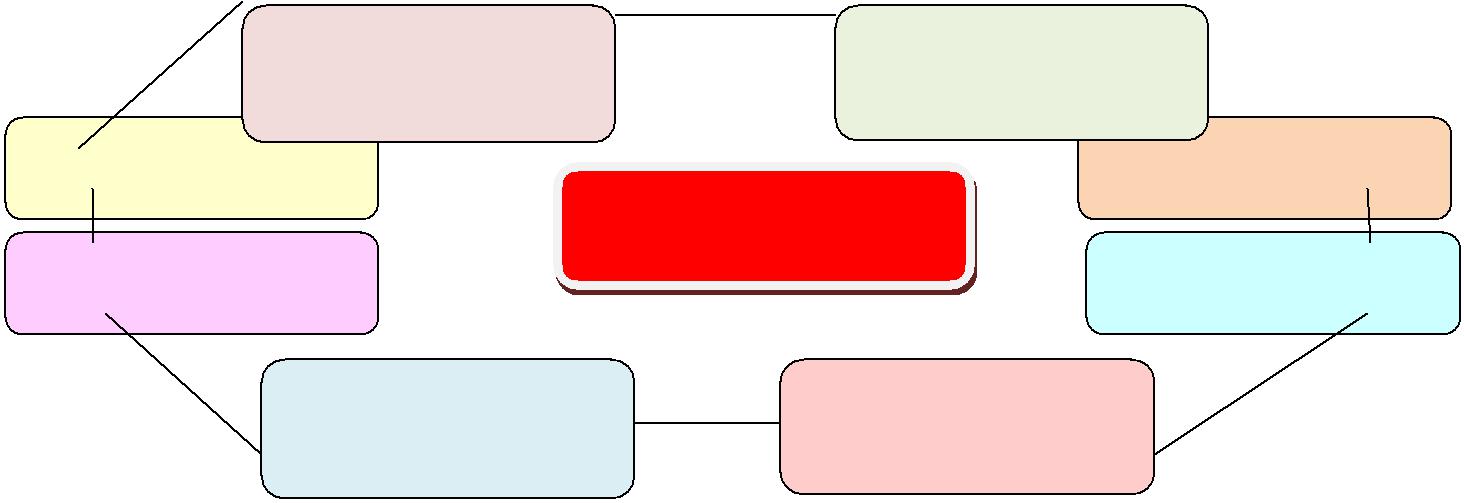 Планируемые результаты:школе создана система гражданско-патриотического и правового воспитания, способствующая осознанию детьми их принадлежности к судьбе своего Отечества, ответственных за себя и окружающую действительность, готовых и способных строить жизнь, достойную современного человека.школе формируется личность, осознающая себя частью общества и гражданином своего Отечества, овладевающая следующими компетенциями:ценностное отношение к России, своему народу, своему краю, отечественному культурно-историческому наследию, государственной символике, законам Российской Федерации, родному языку, народным традициям, старшему поколению;знания об институтах гражданского общества, о государственном устройстве и социальной структуре российского общества, наиболее значимых страницах истории страны, об этнических традициях и культурном достоянии своего края, о примерах исполнения гражданского и патриотического долга;опыт постижения ценностей гражданского общества, национальной истории и культуры;опыт ролевого взаимодействия и реализации гражданской, патриотической позиции;опыт социальной и межкультурной коммуникации;знания о правах и обязанностях человека, гражданина, семьянина, товарища.Модуль «Я – человек»Воспитание нравственных чувств и этического сознания.Основные направления работыВоспитательные задачи	формирование	духовно-нравственныхориентиров;формирование гражданского отношения к себе;МероприятияКТД « Праздник знаний»;День пожилого человека;День Учителя;55	воспитание сознательной дисциплины и культуры поведения, ответственности и исполнительности;формирование  потребности  самообразования,самовоспитания своих морально-волевых качеств;развитие самосовершенствования личности.День матери;«Неделя добра»;Неделя открытых дверей;Благотворительная акция «Дети – детям»;«Новогодний праздник»;Акция милосердия «От сердца – к сердцу»;Акция « Ветеран»;Мероприятия ко Дню защитника Отечества;Праздничные мероприятия, посвященные 8 марта;Беседы с обучающимися по правилам поведения в общественных местах и т.д.;вовлечение учащихся в детские объединения, секции, клубы по интересам.Совместная педагогическая деятельность семьи и школы:оформление информационных стендов;тематические общешкольные родительские собрания;участие родителей в работе управляющего совета школы, родительского комитета;организация субботников по благоустройству территории;организация и проведение совместных праздников, экскурсионных походов, посещение театров, музеев:День Учителя;День матери;Выпускные вечера.участие родителей в конкурсах, акциях, проводимых в школе:«Оставим елочку в лесу»;благотворительная акция «Дети – детям»;акция милосердия «От сердца – к сердцу»;самый уютный класс;индивидуальные консультации (психологическая, логопедическая, педагогическая и медицинская помощь);изучение мотивов и потребностей родителей.Пути реализации модуля «Я – человек»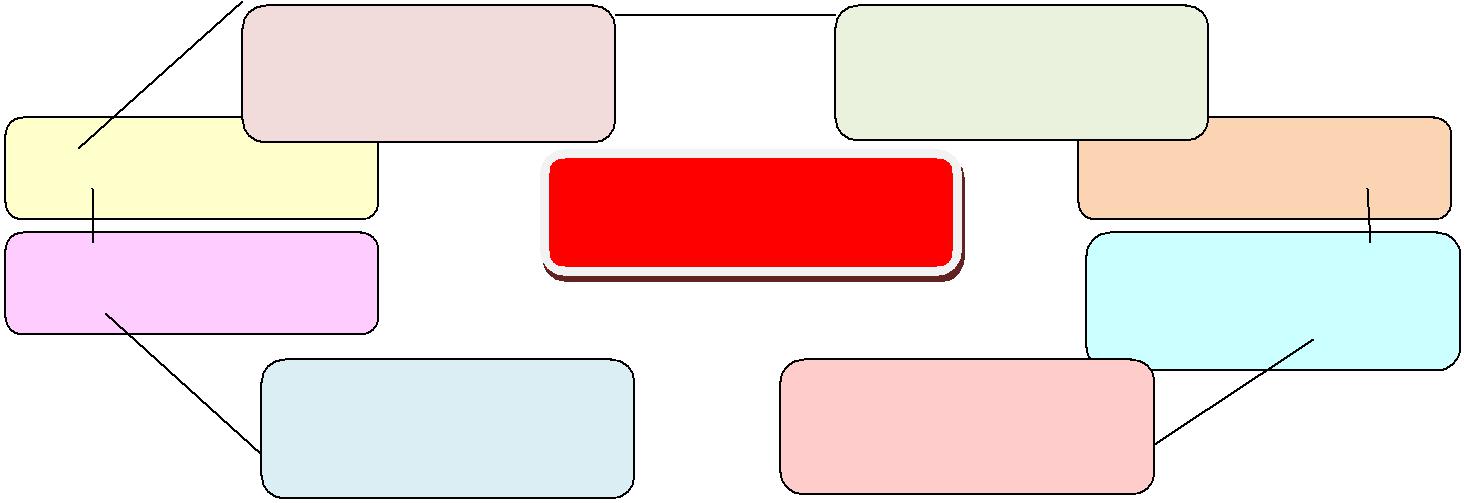 Планируемые результаты:знания о моральных нормах и правилах нравственного поведения, в том числе об этических нормах взаимоотношений в семье, между поколениями, этносами, носителями разных убеждений, представителями различных социальных групп;нравственно-этический опыт взаимодействия со сверстниками, старшими и младшими детьми, взрослыми в соответствии с общепринятыми нравственными нормами;уважительное отношение к традиционным религиям;неравнодушие к жизненным проблемам других людей, сочувствие к человеку, находящемуся в трудной ситуации;способность эмоционально реагировать на негативные проявления в детском обществе и обществе в целом, анализировать нравственную сторону своих поступков и поступков других людей;56уважительное отношение к родителям (законным представителям), к старшим, заботливое отношение к младшим;знание традиций своей семьи и школы, бережное отношение к ним.Модуль «Я и труд»Воспитание трудолюбия, творческого отношения к учению, труду, жизни.Основные направления работыВоспитательные задачи	формирование у учащихся осознания принадлежности к коллективу школы;	стремление	к	сочетанию	личных	иобщественных интересов, к созданию атмосферы подлинного товарищества и дружбыв коллективе;воспитание сознательного отношения к учебе, труду;развитие познавательной активности, участия в школьных мероприятиях;формирование готовности щкольников к сознательному выбору профессии.МероприятияДень школы;День урожая;Акция «Оставим елочку в лесу»;Акция « Чистый берег»;Акция « Берегите леса от пожара»;КТД « Социальное»организация ежедневного дежурства по кабинетам школы;организация дежурства по школе;организация субботников по уборке территории школы и поселения;профориентационные экскурсии на предприятия;выставки декоративно-прикладного творчества;конкурсные,познавательноразвлекательные,сюжетно-ролевые и коллективно-творческие мероприятия;вовлечение учащихся в детские объединения, секции, клубы по интересам.Совместная педагогическая деятельность семьи и школы:участие родителей в школьных ярмарках;участие родителей в субботниках по благоустройству территории школы;организация экскурсий на производственные предприятия с привлечением родителей;совместные проекты с родителями;организация встреч-бесед с родителями – людьми различных профессий, прославившихся своим трудом, его результатами;участие в коллективно-творческих делах по подготовке трудовых праздников.Пути реализации модуля «Я – и труд»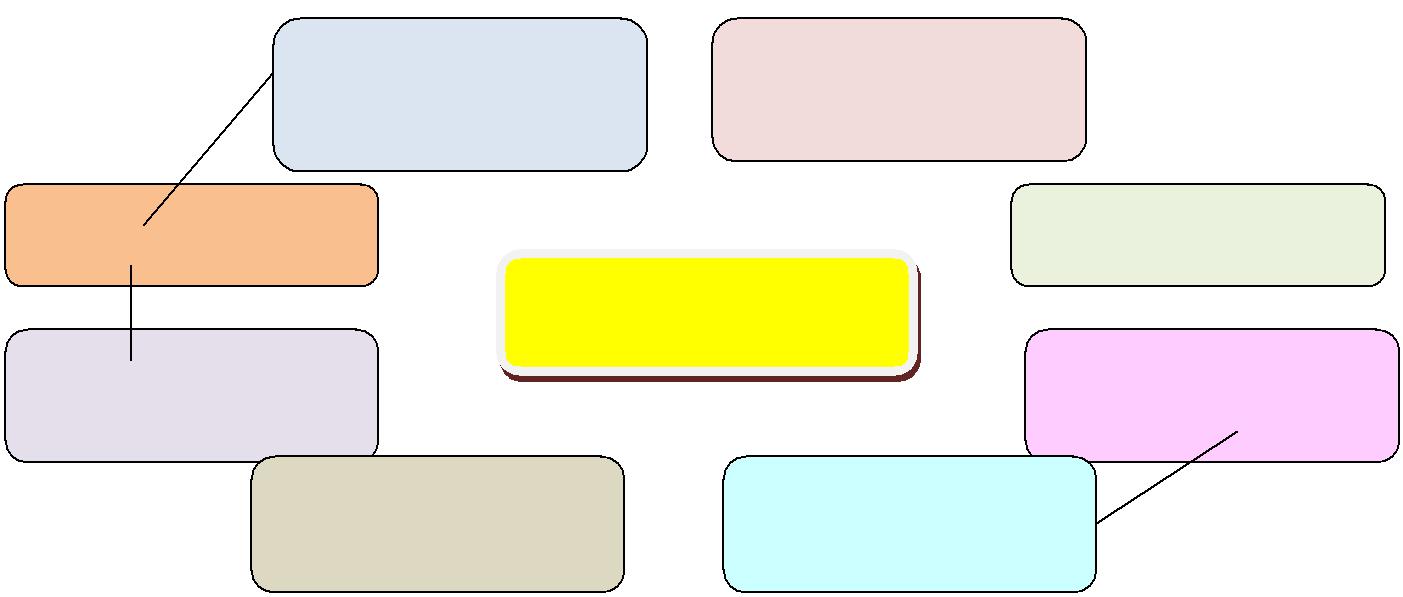 Планируемые результаты:ценностное отношение к труду и творчеству, человеку труда, трудовым достижениям России и человечества, трудолюбие;ценностное и творческое отношение к учебному труду;57знания о различных профессиях;навыки трудового творческого сотрудничества со сверстниками, взрослыми;осознание приоритета нравственных основ труда, творчества, создания нового;опыт участия в различных видах общественно полезной и личностно значимой деятельности;потребности и умения выражать себя в различных доступных и наиболее привлекательных для ребенка видах творческой деятельности;мотивация к самореализации в социальном творчестве, познавательной и практической, общественно полезной деятельности.Модуль «Я и здоровье»Формирование ценностного отношения к семье, здоровью и здоровому образу жизни.Основные направления работыВоспитательные задачисоздание условий для сохранения физического, психического, духовного и нравственного здоровья учащихся;воспитание негативного отношения к вредным привычкам;пропаганда физической культуры и здорового образа жизни.Мероприятия	проведение ежедневной общешкольной утренней зарядки;День Здоровья;КТД « Подростковый сбор»система профилактических мер по ПДД и ОБЖ;участие в районной круглогодичной спартакиаде школьников;Акция «Мы выбираем жизнь!»спортивные мероприятия;беседы врачей с обучающимися «Здоровый образ жизни», «Профилактика простудных заболеваний»;участие в массовых мероприятиях «День защиты детей»;акция «Внимание – дети!» по профилактике дорожно-транспортного травматизма;мероприятия, посвященные Всемирному дню борьбы со СПИДом;Президентские игры;Сдача нормативов ГТО;проведение диспансеризации;вовлечение учащихся в детские объединения, секции, клубы по интересам.Совместная педагогическая деятельность семьи и школы:родительские собрания по профилактике табакокурения, наркомании, сквернословия, детского дорожно-транспортного травматизма;беседы на тему:информационной безопасности и духовного здоровья детей;укрепления детско-родительских отношений, профилактики внутрисемейных конфликтов, создание безопасной и благоприятной обстановки в семье;безопасности детей в лесу, на водоемах и т.д.;консультации психолога, логопеда, учителя физической культуры по вопросам здоровьесбережения обучающихся;распространение буклетов для родителей по вопросам наркопрофилактики;совместный праздник для детей и родителей «Мама, папа, я – спортивная семья».Пути реализации модуля «Я и здоровье»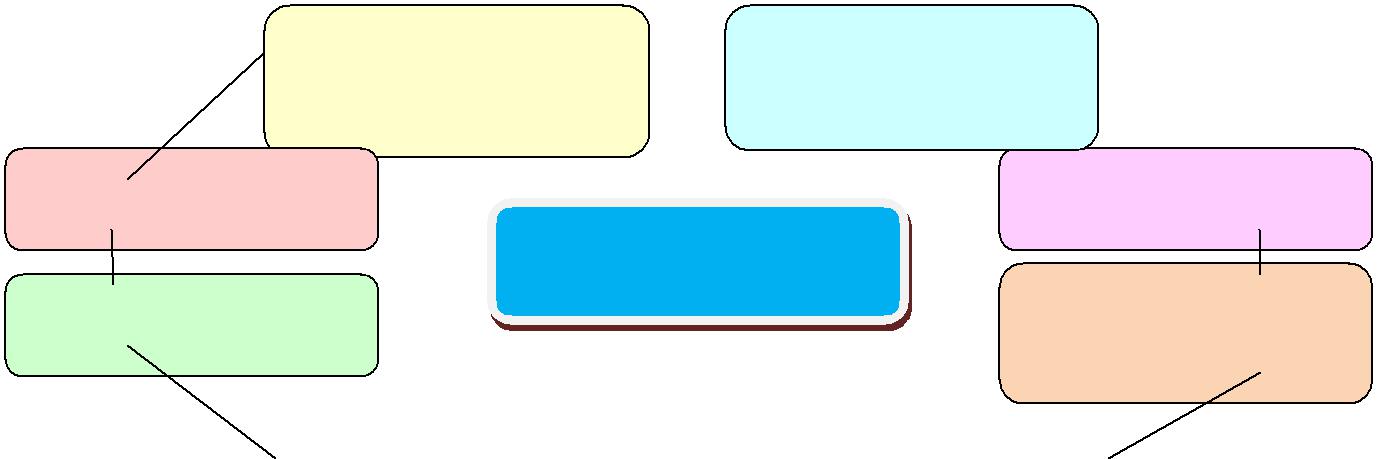 Сотрудничество с МУЗЦРБРаботаспортивных секцийМодуль«Я и здоровье»Дни здоровьяДетскийоздоровительный лагерь«Солнышко»58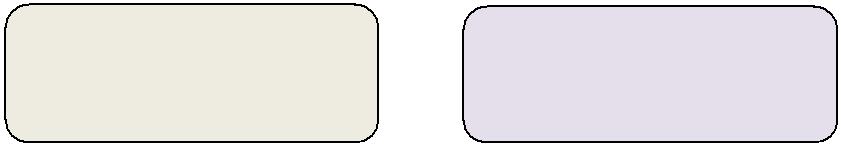 Планируемые результаты:школе создана предметно-развивающая среда, способствующая повышению уровня физического, психического и социального здоровья обучающихся; соблюдается оптимальный режим учебного труда и активного отдыха детей. Дети, родители и педагоги осознанно относятся к своему здоровью как основному фактору успеха на последующих этапах жизни в современном гражданском обществе.Формируемые компетенции:ценностное отношение к своему здоровью, здоровью близких и окружающих людей;знания о взаимной обусловленности физического, нравственного, психологического, психического и социально-психологического здоровья человека, о важности морали и нравственности в сохранении здоровья человека;личный опыт здоровьесберегающей деятельности;знания о роли физической культуры и спорта для здоровья человека, его образования, труда и творчества;знания о возможном негативном влиянии компьютерных игр, телевидения, рекламы на здоровье человека.Модуль «Я и природа»Воспитание ценностного отношения к природе, окружающей среде.Основные направления работыВоспитательные задачивоспитание понимания взаимосвязей между человеком, обществом, природой;воспитание гуманистического отношения к людям;формирование эстетического отношения учащихся к окружающей среде и труду как источнику радости и творчества людей;воспитание экологической  грамотности;формирование экологического мировоззрения.Мероприятиятематические классные часы, посвященные проблемам экологии;участие в экологических акциях « Чистый берег» и « Чистое село»;организация экскурсий по историческим местам Самарской области;экологические субботники;КТД « Экологическое»;организация и проведение походов выходного дня;участие в экологических конкурсах;дни экологической безопасности;День птиц;участие в районных, областных конкурсах проектно-исследовательских работ по экологии;конкурсы «Мир заповедной природы», «Зеркало природы»;Посещение музея Алабина;участие в реализации проектов по благоустройству территории;вовлечение учащихся в детские объединения, секции, клубы по интересам.Совместная педагогическая деятельность семьи и школы:тематические классные родительские собрания;совместные проекты с родителями;участие родителей в субботниках по благоустройству территории школы;привлечение родителей для совместной работы во внеурочное время.Пути реализации модуля «Я и природа»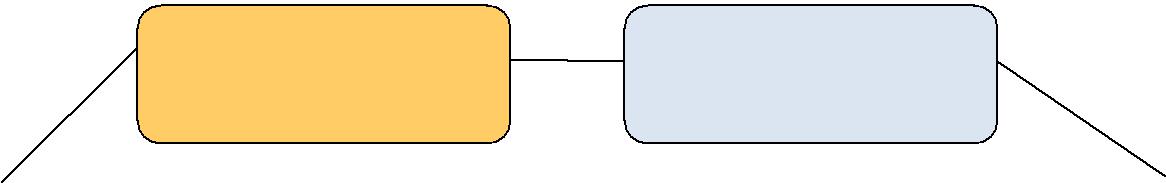 Включение	Сотрудничество своспитательных задач	НИИХ им. Талулайковав урочную деятельность59Проектно-исследовательскаядеятельность по экологииРабота библиотекиМодуль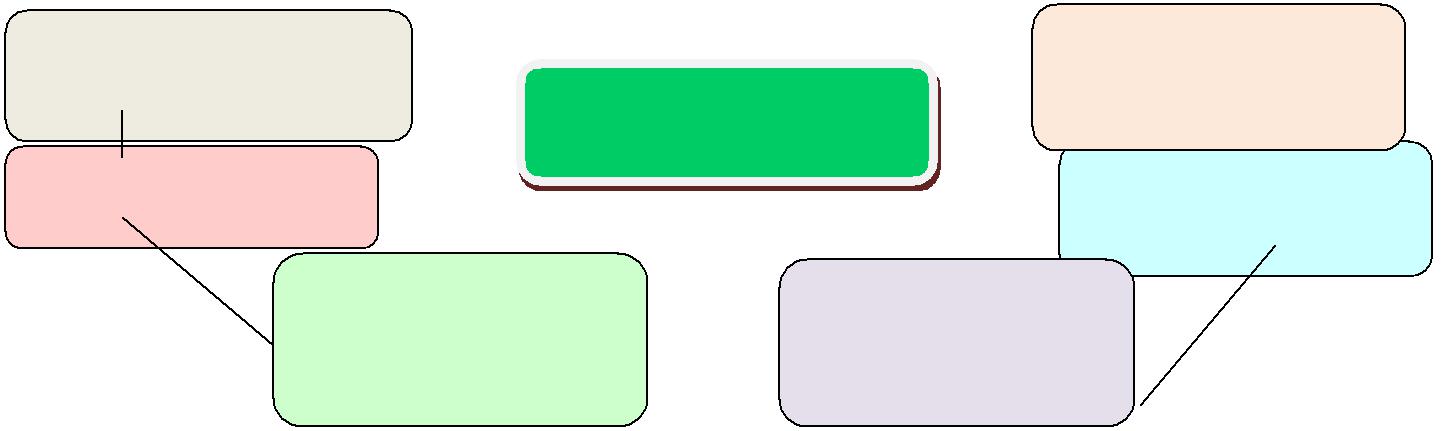 «Я и природа»Организацияпроведение походов выходного дняУчастие вэкологическихконкурсахопыт эстетического, эмоционально-нравственного отношения к природе;знания о традициях нравственно-этического отношения к природе в культуре народов России, нормах экологической этики;опыт участия в природоохранной деятельности в школе, на пришкольном участке, по месту жительства;личный опыт участия в экологических инициативах, проектах.Модуль «Я и культура»Воспитание ценностного отношения к прекрасному, формирование представлений об эстетических идеалах и ценностях.Основные направления работыВоспитательные задачираскрытие духовных основ отечественной культуры;воспитание  у  лицеистов  чувства  прекрасного,развитие творческого мышления, художественных способностей, формирование эстетических вкусов, идеалов;формирование понимания значимости искусства в жизни каждого гражданина;формирование культуры общения, поведения, эстетического участия в мероприятиях.МероприятияКТД« Литературное»;выполнение творческих заданий по разным предметам;посещение учреждений культуры;Неделя открытых дверей;организация экскурсий по историческим местам Самарской области, России;участие в творческих конкурсах, проектах, выставках декоративно-прикладного творчества;Районный конкурс «Золотой граммофон»;Областной конкурс « Радуга Поволжья»;Посещение музея « Детская картинная галерея» и Художественного музея;участие в фестивалях игры КВН;совместные мероприятия с библиотекой;вовлечение учащихся в детские объединения, секции, клубы по интересам.Совместная педагогическая деятельность семьи и школы:участие в коллективно-творческих делах;совместные проекты;привлечение родителей к подготовке и проведению праздников, мероприятий;организация и проведение семейных встреч, конкурсов и викторин;организация экскурсий по историческим местам Самарского края, России;совместные посещения с родителями театров, музеев;участие родителей в конкурсах, акциях, проводимых в школе;участие в художественном оформлении классов, школы к праздникам, мероприятиям.Пути реализации модуля «Я и культура»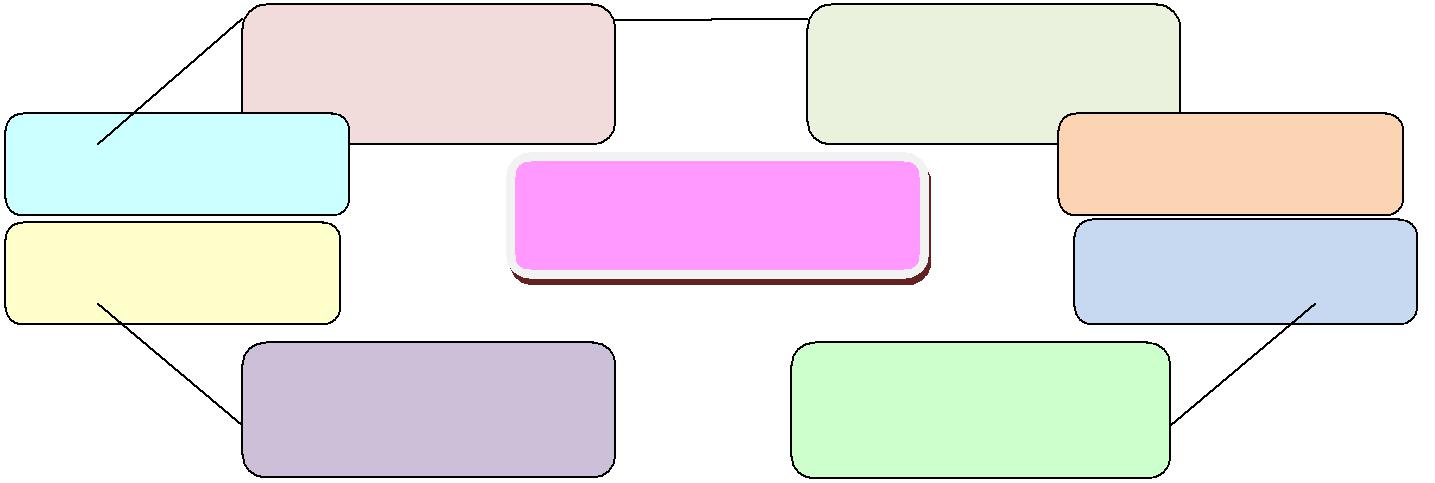 Планируемые результаты:умения видеть красоту в окружающем мире;умения видеть красоту в поведении, поступках людей;знания об эстетических и художественных ценностях отечественной культуры;опыт эмоционального постижения народного творчества, этнокультурных традиций, фольклора народов России;опыт эстетических переживаний, наблюдений эстетических объектов в природе и социуме, эстетического отношения к окружающему миру и самому себе;опыт самореализации в различных видах творческой деятельности, формирование потребности и умения выражать себя в доступных видах творчества;мотивация к реализации эстетических ценностей в пространстве образовательного учреждения и семьи.Все направления дополняют друг друга и обеспечивают развитие личности на основе отечественных духовных, нравственных и культурных традиций.Принципы и особенности организации воспитания и социализации младших школьников Программа воспитания и социализации обучающихся направлена на формирование морально-нравственного, личностно развивающего, социально открытого уклада школьной жизни. Категория «уклад школьной жизни» является базовой для организации пространства духовно-нравственного развития обучающегося, его эффективной социализации и своевременного взросления.Уклад школьной жизни – это процесс формирования жизни обучающихся, организуемый педагогическим коллективом школы при активном и согласованном участии семьи, общественных организаций, учреждений дополнительного образования, культуры и спорта, традиционных российских религиозных организаций.Уклад школьной жизни моделирует пространство культуры с абсолютным приоритетом традиционных нравственных начал. Школа вводит ребенка в мир высокой культуры. Но принять ту или иную ценность ребенок должен сам, через собственную деятельность. Педагогическая поддержка нравственного самоопределения школьника есть одно из условий его духовно – нравственного развития. В процессе нравственного самоопределения пробуждается в человеке главное – совесть, его нравственное самосознание.основе Программы воспитания и социализации обучающихся и организуемого в соответствии с ней нравственного уклада школьной жизни лежат перечисленные ниже принципы.Принцип ориентации на идеал.Идеал – это высшая ценность, высшая норма нравственных отношений, превосходная степень нравственного представления о должном. В содержании программы духовно-нравственного развития и воспитания обучающихся должны быть актуализованы определенные идеалы, хранящиеся в истории нашей страны, в культурах народов России, в культурных традициях народов мира. Воспитательные идеалы поддерживают единство уклада школьной жизни, придают ему нравственные измерения.Принцип следования нравственному примеру.Следование примеру – ведущий метод нравственного воспитания. Пример – это модель выстраивания отношений ребенка с другими людьми и с самим собой, образец ценностного выбора, совершенного значимым другим. Содержание учебного процесса, внеучебной и внешкольной деятельности должно быть наполнено примерами нравственного поведения. Пример как метод воспитания позволяет расширить нравственный опыт ребенка, пробудить в нем нравственную рефлексию, обеспечивает возможность построения собственной системы ценностных отношений.Принцип диалогического общения.Диалогическое общение школьника со сверстниками, родителями, учителем и с другими взрослыми играет большую роль в формировании ценностных отношений. Диалог исходит из признания и уважения права школьника свободно выбирать и присваивать ту ценность, которую он полагает как истинную. Выработка собственной системы ценностей невозможны без диалогического общения ребенка со взрослым.Принцип идентификации (персонификации)Идентификация – устойчивое отождествление себя со значимым другим, стремление быть похожим на него. В школьном возрасте преобладает образно-эмоциональное восприятие действительности, развиты механизмы подражания, эмпатии, способность к идентификации. В этом возрасте выражена ориентация наперсонифицированные	идеалы	-	яркие,	эмоционально-привлекательные	образы	людей.Персонифицированные идеалы являются действенными средствами нравственного воспитания ребенка.Принцип полисубъектности воспитанияШкольник включен в различные виды социальной, информационной, коммуникативной активности, всодержании  которых  присутствуют  разные,  нередко  противоречивые  ценности.  Уклад  школьной  жизни61предусматривает, что деятельность различных субъектов духовно-нравственного развития и воспитания при ведущей роли образовательного учреждения должна быть по возможности согласована. Национальный воспитательный идеал, система базовых национальных ценностей должны быть приняты всеми субъектами развития и воспитания обучающимисяПринцип системно-деятельностной организации воспитанияОдин из основателей системно-деятельностного подхода – А.Н. Леонтьев, определял воспитание какпреобразование знания о ценностях в реально действующие мотивы поведения.Принятие ребенком ценностей происходит через его собственную деятельность, педагогически организованное сотрудничество с учителями и воспитателями, родителями, сверстниками, другими значимыми для него субъектами. Применительно к организации пространства воспитания и социализации школьника, пространства его духовно-нравственного развития системно-деятельностный подход имеет свои особенности:	воспитание как деятельность должно охватывать все виды образовательной деятельности: учебной, внеурочной, внешкольной.системно-деятельностный подход учитывает утрату семьей и школой монополии на воспитание и предусматривает, что деятельность различных субъектов воспитания и социализации, при ведущей роли общеобразовательной школы, должна быть по возможности согласована.Каждое из основных направлений воспитания и социализации школьников оформляется в виде тематической программы. Основу такой программы составляют:- система морально-нравственных установок и ценностей;	многоукладность программы, которая охватывает различные виды образовательной и социально-педагогической деятельности: урочной, внеурочной, внешкольной, семейной, общественно полезной;содержание в программе ряда технологий воспитания и социализации по числу и характеру своих базовых ценностей.Описание	форм	и	методов	повышения	педагогической	культуры	родителей	(законныхпредставителей) обучающихсяПовышение педагогической культуры родителей (законных представителей) – одно из ключевых направлений реализации программы воспитания и социализации обучающихся на уровне начального общего образования.Система работы образовательной организации по повышению педагогической культуры родителей (законных представителей) в обеспечении духовно­нравственного развития, воспитания и социализации обучающихся младшего школьного возраста должна быть основана на следующих принципах:совместная педагогическая деятельность семьи и школы, в том числе в определении направлений, ценностей и приоритетов деятельности образовательной организации по духовно­нравственному развитию и воспитанию обучающихся с учетом законодательно установленного преимущественного права родителей (законных представителей) на обучение и воспитание детей перед всеми другими лицами, мировоззренческих и культурных особенностей и потребностей их семей, местных и региональных культурных особенностей, в разработке содержания и реализации программы воспитания и социализации обучающихся, оценке ее эффективности;сочетание педагогического просвещения с педагогическим самообразованием родителей (законных представителей);педагогическое внимание, уважение и требовательность к родителям (законным представителям);поддержка и индивидуальное сопровождение становления и развития педагогической культуры каждого из родителей (законных представителей);содействие родителям (законным представителям) в решении индивидуальных проблем воспитания детейучетом закрепленного законом приоритета семьи родителей (законных представителей) обучающихся в воспитании своих детей перед всеми иными лицами;опора на положительный опыт семейного воспитания, традиционные семейные ценности народов России. Методы повышения педагогической культуры родителей:– организация исследования родителями (целенаправленного изучения) текстов психолого-педагогического и нормативно-правового содержания, опыта других родителей;–    информирование родителей специалистами (педагогами, психологами, врачами и т. п.);– организация «переговорных площадок» – места встречи родителей, младших школьников, учителей для согласования интересов, позиций и способов взаимодействия по решению конкретных вопросов, открытое обсуждение имеющихся проблем;– организация предъявления родителями своего опыта воспитания, своих проектов решения актуальных задач помощи ребенку;– проигрывание родителем актуальных ситуаций для понимания собственных стереотипов и барьеров для эффективного воспитания;– организация преодоления родителями ошибочных и неэффективных способов решения задач семейного воспитания младших школьников;–   организация совместного времяпрепровождения родителей одного ученического класса;– преобразования стереотипов взаимодействия с родными близкими и партнерами в воспитании и социализации детей.Ведущей формой повышения педагогической культуры родителей (законных представителей) обучающихся является родительское собрание, которое обеспечивает как информирование, «переговорную площадку» так и психолого-педагогический тренинг.62Сроки и формы проведения мероприятий в рамках повышения педагогической культуры родителей необходимо согласовывать с планами воспитательной работы образовательной организации. Работа с родителями (законными представителями), как правило, должна предшествовать работе с обучающимися и подготавливать к ней.Планируемые результатыОжидаемые результаты духовно-нравственного развития и воспитания учащихся632.4.Программа формирования экологической культуры,здорового и безопасного образа жизни.Концепции демографической политики Росси на период до 2025 года, отмечается, что одной из главных задач являются сохранения и укрепление здоровья населения, увеличение продолжительности жизни, создание условий и формирование мотивации для здорового образа жизни. В Послании Федеральному Собранию РФ Президент России назвал основные ценности нашего государства: жизнь, благосостояния, здоровье тысяч людей,также репутации и судьбы великого народа. Совершенно очевидно, что именно при таком подходе здоровье ребенка следует рассматривать как главное богатство нации. Именно за здоровье ребенка сегодня нужно бороться и побеждать.Актуальность направления сохранения и укрепления здоровья объясняется тем, что в целом по стране наблюдается ухудшение состояния здоровья школьников за последние десятилетия. Большую часть времени ребенок проводит в школе. Школа признает, что ответственность за укрепление здоровья лежит не только на самом человеке. Это ответственность, которую разделяют все члены общества, выступающие за укрепление здоровья. Обучение здоровью должно быть направлено на то, чтобы научить молодых людей ответственноотноситься к своему здоровью. Это, значит, анализировать и уточнять свои убеждения, установки и ценности, развивать личные навыки и навыки межличностного общения, а также расширять свои знания и понимание целого ряда вопросов, связанных со здоровьем. Единственный результат обучения здоровью – это«принятие на себя ответственности за свое здоровье».Здоровый ребенок,  здоровая  образовательная  среда  -  это то,  на что  мы должны направить  нашиусилия.Программа формирования культуры здорового и безопасного образа жизни — это комплексная программа формирования знаний, установок, личностных ориентиров и норм поведения, обеспечивающих сохранение и укрепление физического, психологического и социального здоровья обучающихся на ступени начального общего образования как одной из ценностных составляющих, способствующих познавательному и64эмоциональному развитию ребёнка, достижению планируемых результатов освоения основной образовательной программы начального общего образования.Цель программы: создание здоровьесберегающей среды, способствующей развитию личности школьника посредством формирования условий, способствующих саморазвитию, самовыражению ребенка, использованию интерактивных методов обучения здоровью.Задачи программыразработка комплексных мер по повышению защитных сил организма учащихся и педагогов;сформировать представление о позитивных факторах, влияющих на здоровье;научить обучающихся осознанно выбирать поступки, поведение, позволяющие сохранять и укреплять здоровье;научить выполнять правила личной гигиены и развить готовность на основе её использования самостоятельно поддерживать своё здоровье;	пробуждение	в	детях	желания	заботиться	о	своем	здоровье (формирование заинтересованного отношенияк собственному здоровью);сформировать представление о правильном (здоровом) питании, его режиме, структуре, полезных продуктах;формирование установки на использование здорового питания;использование оптимальных двигательных режимов для детей с учетом их возрастных, психологических и иных особенностей, развитие потребности в занятиях физической культурой и спортом;применение рекомендуемого врачами режима дня;дать представление с учётом принципа информационной безопасности о негативных факторах риска здоровью детей (сниженная двигательная активность, инфекционные заболевания, переутомления и т. п.), о существовании и причинах возникновения зависимостей от табака, алкоголя, наркотиков и других психоактивных веществ, их пагубном влиянии на здоровье;становление навыков противостояния вовлечению в табакокурение, употребление алкоголя, наркотических и сильнодействующих веществ;дать представление о влиянии позитивных и негативных эмоций на здоровье, в том числе получаемых от общения с компьютером, просмотра телепередач, участия в азартных играх;обучить элементарным навыкам эмоциональной разгрузки (релаксации);сформировать навыки позитивного коммуникативного общения;формирование потребности ребенка безбоязненно обращаться к врачу по любым вопросам, в том числе связанным с особенностями роста и развития, состояния здоровья, развитие готовности самостоятельно поддерживать свое здоровье на основе использования навыков личной гигиены.формирование у школьников через цикл учебных дисциплин и внеучебных форм деятельности системы знаний о здоровье человека и здоровом образе жизни, мотивации на сохранение своего здоровья и здоровья окружающих людей.укрепление материально-технической базы школы, приведение условий обучения в полное соответствие с санитарно-гигиеническими нормами.Базовая модель организации работы образовательного учрежденияпо формированию у обучающихся культуры здорового и безопасного образа жизниПервый этап — анализ состояния и планирование работы образовательного учреждения по данному направлению, в том числе по:·организации режима дня детей, их нагрузкам, питанию, физкультурно-оздоровительной работе, сформированности элементарных навыков гигиены, рационального питания и профилактике вредных привычек;·организации просветительской работы образовательного учреждения с учащимися и родителями (законными представителями);·выделению приоритетов в работе образовательного учреждения с учётом результатов проведённого анализа, а также возрастных особенностей обучающихся на ступени начального общего образования.65Второй этап — организация работы образовательного учреждения по данному направлению.Просветительско-воспитательная работа с обучающимися, направленная на формирование ценности здоровья и здорового образа жизни, включает:·внедрение в систему работы образовательного учреждения дополнительных образовательных программ, направленных на формирование ценности здоровья и здорового образа жизни, которые должны носить модульный характер, реализовываться во внеурочной деятельности либо включаться в учебный процесс;·лекции, беседы, консультации по проблемам сохранения и укрепления здоровья, профилактике вредных привычек;·проведение дней здоровья, конкурсов, праздников и других активных мероприятий, направленных на пропаганду здорового образа жизни;·создание в школе общественного совета по здоровью, включающего представителей администрации, учащихся старших классов, родителей (законных представителей), представителей детских физкультурно-оздоровительных клубов.Просветительская и методическая работа с педагогами, специалистами и родителями (законными представителями), направленная на повышение квалификации работников образовательного учреждения и повышение уровня знаний родителей (законных представителей) по проблемам охраны и укрепления здоровья детей, включает:·проведение соответствующих лекций, семинаров, круглых столов и т. п.;·приобретение для педагогов, специалистов и родителей (законных представителей) необходимой научно-методической литературы;·привлечение педагогов, медицинских работников, психологов и родителей (законных представителей) к совместной работе по проведению оздоровительных мероприятий и спортивных соревнований.Направления реализации программыСоздание здоровьесберегающей инфраструктуры образовательного учреждения.школьном здании созданы необходимые условия для сбережения здоровья учащихся. Все школьные помещения соответствуют санитарным и гигиеническим нормам, нормам пожарной безопасности, требованиям охраны здоровья и охраны труда обучающихся.школе работает столовая, позволяющий организовывать горячие завтраки и обеды в урочное время.школе работает оснащенный спортивный зал, оборудованный необходимым игровым и спортивным оборудованием и инвентарём. Во внеурочное время в зале работают различные секциишколе работает медицинский кабинет.Рациональная организация учебной и внеучебной деятельности обучающихся.Сохранение и укрепление здоровья учащихся средствами рациональной организации их деятельности достигается благодаря систематической работы педагогического коллектива над вопросами повышения эффективности учебного процесса, снижения функционального напряжения и утомления детей, создания условий для снятия перегрузки, нормального чередования труда и отдыха.Организация образовательного процесса строится с учетом гигиенических норм и требований к орга-низации и объёму учебной и внеучебной нагрузки (выполнение домашних заданий, занятия в кружках и спортивных секциях).школе строго соблюдаются все требования к использованию технических средств обучения, в том числе компьютеров и аудиовизуальных средств.Организация физкультурно-оздоровительной работыСистема физкультурно-оздоровительной работы в школе направлена на обеспечение рациональной организации двигательного режима обучающихся, нормального физического развития и двигательной подготовленности обучающихся всех возрастов, повышение адаптивных возможностей организма, сохранение и укрепление здоровья обучающихся и формирование культуры здоровья. Сложившаяся система включает:66полноценную и эффективную работу с обучающимися всех групп здоровья (на уроках физкультуры, в секциях и т.п.);рациональную и соответствующую организацию уроков физической культуры и занятий активно-двигательного характера на ступени начального общего образования;организацию динамических перемен, физкультминуток на уроках, способствующих эмоциональной разгрузке и повышению двигательной активности;организацию работы спортивных секций и создание условий для их эффективного функционирования;регулярное проведение спортивно-оздоровительных мероприятий (дней спорта, соревнований, олимпиад, походов и т. п.).Просветительская работа с родителями (законными представителями).Сложившаяся  (или  складывающаяся)  система  работы  с  родителями  (законными  представителями)  повопросам охраны и укрепления здоровья детей направлена на повышение их уровня знаний и включает:проведение соответствующих лекций, семинаров, круглых столов и т. п.;привлечение родителей (законных представителей) к совместной работе по проведению оздоровительных мероприятий и спортивных соревнований;создание библиотечки детского здоровья, доступной для родителей и т.п.Использование возможностей УМК в образовательном процессе.Программа формирования культуры здорового и безопасного образа жизни средствами урочной деятельности может быть реализовано с помощью предметов УМК. Для формирования установки на безопасный, здоровый образ жизни в системе учебников данных УМК предусмотрены соответствующие разделы и темы. Их содержание предоставляет возможность обсуждать с детьми проблемы, связанные с безопасностью и здоровьем, активным отдыхом.курсе «Окружающий мир»— это разделы: «Здоровье и безопасность», «Мы и наше здоровье», «Наша безопасность», «Как устроен мир», «Путешествия» (и учебный проект «Путешествуем без опасности»), «Чему учит экономика» и др. и темы: «Что вокруг нас может быть опасным?», «Зачем мы спим ночью?», «Почему нужно есть много овощей и фруктов?», «Почему нужно чистить зубы и мыть руки?», «Почему в автомобиле и поезде нужно соблюдать правила безопасности?», «Почему на корабле и в самолете нужно соблюдать правила безопасности?».При выполнении упражнений на уроках русского языка учащиеся обсуждают вопросы внешнего облика ученика, соблюдения правил перехода улицы, активного отдыха летом и зимой.Формированию бережного отношения к материальным и духовным ценностям России и мира способствуют разделы, темы учебников, художественные тексты, упражнения, задачи, иллюстративный и фотоматериал с вопросами для последующего обсуждения.курсе «Технология» при первом знакомстве с каждым инструментом или приспособлением в учебниках обязательно вводятся правила безопасной работы с ним. В учебнике 1 класса в разделе «Человек и информация» показаны важные для безопасного передвижения по улицам и дорогам знаки дорожного движения, а также таблицаважнейшими номерами телефонов, которые могут потребоваться ребенку в критической ситуации.курсе «Физическая культура» весь материал учебника (1–4 кл.) способствует выработке установки на безопасный, здоровый образ жизни. На это ориентированы все подразделы книги, но особенно те, в которых сообщаются сведения по освоению и соблюдению режима дня, личной гигиены, закаливания, приема пищи и питательных веществ, воды и питьевого режима, необходимости оказания первой помощи при травмах.курсе «Основы религиозных культур и светской этики» тема труда, образования, природы проходит через содержание всех учебников, но наиболее убедительно раскрывается на специальных уроках: «Ценность и польза образования», «Ислам и наука» (№26-27 «Основы исламской культуры»), «Отношение к природе» (№13 «Основы буддийской культуры»), «Христианин в труде», «Отношение христиан к природе» (№26, 29 «Основы православной культуры») и др.67Развитию мотивации к творческому труду, работе на результат служат материалы рубрики «Наши проекты», представленной в учебниках 1-4 классов по математике, русскому языку, литературному чтению, окружающему миру, а также материал для организации проектной деятельности в учебниках технологии,иностранных языков, информатики.Содержание материала рубрики «Наши проекты» выстроено так, что способствует организации проектной деятельности, как на уроке, так и во внеурочной работе.Задача формирования бережного, уважительного, сознательного отношения к материальным и духовным ценностям решается средствами всей системы учебников в течение всего учебно-воспитательного процесса.Ответственность  и контроль за реализацию этого блока возлагается на администрацию школы.Общеоздоровительные мероприятия.Основные задачи:сформировать представление о позитивных факторах, влияющих на здоровье;научить обучающихся делать осознанный выбор поступков, поведения, позволяющих сохранять и укреплять здоровье;научить выполнять правила личной гигиены и развить готовность на основе её использования самостоятельно под-держивать своё здоровье;сформировать представление о правильном (здоровом) питании, его режиме, структуре, полезных продуктах;сформировать представление о рациональной организации режима дня, учёбы и отдыха, двигательной активности, научить ребёнка составлять, анализировать и контролировать свой режим дня;дать представление с учётом принципа информационной безопасности о негативных факторах риска здоровью детей (сниженная двигательная активность, инфекционные заболевания, переутомления и т. п.), о существовании и причинах возникновения зависимостей от табака, алкоголя, наркотиков и других психоактивных веществ, их пагубном влиянии на здоровье;дать представление о влиянии позитивных и негативных эмоций на здоровье, в том числе получаемых от общения с компьютером, просмотра телепередач, участия в азартных играх;обучить элементарным навыкам эмоциональной разгрузки (релаксации);сформировать навыки позитивного коммуникативного общения;сформировать представление об основных компонентах культуры здоровья и здорового образа жизни;сформировать потребность ребёнка безбоязненно обращаться к врачу по любым вопросам состояния здоровья, в том числе связанным с особенностями роста иразвития.68Программа коррекционной работы может предусматривать различные варианты специального сопровождения детей с ограниченными возможностями здоровья:Обучение в общеобразовательном классеОбучение по индивидуальной программе, с использованием надомной и (или) дистанционной формы обучения.69Варьироваться могут степень участия специалистов сопровождения, а также организационные формы работы.Задачи программы:своевременное выявление детей с трудностями адаптации, обусловленными ограниченными возможностями здоровья; определение особых образовательных потребностей детей с ограниченными возможностями здоровья;определение  особенностей  организации  образовательного процесса  для  рассматриваемойкатегории	детей	в	соответствии с	индивидуальными	особенностями	каждого	ребёнка,	структуройнарушения  развития  и степенью  его  выраженности; создание условий, способствующих освоению детьми с ограниченными возможностями здоровья основной образовательной программы начального общего образования и их интеграции в образовательном учреждении;осуществление  индивидуально  ориентированной  психолого-медико-педагогической  помощидетям с ограниченными возможностями здоровья с учётом особенностей психического и (или) физического развития, индивидуальных возможностей детей (в соответствии с рекомендациями психолого-медико-педагогической комиссии);разработка  и  реализация  индивидуальных  учебных  планов,  организация   индивидуальныхзанятий	для	детей	с  выраженным	нарушением	в физическом	и (или)	психическом	развитии,сопровождаемые	поддержкой тьютора образовательного  учреждения;реализация системы мероприятий по социальной адаптации детей с ограниченными возможностями здоровья;оказание консультативной и методической помощи родителям (законным представителям) детей с ограниченными возможностями здоровья по медицинским, социальным, правовым и другим вопросам.Этапы реализации программыКоррекционная	работа	реализуется	поэтапно.	Последовательность	этапов	и	их	адресностьсоздают  необходимые предпосылки  для  устранения  дезорганизующих факторов:Этап сбора и анализа информации (информационно-аналитическая деятельность). Результатом данного этапа является оценка контингента обучающихся для учёта особенностей развитиядетей, определения	специфики	и их особых образовательных	потребностей;	оценка  образовательной	средыцелью соответствия требованиям программно-методического обеспечения, материально-технической и кадровой базы учреждения.Этап диагностики коррекционно-развивающей образовательной среды (контрольно-диагностическая деятельность). Результатом является констатация соответствия созданных условий и образовательных программ особым образовательным потребностям ребёнка.Этап регуляции и корректировки (регулятивно-корректировочная  деятельность).  Результатомявляется	внесение необходимых	изменений	в образовательный процесс	и процесс сопровождения	детей	сограниченными возможностями	здоровья, корректировка	условий и форм	обучения,	методов	и приёмовработы.Ожидаемые результатыПредоставлена возможность освоения детьми с ограниченными возможностями здоровья основной образовательной программы начального общего образования и их интеграции в образовательном учреждении;Разработан механизм взаимодействия в разработке и реализации коррекционных мероприятий учителей, специалистов в области коррекционной педагогики, образовательного учреждения и других организаций, специализирующихся в области семьи и других институтов общества;Созданы условия для успешной социальной адаптации детей с ограниченными возможностями здоровья, для формирования основ гражданской идентичности;Созданы следующие организационные и психолого-педагогические условия в образовательномучреждении: осуществляется индивидуально ориентированная психолого-педагогическая помощь детям с ограниченными возможностями здоровья с учетом особенностей психофизического развития и индивидуальных возможностей детей (в соответствии с рекомендациями психолого-медико-педагогической комиссии).Принципы построения коррекционной работы:1. Соблюдение интересов ребёнка. Принцип определяет позицию специалиста, который призван решать проблему ребёнка с максимальной пользой и в интересах ребёнка.Системность.Принцип   обеспечивает   единство  диагностики,   коррекции   и развития,всесторонний многоуровневый подход специалистов различного профиля, взаимодействие и согласованность их действий в решении проблем ребёнка; участие в данном процессе всех участников образовательного процесса.Непрерывность.Принципгарантируетребёнку   и  его  родителям(законнымпредставителям) непрерывность помощи до полного решения проблемы или определения подхода к её решению.70Вариативность. Принцип предполагает создание вариативных условий для получения образования детьми, имеющими различные недостатки в физическом и (или) психическом развитии.5. Рекомендательный характер оказания помощи. Принцип обеспечивает соблюдение гарантированных законодательством прав родителей (законных представителей) детей с ограниченными возможностями здоровья выбирать формы получения детьми образования, образовательные учреждения, защищать законные права и интересы детей, включая обязательное согласование с родителями (законными представителями) вопроса о направлении (переводе) детей с ограниченными возможностями здоровья в специальные (коррекционные) образовательные учреждения (классы, группы).Логико-смысловая модель «Взаимодействие в работе с детьми с ОВЗ»АдминистрацияКоординация всех участников деятельности по трудовому воспитанию, профориентации и социализации личностиКоординация деятельности всех членов педагогического процессаОбеспечение кадрами, повышением образовательного уровня членов педагогического процесса4.Создание оптимальных условий для учебно-воспитательного процессаУчителяСоциальная профилактика, формирование навыков общения, правильного поведенияРазработка методических и дидактических средств, выбор оптимального содержанияОтслеживание уровня развития ребенка, консультирование родителей, педагогическое сопровождениеСоблюдение санитарно-гигиенических норм, укрепление здоровьяПсихологПрофилактика асоциального поведенияПроведение коррекционно-развивающих занятий, комплексная коррекцияДиагностика и сопровождение психического здоровья учащихсяУкрепление психического здоровьяРодителиСоциальная профилактика, формирование навыков общения, правильного поведенияКоррекционно-развивающая работа в соответствии с рекомендациями специалистаНаблюдение за развитием ребенка тесное взаимодействие со школой4.Укрепление психического и физического здоровьяШкольная медсестра/фельдшер1.Профилактика асоциального поведения2.Знакомство педагогов с состоянием здоровья учащихся3.Отслеживание состояния здоровья в динамике, консультирование родителей. педагогов4.Организация и участие в лечебно-профилактических мероприятияхПрограмма коррекционной работы на ступени начального общего образования включает в себя взаимосвязанные модули (направления). Данные модули отражают её основное содержание-диагностическая работа обеспечивает своевременное выявление детей «группы риска», проведение их комплексного обследования и подготовку рекомендаций по оказанию им психолого-медико-педагогической помощи в условиях образовательного учреждения;коррекционно-развивающая работа обеспечивает своевременную специализированную помощь в освоении содержания образования и коррекцию имеющихся проблем детей «группы риска» в условиях общеобразовательного учреждения; способствует формированию универсальных учебных действий обучающихся (личностных, регулятивных, познавательных, коммуникативных);консультативная работа обеспечивает непрерывность специального сопровождения детей «группы риска» и их семей по вопросам реализации дифференцированных психолого-педагогических условий обучения, воспитания, коррекции, развития и социализации обучающихся;информационно-просветительская работа направлена на разъяснительную деятельность по вопросам, связанным с особенностями образовательного процесса для данной категории детей, со всеми участниками образовательного процесса — обучающимися, их родителями (законными представителями), педагогическими работниками.Условия реализации программы: программа может быть реализована при условии наличия в образовательном учреждении следующих специалистов: педагог-психолог, медицинский работник.Имеется специально оборудованные кабинеты психолога.Материалы и оборудование: методическая литература, психодиагностический инструментарий, развивающие игры, наглядные пособия.Механизм реализации программы: на начальном этапе специалисты ПМПК п. Безенчук (педагог-психолог, учитель-логопед, медицинский работник) и классные руководители определяют уровень психического и физического развития детей, после чего создается банк данных обучающихся, нуждающихся в специализированной помощи. Специалисты ПМПК на заседании представляют свои данные по диагностике детей «группы риска» и рекомендации по построению работы с этими детьми. На основе этих данных классные71руководители и специалисты ПМПК разрабатывают индивидуальные программы по работе с «детьми «группы риска». В обобщенном виде рекомендации представляются на педагогическом совете. Педагогический коллектив школы и родители обучающихся тесно сотрудничают с ГПМПК и психологическими центрами города.Ожидаемые результаты программы: своевременное выявление обучающихся «группы риска», положительная динамика результатов коррекционно-развивающей работы с ними, снижение количества обучающихся «группы риска».Диагностический модульЦель: выявление характера и интенсивности трудностей развития детей «группы риска», проведениекомплексного обследования и подготовка рекомендаций по оказанию психолого-медико-педагогической помощи.72Психолого-педагогическая работаКонсультативный модульЦель: обеспечение непрерывности специального индивидуального сопровождения детей «группы риска» и их семей по вопросам реализации дифференцированных психолого-педагогических условий обучения, воспитания, коррекции, развития и социализации обучающихся73директора поУВРИнформационно – просветительский модульЦель: организация информационно-просветительской деятельности по вопросам образования со всеми участниками образовательного процесса.                 3.ОРГАНИЗАЦИОННЫЙ РАЗДЕЛ3.1. Учебный календарный графикКалендарный учебный график составляется с учетом мнений участников образовательных отношений, учетом региональных и этнокультурных традиций, с учетом плановых мероприятий учреждений культуры региона, определяет чередование учебной деятельности (урочной и внеурочной) и плановых перерывов при получении образования для отдыха и иных социальных целей (каникул) по календарным периодам учебного года: даты начала и окончания учебного года; продолжительность учебного года, четвертей (триместров); сроки и продолжительность каникул; сроки проведения промежуточных аттестаций. При составлении календарного учебного графика учитывается  система организации учебного года: четвертная.Календарный учебный график реализации образовательной программы составляется в соответствии с законом «Об образовании в Российской Федерации» (п. 10, ст. 2) и ФГОС НОО (п. 19.10.1) и календарным учебным графиком Юго-Западного управления министерства образования и науки Самарской областиКалендарный учебный график реализации образовательной программы составляется образовательной организацией самостоятельно с учетом требований СанПиН и мнения участников образовательных отношенийУЧЕБНЫЙ ГРАФИКГБОУ СОШ с. Екатериновка муниципального района Безенчукский Самарской области на 2019-2020 учебный год1 четверть02.09.2019 – 25.10.2019							8 недельКаникулы26.10.2019 – 04.11.2019							10 дней2 четверть05.11.2019 – 27.12.2019							7 недель  4 дняКаникулы30.12.2019 – 10.01.2020							12 дней3 четверть13.01.2020 – 20.03.2020							10 недельКаникулы21.03.2020 – 29.03.2020							9 днейдополнительные каникулы в 1 классе с 22.02.2020 – 01.03.2020		9 дней4 четверть30.03.2020 – 25.05.2020							8 недель  1 деньпромежуточная аттестация с 06.05.2019 по 31.05.2019Каникулы26.05.2020 – 31.08.2020 – в 1-8, 10 классах22.06.2020 – 31.08.2020 – в 9 классахИТОГО учебных недель:- в 1 классе 			- 33- во 2-11 классах		- 34Каникулы в течение учебного года:- в 1 классе 			- 40 дней- во 2-11 классах		- 31 день	3.2.Учебный план начального общего образованияПояснительная  записка  к учебному плану начального общего образования на 2019 – 2020 учебный год1.  Нормативно - правовая база учебного плана .Учебный план НОО ГБОУ СОШ с. Екатериновка Самарской области разработан  на основе:1. Федерального закона от 29.12.2012 № 273-ФЗ « Об образовании в Российской Федерации»;2. Приказа Министерства образования и науки РФ от 06.10.2009 №373 «Об утверждении и введении в действие федерального государственного образовательного стандарта начального общего образования» (зарегистрирован в Минюст России от 22.12.2009 №15785);   3. Постановления Главного государственного санитарного врача РФ от 24.11.2015 № 81    О  внесении изменений №3  в  СанПиН 2.4.2.2821-10 « Санитарно-эпидемиологические      требования к условиям и организации обучения , содержания в общеобразовательных учреждениях» .4. Приказа Министерства образования и науки РФ « Об утверждении порядка организации и осуществлении образовательной деятельности по основным   общеобразовательным программам начального общего, основного общего, среднего общего образования» от30.08.2013 №1015( в редакции от 13.12.2013 №1342,от 28.05.2014 № 598);5. Письмо Департамента государственной политики в сфере общего образования Минобрнауки России от15.07.2014№08-888 « Об аттестации учащихся общеобразовательных организаций по учебному предмету « Физическая культура»;6. Приказа Минобрнауки РФ от 30.08.2010 №889 «О третьем часе физической культуры»;7. Письма Минобрнауки России от 30.05.2012 № МД583/19 « О методических рекомендациях « Медико-педагогический контроль за организацией занятий физической культурой обучающихся с отклонениями в состоянии здоровья»;8. Письма МОиН Самарской области от 17.02.2016г № МО-16-09-01/173- ТУ «О  внеурочной деятельности»;9. Письма Минобрнауки России от 21.04.2014 №08-516 « О реализации курса ОРКСЭ»; Письма Департамента государственной политики в сфере общего образования Минобрнауки России от 25.05.2015 №08-761 « Об изучении предметных областей: « Основы религиозных культур и светской этики» и « Основы духовно-нравственной культуры народов России»;10 Приказа  Минобрнауки   Самарской области  от 27.12.2016г № 419-од « Об утверждении нормативных затрат в государственных образовательных учреждениях и государственных учреждениях-центрах психолого-педагогической, медицинской и социальной помощи Самарской области подведомственных министерству образования и науки Самарской области».11. Приказа Министерства образования и науки РФ от 31.03.2014 № 253 «Об утверждении федерального перечня учебников, рекомендуемых к использованию при реализации имеющих государственную аккредитацию образовательных программ начального общего, основного общего, среднего общего образования»;  приказов  Министерства образования и науки РФ «О внесении изменений в федеральный перечень учебников, рекомендованных к использованию при реализации имеющих государственную аккредитацию образовательных программ начального общего, основного общего, среднего общего образования», утвержденных приказами Министерства образования и науки Российской Федерации от 31.03.2014 г. № 253, от 08.06.2015г. № 576; от 14.08.2015 г. № 825; от 28.12.2015 г. № 1529; от 26.01.2016 г. № 38; от 21.04. 2016 г. № 459Данный учебный план является нормативным документом школы, на основе которого реализуются общеобразовательные программы начального общего образования. Учебный план ориентирован на следующие сроки освоения общеобразовательных программ: начального общего образования - 4 года. Продолжительность каникул составляет 30 календарных дней. Для обучающихся в 1 классе устанавливаются дополнительно недельные каникулы. Приоритетом в деятельности школы является формирование у обучающихся ключевых компетентностей, а также готовность использования достижений физической культуры для сохранения здоровья и высокой работоспособности. Учебный план состоит из двух частей -инвариантной и вариативной. Инвариантная часть обеспечивает реализацию обязательных федерального и регионального компонентов государственного образовательного стандарта, включает в себя перечень образовательных компонентов (учебных предметов, дисциплин) и минимальное количество часов. Вариативная часть обеспечивает реализацию компонента образовательного учреждения.2. Характеристика учебного плана начального общего образования.2.1.Содержание и структура учебного плана начального общего образования определяются требованиями федерального государственного образовательного стандарта начального общего образования , учебными планами реализуемых образовательных систем , целями, задачами и спецификой образовательной деятельности ГБОУ СОШ с. Екатериновка, сформулированными в Уставе ГБОУ СОШ с. Екатериновка, годовом плане работы школы, основной образовательной программе начального общего образования школы, программе развития.2.2. Ступень начального общего образования ГБОУ СОШ с. Екатериновка в 2018 -19 учебном году работает в следующем режиме:•    продолжительность учебного года - в 1-х классах 33 учебные недели , во 2-4 -х классах 34 учебные недели;•    продолжительность учебной недели с 1-4 класс пять дней;•    обязательная недельная нагрузка обучающихся -в 1-х классах 21 час, во 2-4 -х классах 23 часа;•     продолжительность урока- в 1-х классах 35 минут в первом полугодии, 40 минут вовтором ,во 2-4 классах 40 минут.( СанПиН 2.4.2.2128-10)2.3.Учебный план включает две части : обязательную и формируемую участниками образовательного процесса. Наполняемость обязательной части определена составом учебных предметов обязательных предметных областей; часть, формируемая участниками образовательного процесса, включает курсы, предметы, занятия, направленные на реализацию индивидуальных потребностей обучающихся, в соответствии с их запросами, а также, отражающие специфику ОУ. Содержание образования на I ступени определено образовательными программами УМК «Школа России». Учебно-методический комплект «Школа России» сориентирован на личностно-развивающее образование младших школьников, что обеспечивает реализацию целей ООП ФГОС.Программы и учебники комплекта обеспечивают социально -ориентированное образование, которое является определяющим по Программе развития школы: формирование гражданской ответственности и правового самосознания обучающихся, развитие духовности и культуры, * выявление индивидуальности каждого ребенка и создание условий для реализации их способностей, создание условий для сохранения и укрепления здоровья обучающихся, воспитание стремления к здоровому образу жизни, способствовать становлению жизнеспособной личности, готовой успешно реализовать себя в жизни.Обязательная   часть   плана   определяет   состав   обязательных   учебных   предметов.   В обязательную часть плана преимущественно относятся цикл базовых дисциплин.Учебный план реализуется через комплект «Школа России» под редакцией А.А. Плешакова. Принципами построения УМК «Школа России» являются: приоритет воспитания в образовательном процессе, личностно - ориентированный и деятельностный характер обучения. Все предметы, включая и предметы эстетического цикла, работают на общий результат, формируя у ребенка единую современную картину мира и развивая умение учиться. В состав комплекта входят учебники по таким дисциплинам, как: обучение грамоте, русский язык, литературное чтение, математика, окружающий мир, изобразительное искусство, музыка, информатика, иностранные языки. Все учебники имеют развернутое учебно-методическое сопровождение в виде рабочих тетрадей, дидактических материалов, проверочных работ, поурочных разработок, книг для чтения, методическими и другими пособиями по всем предметным областям учебного плана ФГОС, но и комплектами демонстрационных таблиц к предметным линиям УМК, современными электронными пособиями, Интернет- поддержкой.Учебный курс ОРКСЭ рассчитан на 34 часа. В 2018-19 учебном году 100% родителей выбрали модуль курса « Основы светской этики»Часть, формируемая участниками образовательного процесса, в соответствии с санитарно-гигиеническими требованиями для пятидневной недели, в 1-х - 4-х классах состоит только из 1 часа занятий по русскому языку для поддержания предметной области «Русский язык и литературное чтение».2.4. Внеурочная деятельность на ступени начального общего образования в 2018-19 учебном году организуется в соответствии с диагностикой обучающихся и их родителей ( законных представителей), спецификой школы и реализуется по направлениям:- спортивно-оздоровительное;- общекультурное;- общеинтеллектуальное;-духовно-нравственное;- социальное;2.5. При организации внеурочной деятельности обучающихся используются возможности учреждений дополнительного образования, культуры и спорта:•   Муниципального общеобразовательного учреждения дополнительного образования детей ДЮСШ;•    Музейно-выставочного центра «Радуга»;•    Сельская библиотека;•   Музыкальная школа;•   Школа бокса «Ринг»В период летних каникул для продолжения внеурочной деятельности используются возможности школьного оздоровительного лагеря. Содержание занятий во внеурочной деятельности направлено на реализацию различных форм ее организации, таких как: экскурсии, кружки, секции, круглые столы, конференции, диспуты, школьные научные общества, олимпиады, конкурсы, соревнования, поисковые и научные исследования, общественно-полезная практика.2.6. Организация внеурочной деятельности представлена:3. Промежуточная  аттестация обучающихся по итогам учебного года.Промежуточная аттестация обучающихся по итогам учебного года  осуществляется на основе требований ФГОС НОО  и критериев оценки знаний учащихся, определенных в образовательных программах в соответствии  с Положением  о промежуточной, текущей и итоговой аттестации обучающихся в ГБОУ СОШ с. Екатериновка.   Промежуточная аттестация обучающихся по итогам учебного года проводится в конце учебного года с 20.04 по 20.05 в следующих формах:         По курсу ОРКСЭ в 4 классе вводится безотметочное обучение. Контрольно –измерительные материалы для проведения всех форм годовой аттестации обучающихся разрабатываются учителем в соответствии с  федеральным государственным  образовательным  стандартом начального образования , согласовываются с методическим объединением  учителей и утверждаются директором.Итоговые отметки по всем предметам учебного плана выставляются в личное дело обучающегося  и являются в соответствии с решением педагогического совета основанием для перевода его в следующий класс. Итоговые отметки по предметам  за текущий учебный год должны быть выставлены до 25 мая.Учебный план начального общего образованияна 2019-2020 учебный год3.2 План внеурочной деятельностиПод внеурочной деятельностью понимается образовательная деятельность, осуществляемая в формах, отличных от урочной, и направленная на достижение планируемых результатов освоения основной образовательной программы начального общего образования.Цели организации внеурочной деятельности на уровне начального общего образования: обеспечение соответствующей возрасту адаптации ребёнка в образовательной организации, создание благоприятных условий для развития ребёнка, учёт его возрастных и индивидуальных особенностей.Внеурочная деятельность организуется по направлениямразвития личности (спортивно­оздоровительное, духовно­нравственное, социальное, общеинтеллектуальное, общекультурное).Формы организации внеурочной деятельности, как ив целом образовательной деятельности, в рамках реализации основной образовательной программы начального общегообразования определяет организация, осуществляющая образовательную деятельность. Содержание занятий, предусмотренных во внеурочной деятельности, должно осуществляться в таких формах как художественные, культурологические, филологические, хоровые студии, сетевые сообщества, школьные спортивные клубы и секции, конференции, олимпиады, военно-патриотические объединения, экскурсии, соревнования, поисковые и научные исследования, общественно полезные практики и другие формы на добровольной основе в соответствии с выбором участников образовательных отношений.При организации внеурочной деятельности обучающихся образовательной организацией могут использоваться возможности организаций и учреждений дополнительного образования, культуры и спорта. В период каникул для продолжения внеурочной деятельности могут использоваться возможности специализированных лагерей, тематических лагерных смен, летних школ.Время, отведённое на внеурочную деятельность, не учитывается при определении максимально допустимой недельной нагрузки обучающихся и составляет не более 1350 часов за 4 года обучения.В зависимости от возможностей организации, осуществляющей образовательную деятельность, особенностей окружающего социума внеурочная деятельность может осуществляться по различным схемам, в том числе:–непосредственно в образовательной организации;– совместно с организациями и учреждениями дополнительного образования детей, спортивными объектами, учреждениями культуры;– в сотрудничестве с другими организациями и с участием педагогов организации, осуществляющей образовательную деятельность (комбинированная схема).Основное преимущество организации внеурочной деятельности непосредственно в образовательной организации заключается в создании условий для полноценного пребывания ребёнка в образовательной организации в течение дня, содержательном единстве учебной, воспитательной и развивающейдеятельности в рамках основной образовательной программы образовательной организации.При организации внеурочной деятельности непосредственно в образовательной организации предполагается, что в этойработе принимают участие все педагогические работники данной организации (учителя начальной школы, учителя­предметники, социальные педагоги, педагоги­психологи, учителя­дефектологи, логопед, воспитатели, тьюторы и др.).Внеурочная деятельность тесно связана с дополнительным образованием детей в части создания условий для развития творческих интересов детей, включения их в художественную, техническую, спортивную и другую деятельность.Связующим звеном между внеурочной деятельностью и дополнительным образованием детей выступают такие формы её реализации, как факультативы, детские научные общества, экологические и военно­патриотические отряды и т. д.Основное преимущество совместной организации внеурочной деятельности заключается в предоставлении широкого выбора занятий для ребёнка на основе спектра направлений детских объединений по интересам, возможности свободного самоопределения ребёнка, привлечения к осуществлению внеурочной деятельности квалифицированных специалистов, а также практико­ориентированной и деятельностной основы организации образовательной деятельности.Координирующую роль в организации внеурочной деятельности выполняет, классный руководитель, который взаимодействует с педагогическими работниками, организует систему отношений через разнообразные формы воспитательной деятельности коллектива, в том числе через органы самоуправления, обеспечивает внеурочную деятельность обучающихся в соответствии с их выбором.3.3. Система условий реализации основной образовательной программыИнтегративным результатом выполнения требований к условиям реализации основной образовательной программы ГБОУ СОШ с. Екатериновка, осуществляющей образовательную деятельность, должно быть созданиеподдержание комфортной развивающей образовательной среды, адекватной задачам достижения личностного, социального, познавательного (интеллектуального), коммуникативного, эстетического, физического, трудового развития обучающихся.3.3.1. Кадровые условия реализации основной образовательной программы В ГБОУ СОШ с. Екатериновка работает 5 учителей начальной школы, из них: с высшим образованием – 2, сосредним специальным – 3. 20% педагогов имеют высшую квалификационную категорию, 20% - первую, 40% - соответствуют занимаемой должности. Педагогический стаж от 10 до 25 лет – у 80% педагогов, 20% учителей имеют стаж до 10 лет.школе работают педагоги, отмеченные государственными и ведомственными наградами: -2 лауреата районного конкурса «Учитель года»;Развитие кадрового потенциала происходит через:курсовую подготовку в СКИПКРО; за отчетный период курсовую подготовку по ФГОС прошли 40% руководителей и 100% учителей начальных классов; -проведение методических мероприятий, семинаров для учителей; -работу в городских и школьных методических объединениях.Уровень профессионализма педагогов подтверждается участием в профессиональных конкурсах, межтерриториальных семинарах, научно-практических конференциях, отмечен дипломами, благодарностями.3.3.2.Психолого­педагогические условия реализации основной образовательной программы Психолого-педагогические условия реализации основной образовательной программы начальногообщего образования  должны обеспечивать:преемственность содержания и форм организации образовательного процесса, обеспечивающих реализацию основных образовательных программ дошкольного образования и начального общего образования;учет специфики возрастного психофизического развития обучающихся;формирование и развитие психолого-педагогической компетентности педагогических и административных работников, родителей (законных представителей) обучающихся;вариативность направлений психолого-педагогического сопровождения участников образовательного процесса (сохранение и укрепление психологического здоровья обучающихся; формирование ценности здоровья и безопасного образа жизни; дифференциация и индивидуализация77обучения; мониторинг возможностей и способностей обучающихся, выявление и поддержка одаренных детей, детей с ограниченными возможностями здоровья; формирование коммуникативных навыков в разновозрастной среде и среде сверстников; поддержка детских объединений, ученического самоуправления);диверсификацию уровней психолого-педагогического сопровождения (индивидуальный, групповой, уровень класса, уровень учреждения);вариативность форм психолого-педагогического сопровождения участников образовательного процесса (профилактика, диагностика, консультирование, коррекционная работа, развивающая работа, просвещение, экспертиза).В образовательном пространстве ГБОУ СОШ с. Екатериновка созданы условия для воспитания и обучения детей с 6,5 до 18 лет. Актуальными задачами школы являются: создание условий для формирования общей культуры обучающихся, нравственное, социальное, личностное и интеллектуальное развитие, сохранение и укрепление здоровья обучающихся, развитие творческих способностей, саморазвитие, самосовершенствование и самоопределение.Программа преемственности подразделяется на последовательные этапы: предварительный, основной, заключительный. Каждый из них предусматривает решение определенных задач: подготовка детей к обучению в школе, адаптация к системному обучению и переходу в начальное звено, последующая социализация и обучение в гимназии с использованием возрастных принципов развития.Реализация всех образовательных программ требует использования инновационных технологий организации взаимодействия в процессе обучения. Наряду с технологией продуктивного общения применяются технологии стимулирования деятельности учащихся (технологии педагогического требования, создания ситуаций успеха, педагогической оценки, технологии уровневой дифференциации), используются интерактивные технологии на основе применения компьютерной техники.Направления работы по программам предусматривают мониторинг психологического, интеллектуальногоэмоционального здоровья обучающихся, с целью сохранения и повышения достижений учащихся в личностном развитии, а также определения индивидуальной психолого-педагогической помощи детям, испытывающим разного вида трудности. Программа преемственности предусматривает проведение адаптационных тренингов, работу с родителями по оказанию поддержки обучающихся через тематические родительские собрания, консультации педагогов и специалистов, консилиумы. Работа с педагогами по обеспечению решения задач преемственности проводится через психолого-педагогические консилиумы, круглые столы, презентации классов, посещение уроков и внеклассных мероприятий. Стандарт предъявляет новые высокие требования к профессиональным, информационным, коммуникативным и личностным качествам учителя. Данная ситуация определяет приоритеты в профессиональной деятельности психолога, и прежде всего это профессиональная и личностная психологическая поддержка педагогов, психологическое просвещение и консультирование в соответствии с требованиями стандарта, развитие педагогической креативности, использования ЭОР в профессиональной деятельности. Учителя школы (97%) успешно используют в практике информационно-технические средства на уроках: мультимедийные комплексы (ММК) с мультимедийными программами, интерактивные устройства и доску, создают собственные электронные пособия для уроков, самоподготовки учащихся . Целенаправленно систематизируются, обновляются и пополняются информационные ресурсы образовательного процесса (медиатека), расширяется использование мультимедийного сопровождения3.3.3.Финансовое обеспечение реализации основной образовательной программыФинансовое обеспечение реализации образовательной программы основного общего образования опирается на исполнение расходных обязательств, обеспечивающих государственные гарантии прав на получение общедоступного и бесплатного основного общего образования. Объем действующих расходных обязательств отражается в государственном задании образовательной организации.Определение нормативных затрат на оказание государственной услугиНормативные затраты на оказание i-той государственной услугина соответствующий финансовый год определяются по формуле:Р iгу= Niочр ×ki, где:Рiгу– нормативные затраты на оказание i-той государственной услугина соответствующий финансовыйгод;Niочр–нормативные затраты на оказание единицы i-той государственной услуги образовательной организации на соответствующий финансовый год;kt– объем i-той государственной услуги в соответствии с государственным (муниципальным) заданием. Нормативные затраты на оказание единицы i-той государственной услуги образовательной организации насоответствующий финансовый год определяются по формуле:Niочр=N гу+Nон , гдеNiочр – нормативные затраты на оказание единицы i-той государственной услуги образовательной организации на соответствующий финансовый год;Nгу–нормативные затраты, непосредственно связанные с оказанием государственной услуги; Nон– нормативные затраты на общехозяйственные нужды.Нормативные затраты, непосредственно связанные с оказанием государственной услуги на соответствующий финансовый год определяется по формуле:государственной услуги на соответствующий финансовый год;Nomгy– нормативные затраты на оплату труда и начисления навыплаты по оплате труда персонала, принимающего непосредственное участие в оказании государственной услуги;78Nyp– нормативные затраты на расходные материалы в соответствии со стандартами качества оказанияуслуги.При расчете нормативных затрат на оплату труда и начисления на выплаты по оплате труда учитываются затраты на оплату труда только тех работников, которые принимают непосредственное участие в оказании соответствующей государственной услуги (вспомогательный, технический, административно-управленческий и т. п. персонал не учитывается).Нормативные затраты на оплату труда и начисления на выплаты по оплате труда рассчитываются как произведение средней стоимости единицы времени персонала на количество единиц времени, необходимых для оказания единицы государственной услуги, с учетом стимулирующих выплат за результативность труда. Стоимость единицы времени персонала рассчитывается исходя из действующей системы оплаты труда, с учетом доплат и надбавок, установленных действующим законодательством, районного коэффициента и процентной надбавки к заработной плате за работу в районах Крайнего Севера и приравненных к ним местностях, установленных законодательством.Нормативные	затраты	на	расходные	материалы	в	соответствии	состандартами	качества	оказания	услуги	рассчитываются	как	произведениестоимости	учебных	материалов	на	их	количество,	необходимое	для	оказанияединицы государственной услуги (выполнения работ) и определяется по видам организаций в соответствии с нормативным актом субъекта Российской Федерации или органа исполнительной власти субъекта Российской Федерации.Нормативные затраты на оплату труда и начисления на выплаты по оплате труда персонала, принимающего непосредственное участие в оказании государственной услуги основного общего образования:реализация образовательных программ основного общего образования может определяться по формуле:Nотгу = Wer × 12 × К1 × К2 × К3, где:Nотгу–нормативные затраты на оплату труда и начисления на выплаты по оплате труда персонала, принимающего непосредственное участие в оказании государственной услуги по предоставлению основного общего образования;Wer– среднемесячная заработная плата в экономике соответствующего региона в предшествующем году,руб. /мес.;12 – количество месяцев в году;K1 – коэффициент, учитывающий специфику образовательной программы или категорию обучающихся (при их наличии);K2– коэффициент страховых взносов на выплаты по оплате труда. Значение коэффициента – 1,302;K3– коэффициент, учитывающий применение районных коэффициентов и процентных надбавок к заработной плате за стаж работы в районах Крайнего Севера, приравненных к ним местностях (при наличии данных коэффициентов).нормативным затратам на общехозяйственные нужды относятся затраты, которые невозможно отнести напрямую к нормативным затратам, непосредственно связанным с оказанием i-той государственной услуги и к нормативным затратам на содержание имущества. Нормативные затраты на общехозяйственные нужды определяются по формуле:Nон = Nотпп + Nком + Nни + Nди + Nсв + Nтр + Nпр	, гдеN отпп – нормативные затраты на оплату труда и начисления на выплаты по оплате труда работников организации, которые не принимают непосредственного участия в оказании государственной услуги (вспомогательного, технического, административно-управленческого и прочего персонала, не принимающего непосредственного участия в оказании государственной услуги);Nком – нормативные затраты на коммунальные услуги (за исключением нормативных затрат, отнесенных к нормативным затратам на содержание имущества);Nни – нормативные затраты на содержание объектов недвижимого имущества, закрепленного за организацией на праве оперативного управления или приобретенным организацией за счет средств, выделенных ей учредителем на приобретение такого имущества, а также недвижимого имущества, находящегося у организации на основании договора аренды или безвозмездного пользования, эксплуатируемого в процессе оказания государственных услуг (далее – нормативные затраты на содержание недвижимого имущества);Nди – нормативные затраты на содержание объектов особо ценного движимого имущества, закрепленного за организацией за счет средств, выделенных ей учредителем на приобретение такого имущества (далее – нормативные затраты на содержание особо ценного движимого имущества);Nсв  – нормативные затраты на приобретение услуг связи;Nтр  – нормативные затраты на приобретение транспортных услуг;Nпр  – прочие нормативные затраты на общехозяйственные нужды.Нормативные затраты на оплату труда и начисления на выплаты по оплате труда работников организации, которые не принимают непосредственного участия в оказании государственной услуги (вспомогательного, технического, административно-управленческого и прочего персонала, не принимающего непосредственного участия в оказании государственной услуги) определяются, исходя из количества единиц по79штатному расписанию, утвержденному руководителем организации, с учетом действующей системы, оплаты труда, в пределах фонда оплаты труда, установленного образовательной организации учредителем.Нормативные затраты на коммунальные услуги определяются исходя из нормативов потребления коммунальных услуг, в расчете на оказание единицы соответствующей государственной услуги и включают в себя:нормативные затраты на холодное водоснабжение и водоотведение, ассенизацию, канализацию, вывоз жидких бытовых отходов при отсутствии централизованной системы канализации;нормативные затраты на горячее водоснабжение;нормативные затраты на потребление электрической энергии;нормативные затраты на потребление тепловой энергии. В случае если организациями используется котельно-печное отопление, данные нормативные затраты не включаются в состав коммунальных услуг.Нормативные затраты на коммунальные услуги рассчитываются как произведение норматива потребления коммунальных услуг, необходимых для оказания единицы государственной услуги, на тариф, установленный на соответствующий год.Нормативные затраты на содержание недвижимого имущества включают в себя: нормативные затраты на эксплуатацию системы охранной сигнализации и противопожарной безопасности; нормативные затраты на аренду недвижимого имущества; нормативные затраты на проведение текущего ремонта объектов недвижимого имущества; нормативные затраты на содержание прилегающих территорий в соответствии с утвержденными санитарными правилами и нормами; прочие нормативные затраты на содержание недвижимого имущества.Нормативные затраты на эксплуатацию систем охранной сигнализации и противопожарной безопасности устанавливаются таким образом, чтобы обеспечивать покрытие затрат, связанных с функционированием установленных в организации средств и систем (системы охранной сигнализации, системы пожарной сигнализации, первичных средств пожаротушения).Нормативные затраты на содержание прилегающих территорий, включая вывоз мусора, сброс снега с крыш, в соответствии с санитарными нормами и правилами, устанавливаются, исходя из необходимости покрытия затрат, произведенных организацией в предыдущем отчетном периоде (году).3.3.4.Материально-техническое обеспечение и оснащенность образовательного процесса. Материально-техническое обеспечение соответствует нормативным требованиям ресурсного обеспеченияУВП, санитарно-эпидемиологическим правилам и нормам, и строительным нормам. В школе формируется образовательная среда, адекватная потребностям развития ребенка и здоровьесбережения (необходимый набор помещений, эстетические условия, оформление школы, пришкольной территории, оборудование пищеблока, физкультурных залов, спортивной площадки).Учебно-материальное обеспечение соответствуют нормативным требованиям к комплектности и качеству учебного и учебно-наглядного оборудования.В школе функционирует музей, библиотека, включающая книгохранилище, читальный зал, медиатека. Фонд библиотеки: художественная литература – ок.16 000 шт., учебники – 5 000 шт., журналы - 1 800 шт., мультимедийное обеспечение и ЦОР – около 340 шт.Питание учащихся осуществляется в современно - оборудованной столовой, с количеством посадочных мест - 90.Медицинское обслуживание – ФАПе. Количество кабинетов, используемых на уровне начального общего образования – 5 кабинетов3.3.5.Информационно-методические условия реализации образовательной программы14 компьютеров, объединенных в единую локальную сеть с выходом в Интернет, 1 компьютерных класса. Кроме того 48 ноутбука, 2 мультимедийных проектора, 1 интерктивная доска. В течение всего дня для учащихся организован доступ к работе в сети Интернет, участия в Интернет-конкурсах и марафонах.Школа работает в автоматизированной системе управления «Сетевой город. Образование». Все учащиеся ГБОУ СОШ с. Екатериновка и родители имеют доступ к электронным дневникам.81Школа работает в автоматизированной системе управления «Сетевой город. Образование». Все учащиеся ГБОУ СОШ с. Екатериновка и родители имеют доступ к электронным дневникам.Перечень доступных и используемых Электронных образовательных ресурсов, размещенных в федеральных и региональных базах данныхФедеральные образовательные порталы Российское образование. Федеральный портал http://www.edu.ru/ Сайт МОН РФ http://www.mon.gov.ru Российский общеобразовательный портал http://school.edu.ru/Федеральный государственный образовательный стандарт http://www.standart.edu.ru/Cайт Информика www.informika.ruЕстественнонаучный образовательный портал http://www.en.edu.ru/Информационно-коммуникационные технологии в образовании http://www.ict.edu.ru/Образовательный портал "Русский язык" http://ruslang.edu.ru/Российский портал открытого образования http://www.openet.edu.ru/Федеральный портал "Дополнительное образование детей" http://www.vidod.edu.ru/Федеральный образовательный портал "Непрерывная подготовка преподавателей" http://www.neo.edu.ru/Федеральный портал "Здоровье и образование" http://www.valeo.edu.ru/Федеральный портал по научной и инновационной деятельности http://sci-innov.ru/Электронная библиотека учебников и методических материалов http://window.edu.ru/Издательство «Просвещение» http://www.prosv.ru/Каталог учебных изданий, электронного оборудования и электронных образовательных ресурсов для общего образования http://www.ndce.edu.ruФедеральный портал «Информационно-коммуникационные технологии в образовании» http://www.ict.edu.ruПортал Math.ru: библиотека, медиатека, олимпиады, задачи, научные школы, история математики http://www.math.ruКоллекция «Мировая художественная культура» http://www.art.september.ruМузыкальная коллекция Российского общеобразовательного портала http://www.musik.edu.ruПортал «Музеи России» http://www.museum.ru ИнтерГУ.ru –Интернет-государство учителей www.intergu.ruИнтернет-школа Просвещение.ru http://www.internet-school.ruПоисковые системы http://www.rambler.ru  http:www.mail.ru  http:www.yandex.ruОбразовательные программы и проекты Сетевые образовательные сообщества Открытый класс Открытый урок http://www.openclass.ruСеть творческих учителей http://it-n.ru/Обучение для будущего Дистанционный курс http://teachonline.intel.com/ruОбучение для будущего http://www.iteach.ru/Российский детский Интернет Фестиваль http://www.childfest.ru/Российская национальная библиотека http://www.nlr.ru:8101Национальный информационно-библиотечный центр http://www.nilc.ruЭнциклопедии и словари http://www.rubricon.comВсероссийский Интернет-педсовет http://pedsovet.org/Фестиваль педагогических идей http://festival.1september.ru/82Педагогические технологии, обеспечивающие реализацию образовательной программыЗадача каждого педагога при подготовке к современному уроку находить наиболее эффективные пути усовершенствования учебного процесса, повышения заинтересованности учеников и роста успеваемости учащихся. В связи с этим стремлением педагогов повышать качество обучения расширился диапозон применения в педагогической практике современных образовательных технологий.Выбор педагогических технологий обусловлен реализацией федерального государственного образовательного стандарта в условиях современного образования и направлен на удовлетворение информативных запросов субъектов обучения и формирование навыков самообразования.Применяемые учителями школы педагогические технологии основаны на принципе здоровьесбережения, ориентированы на развитие:общей культуры личности;самостоятельности и креативности мышления;исследовательских умений;коммуникативной культуры.Осуществление целей образовательной программы обусловлено использованием в образовательном процессе следующих технологий:технология развивающего обучения;технологии, основанные на уровневой дифференциации обучения;модульная технология;технологии сотрудничества;информационно-коммуникационные технологии;игровые технологии;технологии, основанные на реализации проектной деятельности;технологии развития критического мышления;коммуникативно-диалоговые технологии;исследовательские технологии;технология индивидуально-группового обучения;технология коллективных творческих дел.основе обозначенных технологий лежат основные критерии технологичности:  концептуальность;  системность;  управляемость;  эффективность; воспроизводимость.Существенной составляющей педагогических технологий являются методы обучения - способы упорядоченной взаимосвязанной деятельности преподавателя и учащихся, направленной на решение задач образования.Перечень методов обученияПрименение каждого метода обучения сопровождается приемами и средствами, с помощью которых преподаватель осуществляет обучающее воздействие. К педагогическим средствам относятся:учебно-лабораторное оборудование;учебно-производственное оборудование;дидактическая техника;83учебно-наглядные пособия;технические средства обучения и автоматизированные системы обучения;компьютерные классы;организационно-педагогические средства (учебные планы, экзаменационные билеты, карточки-задания, учебные пособия и т.п.).Формы занятий, используемые учителями школы, для применения различных технологий:традиционный урок,уроки-концерты,уроки-экскурсии, заочные экскурсии,уроки-исследования,уроки-проекты,интегрированные уроки;уроки – путешествия, турниры, игры;читательские конференции,семинары,лекции,лабораторно-практические занятия и другие.3.3.6.Управление процессом реализации ООП начального общего образования на основе мониторинга образовательного процесса и его результатовДля оценки эффективности реализации Образовательной программы планируется использовать различные методы, в том числе мониторинг качества подготовки обучающихся , а также мониторинг состояния здоровья обучающихся.Одним из критериев эффективности Образовательной программы коллектив ОУ считает состояние здоровья обучающихся. Известно, что образовательный процесс является так называемым фактором «школьного риска».факторам «школьного риска» коллектив школы относит:  стрессовую педагогическую тактику;  интенсификацию учебного процесса; несоответствие  технологий  и  методик  обучения  возрастным  и  функциональным  возможностямшкольников;несоблюдение элементарных физиологических и гигиенических требований к организации образовательного процесса;функциональная неграмотность педагога в вопросах охраны и укрепления здоровья обучающихся.Мониторинг влияния образовательного процесса на состояние здоровья обучающихся осуществляетсяметодом наблюдения по следующим показателям:благоприятная психологическая атмосфера на занятиях;наличие условий для индивидуального темпа работы, выбора видов форм учебной деятельности;разнообразие форм и методов работы в течение занятия;наличие индивидуальных заданий различного типа и уровня;познавательная активность учащихся на занятии.Результаты данного мониторинга являются основанием для внесения корректив в организацию образовательного процесса, внедрения в практику новых образовательных технологий, методов и приемов.Следующим направлением педагогического мониторинга эффективности Образовательной программы является качественный анализ образовательного процесса и его результатов.Одним из наиболее важных показателей эффективности Образовательной программы, а, следовательно, и предметом педагогического мониторинга является качество учебных достижений учащихся по каждому учебному предмету. Критериями оценки предметных учебных достижений являются объем и прочность предметно-информационной составляющей и уровень сформированности предметных умений. Для выявления положительной динамики в уровне предметных достижений обязательным является проведение входной и итоговой диагностики по определению уровня владения основными предметными умениями. Диагностику по предмету проводит каждый педагог с использованием авторских контрольно-измерительных материалов. Результаты диагностики и промежуточного контроля используются для оказания индивидуальной помощи каждому обучающемуся и для определения эффективности образовательного процесса.Следующий предмет мониторинга - уровень сформированности общеучебных умений и способов учебной деятельности.Наиболее значимыми общеучебными умениями и способами деятельности для всех ступеней образования являются:осознанное чтение различных текстов (определение темы и главной мысли);выполнение действий классификации, сравнения, установления причинно-следственных связей;умение использовать различные источники информации для решения познавательных задач;владение монологической и диалогической речью;создание письменного высказывания  на свободную тему;умение оценивать результаты своей деятельности.84Выделение общих критериев для всех ступеней обучения позволяет, с одной стороны, обеспечить преемственность требований к результату учебных достижений; с другой – проанализировать динамику учебных достижений обучающихся и определить эффективность образовательного процесса.Мониторинг сформированности общеучебных умений и навыков осуществляется методом наблюдения, а также через систему контрольных работ надпредметного характера. В качестве контрольно-измерительных материалов используются материалы городских контрольных работ, материалы краевого тестирования.Качество учебных достижений, с одной стороны, зависит от познавательной мотивации обучающихся, а с другой стороны - уровень и характер познавательной мотивации можно рассматривать как результат реализации Образовательной программы и методического потенциала учителя. Поэтому предметом педагогического мониторинга является уровень и характер познавательной мотивации обучающихся. Уровень мотивации определяется методом наблюдения и методом анкетирования. Информацию об уровне мотивации можно использовать при организации образовательной деятельности, при использовании методов мотивирования и стимулирования.Так как Образовательная программа призвана обеспечить реализацию целенаправленных процессов обучения и воспитания, то одним из предметов мониторинга является личностный рост каждого обучающегося. Личностный рост обучающихся рассматривается как развитие ценностных отношений личности к миру, к людям, к самому себе. Личностный рост есть развитие ценностного отношения личности к тем объектам действительности, которые признаны ценностью в современном обществе, это в первую очередь гуманистические ценности.Динамика личностного роста обучающихся отслеживается с помощью опросов, которые проводятся не чаще одного раза в два года. При необходимости можно использовать индивидуальное диагностическое собеседование на основе материалов проблемных ситуаций.Еще одним предметом педагогического мониторинга является степень удовлетворенности качеством содержания образования и организацией образовательного процесса в ОУ обучающихся школы, их родителейпедагогов. Мониторинг удовлетворенность качеством образования проводится методом анкетирования, при этом идентичные вопросы присутствуют в анкетах учащихся, родителей и педагогов.Данная информация не только позволит судить о качестве образовательной программы, но и будет служить основанием для корректировки содержания образования.Следующим направлением педагогического мониторинга эффективности Образовательной программы является анализ индивидуальных достижений обучающихся в системе дополнительного образования.системе дополнительного образования педагогический мониторинг позволяет:определить исходный уровень индивидуального развития учащихся;выявить особенности адаптации детей в системе дополнительного образования;проследить динамику индивидуального творческого развития;проанализировать полученные данные и разработать индивидуальную программу поддержки каждого ребёнка для его наиболее успешной творческой самореализации.Мониторинг достижений обучающегося осуществляется на основе индивидуальной карты развития, портфолио обучающегося.Мониторинговую деятельность в ОУ можно представить в виде следующей таблицы:853.3.6.Управление процессом реализации Образовательной программы на основе мониторинга образовательного процесса и его результатовДля оценки эффективности реализации Образовательной программы планируется использовать различные методы, в том числе мониторинг качества подготовки обучающихся , а также мониторинг состояния здоровья обучающихся.Одним из критериев эффективности Образовательной программы коллектив ОУ считает состояние здоровья обучающихся. Известно, что образовательный процесс является так называемым фактором «школьного риска».факторам «школьного риска» коллектив школы относит:  стрессовую педагогическую тактику;  интенсификацию учебного процесса; несоответствие  технологий  и  методик  обучения  возрастным  и  функциональным  возможностямшкольников;несоблюдение элементарных физиологических и гигиенических требований к организации образовательного процесса;функциональная неграмотность педагога в вопросах охраны и укрепления здоровья обучающихся.Мониторинг влияния образовательного процесса на состояние здоровья обучающихся осуществляетсяметодом наблюдения по следующим показателям:благоприятная психологическая атмосфера на занятиях;наличие условий для индивидуального темпа работы, выбора видов форм учебной деятельности;разнообразие форм и методов работы в течение занятия;наличие индивидуальных заданий различного типа и уровня;познавательная активность учащихся на занятии.Результаты данного мониторинга являются основанием для внесения корректив в организацию образовательного процесса, внедрения в практику новых образовательных технологий, методов и приемов.Следующим направлением педагогического мониторинга эффективности Образовательной программы является качественный анализ образовательного процесса и его результатов.Одним из наиболее важных показателей эффективности Образовательной программы, а, следовательно, и предметом педагогического мониторинга является качество учебных достижений учащихся по каждому учебному предмету. Критериями оценки предметных учебных достижений являются объем и прочность предметно-информационной составляющей и уровень сформированности предметных умений. Для выявления положительной динамики в уровне предметных достижений обязательным является проведение входной и итоговой диагностики по определению уровня владения основными предметными умениями. Диагностику по предмету проводит каждый педагог с использованием авторских контрольно-измерительных материалов. Результаты диагностики и промежуточного контроля используются для оказания индивидуальной помощи каждому обучающемуся и для определения эффективности образовательного процесса.Следующий предмет мониторинга - уровень сформированности общеучебных умений и способов учебной деятельности.Наиболее значимыми общеучебными умениями и способами деятельности для всех ступеней образования являются:осознанное чтение различных текстов (определение темы и главной мысли);выполнение действий классификации, сравнения, установления причинно-следственных связей;умение использовать различные источники информации для решения познавательных задач;владение монологической и диалогической речью;создание письменного высказывания  на свободную тему;умение оценивать результаты своей деятельности.Выделение общих критериев для всех ступеней обучения позволяет, с одной стороны, обеспечить преемственность требований к результату учебных достижений; с другой – проанализировать динамику учебных достижений обучающихся и определить эффективность образовательного процесса.Мониторинг сформированности общеучебных умений и навыков осуществляется методом наблюдения, а также через систему контрольных работ надпредметного характера. В качестве контрольно-измерительных материалов используются материалы городских контрольных работ, материалы краевого тестирования.Качество учебных достижений, с одной стороны, зависит от познавательной мотивации обучающихся, а с другой стороны - уровень и характер познавательной мотивации можно рассматривать как результат реализации Образовательной программы и методического потенциала учителя. Поэтому предметом педагогического мониторинга является уровень и характер познавательной мотивации обучающихся. Уровень мотивации86определяется методом наблюдения и методом анкетирования. Информацию об уровне мотивации можно использовать при организации образовательной деятельности, при использовании методов мотивирования и стимулирования.Так как Образовательная программа призвана обеспечить реализацию целенаправленных процессов обучения и воспитания, то одним из предметов мониторинга является личностный рост каждого обучающегося. Личностный рост обучающихся рассматривается как развитие ценностных отношений личности к миру, к людям, к самому себе. Личностный рост есть развитие ценностного отношения личности к тем объектам действительности, которые признаны ценностью в современном обществе, это в первую очередь гуманистические ценности.Динамика личностного роста обучающихся отслеживается с помощью опросов, которые проводятся не чаще одного раза в два года. При необходимости можно использовать индивидуальное диагностическое собеседование на основе материалов проблемных ситуаций.Еще одним предметом педагогического мониторинга является степень удовлетворенности качеством содержания образования и организацией образовательного процесса в ОУ обучающихся школы, их родителейпедагогов. Мониторинг удовлетворенность качеством образования проводится методом анкетирования, при этом идентичные вопросы присутствуют в анкетах учащихся, родителей и педагогов.Данная информация не только позволит судить о качестве образовательной программы, но и будет служить основанием для корректировки содержания образования.Следующим направлением педагогического мониторинга эффективности Образовательной программы является анализ индивидуальных достижений обучающихся в системе дополнительного образования.системе дополнительного образования педагогический мониторинг позволяет:определить исходный уровень индивидуального развития учащихся;выявить особенности адаптации детей в системе дополнительного образования;проследить динамику индивидуального творческого развития;проанализировать полученные данные и разработать индивидуальную программу поддержки каждого ребёнка для его наиболее успешной творческой самореализации.Мониторинг достижений обучающегося осуществляется на основе индивидуальной карты развития, портфолио обучающегося.Мониторинговую деятельность в ОУ можно представить в виде следующей таблицы:87888990.Мониторинговую деятельность в ОУ можно представить в виде следующей таблицы:91922.1.Программа формирования у обучающихся универсальных учебных действий ........................192.2.Программы отдельных учебных предметов, курсов .......................................................................282.2.2. Основное содержание учебных предметов ........................................................................................2.2.2. Основное содержание учебных предметов ........................................................................................282.2.2.1.Русский язык ..............................................................................................................................282.2.2.2.Литературное чтение.................................................................................................................302.2.2.3.Иностранный язык ....................................................................................................................322.2.2.4.Математика и информатика ....................................................................................................352.2.2.5.Окружающий мир .....................................................................................................................362.2.2.6.Основы религиозных культур и светской этики .................................................................372.2.2.7.Изобразительное искусство .....................................................................................................382.2.2.8.Музыка ........................................................................................................................................402.2.2.9.Технология ..................................................................................................................................472.2.2.10.Физическая культура ................................................................................................................482.3.Программа  духовно-нравственного  воспитания,  развития  обучающихся  при  полученииПрограмма  духовно-нравственного  воспитания,  развития  обучающихся  при  полученииначального общего образования ...................................................................................................................начального общего образования ...................................................................................................................502.4.Программа формирования экологической культуры, здорового и безопасного образа жизни..63Программа формирования экологической культуры, здорового и безопасного образа жизни..632.5.Программа коррекционной работы ....................................................................................................68Классы Предмет учебного планаФорма2Русский язык Математика Итоговая контрольная работа по русскому языку. Итоговая контрольная работа по математике.3Русский язык МатематикаИтоговая контрольная работа по русскому языку. Итоговая контрольная работа по математике.4Русский язык МатематикаИтоговая контрольная работа по русскому языку. Итоговая контрольная работа по математике.№Название пособияГод издания1.Сборник программ по учебным предметам: Школа России. 1-4 класс.МоскваПросвещение20112.Асмолов А.Г., Бурменская Г.В., Володарская И.А. и др. Как проектироватьМосквауниверсальные учебные действия в начальной школе. От действия к мысли. ПособиеПросвещениедля учителя. (Стандарты второго поколения) / под. ред. А.Г. Асмолова. –20103..Учебники, соответствующие ФГОСПо образовательнымпрограммам,используемых вначальной школе.Дата выпуска 2011-2014 г.Виды универсальныхЧто обеспечиваютЧто обеспечиваютЧто обеспечиваютЧто обеспечиваютСоставучебных действийЛичностныеобеспечиваютценностно-смысловуюценностно-смысловуюценностно-смысловуюценностно-смысловуюПрименительно к учебной деятельности следует выделитьуниверсальные учебныеориентациюобучающихсяобучающихся(умение(умениетри вида личностных действий:действиясоотноситьпоступкиисобытияссоотноситьпоступкиисобытияссоотноситьпоступкиисобытияссоотноситьпоступкиисобытияссоотноситьпоступкиисобытиясличностное, профессиональное, жизненное самоопреде-принятыми этическими принципами, знаниепринятыми этическими принципами, знаниепринятыми этическими принципами, знаниепринятыми этическими принципами, знаниепринятыми этическими принципами, знаниеление;моральных   норм   и   умение   выделитьморальных   норм   и   умение   выделитьморальных   норм   и   умение   выделитьморальных   норм   и   умение   выделитьморальных   норм   и   умение   выделитьсмыслообразование, т. е. установление обучающимися связинравственныйаспектповедения)поведения)имежду целью учебной деятельности и её мотивом, другимиориентацию    в    социальных    ролях    иориентацию    в    социальных    ролях    иориентацию    в    социальных    ролях    иориентацию    в    социальных    ролях    иориентацию    в    социальных    ролях    исловами, между результатом учения и тем, что побуждаетмежличностных отношениях.межличностных отношениях.межличностных отношениях.деятельность, ради чего она осуществляется. Ученик должензадаваться вопросом: какое значение и какой смысл имеетдля меня учение? — и уметь на него отвечать.нравственно-этическая ориентация, в том числе и оце-нивание усваиваемого содержания (исходя из социальных иличностных ценностей), обеспечивающее личностный мо-ральный выбор.Регулятивныеобеспечиваютобучающимсяобучающимсяорганизациюорганизациюцелеполагание как постановка учебной задачи на основеуниверсальные учебныесвоей учебной деятельности.своей учебной деятельности.своей учебной деятельности.соотнесения того, что уже известно и усвоено учащимися, идействиятого, что ещё неизвестно;планирование — определение последовательности про-межуточных целей с учётом конечного результата; составле-ние плана и последовательности действий;прогнозирование — предвосхищение результата и уровняусвоения знаний, его временных характеристик;усвоения знаний, его временных характеристик;контроль в форме сличения способа действия и его ре-контроль в форме сличения способа действия и его ре-зультата с заданным эталоном с целью обнаружениязультата с заданным эталоном с целью обнаруженияотклонений и отличий от эталона;отклонений и отличий от эталона;коррекция — внесение необходимых дополнений и кор-коррекция — внесение необходимых дополнений и кор-рективов в план и способ действия в случае расхождениярективов в план и способ действия в случае расхожденияэталона, реального действия и его результата; внесениеэталона, реального действия и его результата; внесениеизменений в результат своей деятельности, исходя из оценкиизменений в результат своей деятельности, исходя из оценкиэтого результата самим обучающимся, учителем,этого результата самим обучающимся, учителем,товарищами;товарищами;оценка — выделение и осознание обучающимся того, чтооценка — выделение и осознание обучающимся того, чтоуже усвоено и что ещё нужно усвоить, осознание качества иуже усвоено и что ещё нужно усвоить, осознание качества иуровня усвоения; оценка результатов работы;уровня усвоения; оценка результатов работы;саморегуляция как способность к мобилизации сил исаморегуляция как способность к мобилизации сил иэнергии, к волевому усилию (к выбору в ситуацииэнергии, к волевому усилию (к выбору в ситуациимотивационного конфликта) и преодолению препятствий.мотивационного конфликта) и преодолению препятствий.Познавательныевключают общеучебные, логическиеОбщеучебные универсальные действия:Общеучебные универсальные действия:универсальные учебныеучебные действия, а также постановку исамостоятельное выделение и формулирование познава-самостоятельное выделение и формулирование познава-действиярешение проблемы.тельной цели;тельной цели;поиск и выделение необходимой информации; применениепоиск и выделение необходимой информации; применениеметодов информационного поиска, в том числе с помощьюметодов информационного поиска, в том числе с помощьюкомпьютерных средств;компьютерных средств;структурирование знаний;структурирование знаний;осознанное и произвольное построение речевого выска-осознанное и произвольное построение речевого выска-зывания в устной и письменной форме;зывания в устной и письменной форме;выбор наиболее эффективных способов решения задач ввыбор наиболее эффективных способов решения задач взависимости от конкретных условий;зависимости от конкретных условий;рефлексия способов и условий действия, контроль и оценкарефлексия способов и условий действия, контроль и оценкапроцесса и результатов деятельности;процесса и результатов деятельности;смысловое чтение как осмысление цели чтения и выбор видасмысловое чтение как осмысление цели чтения и выбор видачтения в зависимости от цели; извлечение необходимойчтения в зависимости от цели; извлечение необходимойинформации из прослушанных текстов различных жанров;информации из прослушанных текстов различных жанров;определение основной и второстепенной информации; сво-определение основной и второстепенной информации; сво-бодная ориентация и восприятие текстов художественного,бодная ориентация и восприятие текстов художественного,научного, публицистического и официально-деловогонаучного, публицистического и официально-деловогостилей; понимание и адекватная оценка языка средствстилей; понимание и адекватная оценка языка средствмассовой информации;массовой информации;постановка и формулирование проблемы, самостоятельноепостановка и формулирование проблемы, самостоятельноесоздание алгоритмов деятельности при решении проблемсоздание алгоритмов деятельности при решении проблемтворческого и поискового характера.творческого и поискового характера.Особую группу общеучебных универсальных действий со-Особую группу общеучебных универсальных действий со-ставляют знаково-символические действия:ставляют знаково-символические действия:•моделирование — преобразование объекта изчувственной формы в модель, где выделены существенныечувственной формы в модель, где выделены существенныехарактеристики объекта (пространственно-графическая илихарактеристики объекта (пространственно-графическая илизнаково-символическая);знаково-символическая);преобразование модели с целью выявления общих законов,преобразование модели с целью выявления общих законов,определяющих данную предметную область.определяющих данную предметную область.Логические универсальные действия:Логические универсальные действия:анализ объектов с целью выделения признаков (сущест-анализ объектов с целью выделения признаков (сущест-венных, несущественных);венных, несущественных);синтез — составление целого из частей, в том числе са-синтез — составление целого из частей, в том числе са-мостоятельное достраивание с восполнением недостающихмостоятельное достраивание с восполнением недостающихкомпонентов;компонентов;выбор оснований и критериев для сравнения, сериации.выбор оснований и критериев для сравнения, сериации.классификации объектов;классификации объектов;подведение под понятие, выведение следствий;подведение под понятие, выведение следствий;установление причинно-следственных связей, представлениеустановление причинно-следственных связей, представлениецепочек объектов и явлений;цепочек объектов и явлений;построение логической цепочки рассуждений, анализпостроение логической цепочки рассуждений, анализистинности утверждений;истинности утверждений;доказательство;доказательство;выдвижение гипотез и их обоснование. Постановка ивыдвижение гипотез и их обоснование. Постановка ирешение проблемы:решение проблемы:формулирование проблемы;формулирование проблемы;•самостоятельное создание способов решенияпроблем творческого и поискового характера.проблем творческого и поискового характера.Коммуникативныеобеспечивают социальную компетентностьпланирование учебного сотрудничества с учителем ипланирование учебного сотрудничества с учителем иуниверсальные учебныеи учёт позиции других людей, партнёров посверстниками — определение цели, функций участников,сверстниками — определение цели, функций участников,действияобщению или деятельности; умение слушатьспособов взаимодействия;способов взаимодействия;и вступать в диалог; участвовать впостановка вопросов — инициативное сотрудничество впостановка вопросов — инициативное сотрудничество вколлективном обсуждении проблем;поиске и сборе информации;поиске и сборе информации;интегрироваться в группу сверстников иразрешение конфликтов — выявление, идентификацияразрешение конфликтов — выявление, идентификациястроить продуктивное взаимодействие ипроблемы, поиск и оценка альтернативных способов разре-проблемы, поиск и оценка альтернативных способов разре-сотрудничество со сверстниками ишения конфликта, принятие решения и его реализация;шения конфликта, принятие решения и его реализация;взрослыми.управление поведением партнёра — контроль, коррекция,управление поведением партнёра — контроль, коррекция,оценка его действий;оценка его действий;умение с достаточной полнотой и точностью выражать своиумение с достаточной полнотой и точностью выражать своимысли в соответствии с задачами и условиями коммуни-мысли в соответствии с задачами и условиями коммуни-кации; владение монологической и диалогической формамикации; владение монологической и диалогической формамиречи в соответствии с грамматическими и синтаксическимиречи в соответствии с грамматическими и синтаксическиминормами родного языка, современных средствнормами родного языка, современных средствкоммуникации.коммуникации.СмысловыеРусский языкЛитературноеМатематикаМатематикаОкружающийОкружающийакценты УУДчтениемирличностныежизненное само-нравственно-СмыслообразованиеСмыслообразованиенравственно-нравственно-определениеэтическаяэтическаяориентацияориентацияориентациярегулятивныецелеполагание,планирование,   прогнозирование,планирование,   прогнозирование,планирование,   прогнозирование,контроль,   коррекция,контроль,   коррекция,контроль,   коррекция,оценка,алгоритмизация действий (Математика, Русский язык, Окружающий мир, Технология,алгоритмизация действий (Математика, Русский язык, Окружающий мир, Технология,алгоритмизация действий (Математика, Русский язык, Окружающий мир, Технология,алгоритмизация действий (Математика, Русский язык, Окружающий мир, Технология,алгоритмизация действий (Математика, Русский язык, Окружающий мир, Технология,алгоритмизация действий (Математика, Русский язык, Окружающий мир, Технология,алгоритмизация действий (Математика, Русский язык, Окружающий мир, Технология,алгоритмизация действий (Математика, Русский язык, Окружающий мир, Технология,Физическая культура и др.)Физическая культура и др.)Физическая культура и др.)познавательныемоделированиесмысловоемоделирование,моделирование,выборширокийспектробщеучебные(переводустной(переводустнойчтение,наиболееэффективныхэффективныхисточниковисточниковречивпроизвольные   испособов решения задачспособов решения задачспособов решения задачинформацииинформацииписьменную)осознанныеосознанныеустныеиписьменныеписьменныевысказываниявысказыванияпознавательныеформулированиеличных,личных,языковых,анализ, синтез, сравнение, группировка,анализ, синтез, сравнение, группировка,логическиенравственныхпроблем.причинно-следственные связи, логическиепричинно-следственные связи, логическиеСамостоятельноесозданиесозданиеспособоврассуждения, доказательства, практическиерассуждения, доказательства, практическиерешенияпроблемпоисковогоирешенияпроблемпоисковогоирешенияпроблемпоисковогоирешенияпроблемпоисковогоидействиядействиятворческого характератворческого характератворческого характеракоммуникативныеиспользование средств языка и речи для получения и передачи информации, участие виспользование средств языка и речи для получения и передачи информации, участие виспользование средств языка и речи для получения и передачи информации, участие виспользование средств языка и речи для получения и передачи информации, участие виспользование средств языка и речи для получения и передачи информации, участие виспользование средств языка и речи для получения и передачи информации, участие впродуктивном диалоге; самовыражение: монологические высказывания разного типа.продуктивном диалоге; самовыражение: монологические высказывания разного типа.продуктивном диалоге; самовыражение: монологические высказывания разного типа.продуктивном диалоге; самовыражение: монологические высказывания разного типа.продуктивном диалоге; самовыражение: монологические высказывания разного типа.продуктивном диалоге; самовыражение: монологические высказывания разного типа.достоянию,уважениякнациональнымУроки мужества;традициям.Митинги  и  мероприятия,  посвящённые  Дню  выводаСоветских войск из Афганистана;День космонавтики;Акция «Ветеран» ;«Вахта Памяти»;День России;Посещение Самарского военно-исторического музеяПосещение Самарского военно-исторического музеяИнтеллектуальные игры;участие   в   районных,   областных   и   всероссийскихконкурсах правовой,  патриотической  и  краеведческойнаправленности.ВключениеСотрудничествовоспитательных задачс ДКв урочную деятельностьРабота библиотекиОрганизованнаяшколыМодудьсистема КТДМодудьСотрудничество«Я – гражданин»Сотрудничество сСотрудничествоСотрудничество сс ДДТ « Камертон»организацией ВОВСотрудничествоСотрудничествос сельской библиотекойс районным  ДМОВключениеСотрудничествовоспитательных задачС сельским  ДКв урочную деятельностьРабота школьнойОрганизованнаябиблиотекиМодудьМодудьсистема КТДСотрудничество«Я – Человек»«Я – Человек»«Я – Человек»Сотрудничество сСотрудничествоСотрудничество сс сельской библиотекойвыставочным центром« Радуга»СотрудничествоСотрудничествос районным ДДТс районнымс районным ДДТс районным«Камертон»молодежным центромВключениеСубботники повоспитательных задачблагоустройствув урочную деятельностьтерриторииОрганизованнаяОрганизованнаяУчастие в акциисистема КТДсистема КТД«Чистый берег»МодульМодульМодульМодуль«Я и труд»«Я и труд»«Я и труд»«Я и труд»«Я и труд»Работа школьногоРабота школьногоПрофориентационнаяобъединенияобъединенияработа классного«Волонтер»«Волонтер»руководителяПроектно-Сотрудничествоисследовательскаяс предприятиямиработаВключениеОрганизованнаявоспитательных задачсистема КТДв урочную деятельностьпо здоровьесбережениюПсихологическаяПсихологическаяподдержка ученика-Сотрудничество ГОУродителя-учителя« Дом детства»УчастиеОрганизованнаяв реализации проектовв реализации проектовсистема КТДпо благоустройствупо благоустройствупо экологическомуПланируемые результаты:Планируемые результаты:территориипо экологическомутерриториивоспитаниюценностное отношение к природе;ценностное отношение к природе;воспитаниюВключениеВыставкивоспитательных задачдекоративно-прикладногодекоративно-прикладногодекоративно-прикладногов урочную деятельностьтворчестваРабота библиотекиРабота библиотекиРабота детскихРабота детскихРабота детскихМодульобъединенийобъединенийМодуль«Я и культура»ОрганизованнаяОрганизованная«Я и культура»Участие вУчастие вОрганизованнаяОрганизованнаяУчастие вУчастие всистема КТДтворческих конкурсахтворческих конкурсахтворческих конкурсахСотрудничествоОрганизация ис учреждениямипроведение экскурсий6060культуры, искусствпо историческим местам6060НаправленияНаправления1 ступеньНаправленияНаправления(начальное общее образование)(начальное общее образование)(начальное общее образование)(начальное общее образование)1)Воспитаниегражданственности,- ценностное отношение к России, своему народу, своему- ценностное отношение к России, своему народу, своему- ценностное отношение к России, своему народу, своемупатриотизма, уважения к правам, свободампатриотизма, уважения к правам, свободампатриотизма, уважения к правам, свободамкраю,   отечественному   культурно-историческому   наследию,краю,   отечественному   культурно-историческому   наследию,краю,   отечественному   культурно-историческому   наследию,и обязанностям человекаи обязанностям человекаи обязанностям человекагосударственной  символике,  законам  Российской  Федерации,государственной  символике,  законам  Российской  Федерации,государственной  символике,  законам  Российской  Федерации,русскому  и  родному  языку,  народным  традициям,  старшемурусскому  и  родному  языку,  народным  традициям,  старшемурусскому  и  родному  языку,  народным  традициям,  старшемупоколению;- элементарные представления о России как государстве и- элементарные представления о России как государстве и- элементарные представления о России как государстве исоциальной    структуре   российского    общества,    наиболеесоциальной    структуре   российского    общества,    наиболеесоциальной    структуре   российского    общества,    наиболеезначимых страницах истории страны, о традициях и культурномзначимых страницах истории страны, о традициях и культурномзначимых страницах истории страны, о традициях и культурномдостоянии своего края, о примерах исполнения гражданского идостоянии своего края, о примерах исполнения гражданского идостоянии своего края, о примерах исполнения гражданского ипатриотического долга;патриотического долга;- первоначальный опыт постижения ценностей гражданского- первоначальный опыт постижения ценностей гражданского- первоначальный опыт постижения ценностей гражданскогообщества, национальной истории и культуры;общества, национальной истории и культуры;общества, национальной истории и культуры;-опытролевоговзаимодействия,социальнойи-опытролевоговзаимодействия,социальнойи-опытролевоговзаимодействия,социальнойимежкультурной коммуникации;межкультурной коммуникации;-   начальные   представления   о   правах   и   обязанностях-   начальные   представления   о   правах   и   обязанностях-   начальные   представления   о   правах   и   обязанностяхчеловека, гражданина, семьянина, товарищачеловека, гражданина, семьянина, товарищачеловека, гражданина, семьянина, товарища2)  Воспитание  нравственных  чувств  и2)  Воспитание  нравственных  чувств  и2)  Воспитание  нравственных  чувств  и- начальные представления о моральных нормах и правилах- начальные представления о моральных нормах и правилах- начальные представления о моральных нормах и правилахэтического сознанияэтического сознаниянравственного  поведения,  в  том  числе  об  этических  нормахнравственного  поведения,  в  том  числе  об  этических  нормахнравственного  поведения,  в  том  числе  об  этических  нормахвзаимоотношений  в  семье,  между  поколениями,  этносами,взаимоотношений  в  семье,  между  поколениями,  этносами,взаимоотношений  в  семье,  между  поколениями,  этносами,носителями  разных  убеждений,  представителями  различныхносителями  разных  убеждений,  представителями  различныхносителями  разных  убеждений,  представителями  различныхсоциальных групп;социальных групп;-нравственно-этическийопытвзаимодействиясо-нравственно-этическийопытвзаимодействиясо-нравственно-этическийопытвзаимодействиясосверстниками,  старшими  и  младшими  детьми,  взрослыми  всверстниками,  старшими  и  младшими  детьми,  взрослыми  всверстниками,  старшими  и  младшими  детьми,  взрослыми  всоответствии с общепринятыми нравственными нормами;соответствии с общепринятыми нравственными нормами;соответствии с общепринятыми нравственными нормами;- уважительное отношение к традиционным религиям;- уважительное отношение к традиционным религиям;- уважительное отношение к традиционным религиям;-  неравнодушие  к  жизненным  проблемам  других  людей,-  неравнодушие  к  жизненным  проблемам  других  людей,-  неравнодушие  к  жизненным  проблемам  других  людей,сочувствие к человеку, находящемуся в трудной ситуации;сочувствие к человеку, находящемуся в трудной ситуации;сочувствие к человеку, находящемуся в трудной ситуации;-  способность  эмоционально  реагировать  на  негативные-  способность  эмоционально  реагировать  на  негативные-  способность  эмоционально  реагировать  на  негативныепроявления   в   детском   обществе   и   обществе   в   целом,проявления   в   детском   обществе   и   обществе   в   целом,проявления   в   детском   обществе   и   обществе   в   целом,анализировать   нравственную   сторону   своих   поступков   ианализировать   нравственную   сторону   своих   поступков   ианализировать   нравственную   сторону   своих   поступков   ипоступков других людей;поступков других людей;-   уважительное   отношение   к   родителям   (законным-   уважительное   отношение   к   родителям   (законным-   уважительное   отношение   к   родителям   (законнымпредставителям), к старшим, заботливое отношение к младшим;представителям), к старшим, заботливое отношение к младшим;представителям), к старшим, заботливое отношение к младшим;-   знание   традиций   своей   семьи   и   образовательного-   знание   традиций   своей   семьи   и   образовательного-   знание   традиций   своей   семьи   и   образовательногоучреждения, бережное отношение к нимучреждения, бережное отношение к нимучреждения, бережное отношение к ним3)  Воспитание  трудолюбия,  творческого3)  Воспитание  трудолюбия,  творческого3)  Воспитание  трудолюбия,  творческого-  ценностное  отношение  к  труду  и  творчеству,  человеку-  ценностное  отношение  к  труду  и  творчеству,  человеку-  ценностное  отношение  к  труду  и  творчеству,  человекуотношения к учению, труду, жизниотношения к учению, труду, жизниотношения к учению, труду, жизнитруда,   трудовым   достижениям   России   и   человечества,труда,   трудовым   достижениям   России   и   человечества,труда,   трудовым   достижениям   России   и   человечества,трудолюбие;- ценностное и творческое отношение к учебному труду;- ценностное и творческое отношение к учебному труду;- ценностное и творческое отношение к учебному труду;- элементарные представления о различных профессиях;- элементарные представления о различных профессиях;- элементарные представления о различных профессиях;-первоначальныенавыкитрудовоготворческого-первоначальныенавыкитрудовоготворческого-первоначальныенавыкитрудовоготворческогосотрудничества   со   сверстниками,   старшими   детьми   исотрудничества   со   сверстниками,   старшими   детьми   исотрудничества   со   сверстниками,   старшими   детьми   ивзрослыми;-   осознание   приоритета   нравственных   основ   труда,-   осознание   приоритета   нравственных   основ   труда,-   осознание   приоритета   нравственных   основ   труда,творчества, создания нового;творчества, создания нового;-   первоначальный   опыт   участия   в   различных   видах-   первоначальный   опыт   участия   в   различных   видах-   первоначальный   опыт   участия   в   различных   видахобщественно полезной и личностно значимой деятельности;общественно полезной и личностно значимой деятельности;общественно полезной и личностно значимой деятельности;-  потребности  и  начальные  умения  выражать  себя  в-  потребности  и  начальные  умения  выражать  себя  в-  потребности  и  начальные  умения  выражать  себя  вразличных доступных и наиболее привлекательных для ребёнкаразличных доступных и наиболее привлекательных для ребёнкаразличных доступных и наиболее привлекательных для ребёнкавидах творческой деятельности;видах творческой деятельности;-  мотивация  к  самореализации  в  социальном  творчестве,-  мотивация  к  самореализации  в  социальном  творчестве,-  мотивация  к  самореализации  в  социальном  творчестве,познавательной   и   практической,   общественно   полезнойпознавательной   и   практической,   общественно   полезнойпознавательной   и   практической,   общественно   полезнойдеятельности4)Формирование ценностного отношенияФормирование ценностного отношения-  ценностное  отношение  к  своему  здоровью,  здоровью-  ценностное  отношение  к  своему  здоровью,  здоровью-  ценностное  отношение  к  своему  здоровью,  здоровьюк здоровью и здоровому образу жизник здоровью и здоровому образу жизник здоровью и здоровому образу жизниблизких и окружающих людей;близких и окружающих людей;-  элементарные  представления  о  взаимообусловленности-  элементарные  представления  о  взаимообусловленности-  элементарные  представления  о  взаимообусловленностифизического,нравственного,социально-психологическогоздоровья  человека,  о  важности  морали  и  нравственности  вздоровья  человека,  о  важности  морали  и  нравственности  вздоровья  человека,  о  важности  морали  и  нравственности  всохранении здоровья человека;сохранении здоровья человека;-   первоначальный   личный-   первоначальный   личныйопыт   здоровьесберегающейдеятельности;-   первоначальные   представления   о   роли   физическойкультуры  и  спорта  для  здоровья  человека,  его  образования,труда и творчества;- знания о возможном негативном влиянии компьютерных игр,телевидения, рекламы на здоровье человека5)  Воспитание  ценностного  отношения  к5)  Воспитание  ценностного  отношения  к5)  Воспитание  ценностного  отношения  к- ценностное отношение к природе;природе,окружающейсреде-   первоначальный   опыт   эстетического,   эмоционально-(экологическое воспитание)(экологическое воспитание)нравственного отношения к природе;- элементарные знания о традициях нравственно-этическогоотношения  к  природе  в  культуре  народов  России,  нормахэкологической этики;-   первоначальный   опыт   участия   в   природоохраннойдеятельности  в  школе,  на  пришкольном  участке,  по  местужительства;-  личный  опыт  участия  в  экологических  инициативах,проектах6)  Воспитание  ценностного  отношения  к6)  Воспитание  ценностного  отношения  к6)  Воспитание  ценностного  отношения  к-  первоначальные  умения  видеть  красоту  в  окружающемпрекрасному,формированиеформированиемире;представлений об эстетических идеалах ипредставлений об эстетических идеалах ипредставлений об эстетических идеалах и-  первоначальные  умения  видеть  красоту  в  поведении,ценностях (эстетическое воспитание)ценностях (эстетическое воспитание)поступках людей;-    элементарные   представления    об    эстетических   ихудожественных ценностях отечественной культуры;-   первоначальный   опыт   эмоционального   постижениянародного  творчества,  этнокультурных  традиций,  фольклоранародов России;-   первоначальный   опыт    эстетических   переживаний,наблюдений  эстетических  объектов  в  природе  и  социуме,эстетического отношения к окружающему миру и самому себе;- первоначальный опыт самореализации в различных видахтворческой деятельности, формирование потребности и умениявыражать себя в доступных видах творчества;-   мотивация   к   реализации   эстетических   ценностей   впространстве образовательного учреждения и семьи№ п/пМероприятияСрокиОтветственныеДеятельность педагогов по профилактике заболеваний и поВ соответствии сУчителя начальныхпривитию навыков личной гигиены, формированию ценностейкалендарно-классов,здоровья и здорового образа жизни (ИзучениетематическимРуководителисоответствующих разделов курсов «Окружающий мир»,планированиемкружков, педагоги«Ритмика», «Технология», «Физическая культура»,дополнительного«Изобразительное искусство».образованияФизкультурные минутки, гимнастика для глаз (1-4 классы)Каждый урокУчителя начальныхклассовАнализ изменений в состоянии здоровья, сравнительная оценкаПостоянноМедицинская службаинтегративных показателей здоровья учащихсяв конце годаДиспансерное обследование детей школыПо графикуМедицинская службапостоянноОрганизация рационального сбалансированного питания,В течение учебногоМедицинская служба,обогащенного витаминамиобогащенного витаминамигодаработники столовойОрганизация мероприятий (родительских собраний, классныхОрганизация мероприятий (родительских собраний, классныхОрганизация мероприятий (родительских собраний, классныхОрганизация мероприятий (родительских собраний, классных1 раз в четверть1 раз в четверть1 раз в четвертьСоциальныечасов) с участием узких специалистов: врачей-наркологов и др.часов) с участием узких специалистов: врачей-наркологов и др.часов) с участием узких специалистов: врачей-наркологов и др.часов) с участием узких специалистов: врачей-наркологов и др.педагогиДеятельность педагогов по профилактике заболеваний и поДеятельность педагогов по профилактике заболеваний и поДеятельность педагогов по профилактике заболеваний и поДеятельность педагогов по профилактике заболеваний и поПостоянноПостоянноКлассныепривитию навыков личной гигиены, формированию ценностейпривитию навыков личной гигиены, формированию ценностейпривитию навыков личной гигиены, формированию ценностейпривитию навыков личной гигиены, формированию ценностейруководители,здоровья и здорового образа жизни (классные часы,здоровья и здорового образа жизни (классные часы,здоровья и здорового образа жизни (классные часы,здоровья и здорового образа жизни (классные часы,педагоги –внеклассные мероприятия)внеклассные мероприятия)организаторы.Организация физкультурного досуга детей и родителей:Организация физкультурного досуга детей и родителей:Организация физкультурного досуга детей и родителей:Организация физкультурного досуга детей и родителей:ЕжегодноЕжегодноУчителя физической«Мама, папа, я – спортивная семья»«Мама, папа, я – спортивная семья»«Мама, папа, я – спортивная семья»ноябрь,культуры«Весёлые старты»«Весёлые старты»январьПроведение  «Дней здоровья»Проведение  «Дней здоровья»Ежегодно один разЕжегодно один разЕжегодно один разЗаместительв четвертьв четвертьдиректора по ВРОрганизация консультативной помощи родителям по вопросамОрганизация консультативной помощи родителям по вопросамОрганизация консультативной помощи родителям по вопросамОрганизация консультативной помощи родителям по вопросамПостоянноПостоянноМедицинскиефизического воспитания и оздоровления детейфизического воспитания и оздоровления детейфизического воспитания и оздоровления детейфизического воспитания и оздоровления детейработникиОформление тематических стендовОформление тематических стендовОформление тематических стендовВ течение годаВ течение годаВ течение годаМедицинскиеработники, учителяфизической культурыПроведение классных часов:Проведение классных часов:В соответствии сВ соответствии сВ соответствии сКлассные«Здоровье-главное богатство»,«Здоровье-главное богатство»,планомруководители«В гостях у Мойдодыра»,«В гостях у Мойдодыра»,воспитательнойвоспитательнойвоспитательной«Полезные привычки-наши друзья»,«Полезные привычки-наши друзья»,«Полезные привычки-наши друзья»,работы«Приятного аппетита»«Приятного аппетита»Динамические паузы в середине учебного дняДинамические паузы в середине учебного дняДинамические паузы в середине учебного дняДинамические паузы в середине учебного дняЕжедневноЕжедневноУчителя начальных(1 классы), прогулки на свежем воздухе(1 классы), прогулки на свежем воздухе(1 классы), прогулки на свежем воздухеклассов, воспитатели вгруппе продленногодня2.5. Программа коррекционной работы2.5. Программа коррекционной работы2.5. Программа коррекционной работы2.5. Программа коррекционной работыЦель программы:Цель программы:Программа  коррекционнойПрограмма  коррекционнойработы  всоответствии  с требованиями ФГОС общего образованиясоответствии  с требованиями ФГОС общего образованиясоответствии  с требованиями ФГОС общего образованиясоответствии  с требованиями ФГОС общего образованиясоответствии  с требованиями ФГОС общего образованиясоответствии  с требованиями ФГОС общего образованиясоответствии  с требованиями ФГОС общего образованияимеет своей целью  создание  системы  комплексной  помощи детям  с ограниченнымиимеет своей целью  создание  системы  комплексной  помощи детям  с ограниченнымиимеет своей целью  создание  системы  комплексной  помощи детям  с ограниченнымиимеет своей целью  создание  системы  комплексной  помощи детям  с ограниченнымиимеет своей целью  создание  системы  комплексной  помощи детям  с ограниченнымиимеет своей целью  создание  системы  комплексной  помощи детям  с ограниченнымиимеет своей целью  создание  системы  комплексной  помощи детям  с ограниченнымиимеет своей целью  создание  системы  комплексной  помощи детям  с ограниченнымивозможностями здоровьявозможностями здоровьявозможностями здоровьяв освоении основной  образовательнойв освоении основной  образовательнойв освоении основной  образовательнойпрограммыначального  периода обучения,начального  периода обучения,начального  периода обучения,начального  периода обучения,коррекцию  недостатков  вкоррекцию  недостатков  вкоррекцию  недостатков  вфизическом и  (или)  психическом развитии  обучающихся, их социальную  адаптацию.физическом и  (или)  психическом развитии  обучающихся, их социальную  адаптацию.физическом и  (или)  психическом развитии  обучающихся, их социальную  адаптацию.физическом и  (или)  психическом развитии  обучающихся, их социальную  адаптацию.физическом и  (или)  психическом развитии  обучающихся, их социальную  адаптацию.физическом и  (или)  психическом развитии  обучающихся, их социальную  адаптацию.физическом и  (или)  психическом развитии  обучающихся, их социальную  адаптацию.физическом и  (или)  психическом развитии  обучающихся, их социальную  адаптацию.физическом и  (или)  психическом развитии  обучающихся, их социальную  адаптацию.Программа  коррекционнойПрограмма  коррекционнойработы  предусматривает  создание  специальныхработы  предусматривает  создание  специальныхработы  предусматривает  создание  специальныхработы  предусматривает  создание  специальныхработы  предусматривает  создание  специальныхработы  предусматривает  создание  специальныхусловий  обученияусловий  обученияи воспитания,и воспитания,позволяющих   учитывать   особыепозволяющих   учитывать   особыеобразовательныепотребностипотребностипотребностидетейс ограниченнымис ограниченнымивозможностямивозможностямиздоровья  посредствоминдивидуализации  и  дифференциациииндивидуализации  и  дифференциациииндивидуализации  и  дифференциациииндивидуализации  и  дифференциацииобразовательного  процесса.образовательного  процесса.образовательного  процесса.образовательного  процесса.2.Этаппланирования,организации,координации(организационно-исполнительская(организационно-исполнительскаядеятельность).деятельность).Результатом  работы являетсяРезультатом  работы являетсяособым   образом   организованныйособым   образом   организованныйособым   образом   организованныйобразовательный процесс,имеющийкоррекционно-развивающую направленность  и процесс  специальногокоррекционно-развивающую направленность  и процесс  специальногокоррекционно-развивающую направленность  и процесс  специальногокоррекционно-развивающую направленность  и процесс  специальногокоррекционно-развивающую направленность  и процесс  специальногокоррекционно-развивающую направленность  и процесс  специальногосопровождения детей  сограниченнымиограниченнымивозможностями   здоровьявозможностями   здоровьяпри   специальносозданных(вариативных)  условиях обучения,(вариативных)  условиях обучения,воспитания,развития, социализации рассматриваемой  категории детей.развития, социализации рассматриваемой  категории детей.развития, социализации рассматриваемой  категории детей.развития, социализации рассматриваемой  категории детей.развития, социализации рассматриваемой  категории детей.ЗадачиПланируемые результатыПланируемые результатыПланируемые результатыВиды и формыВиды и формыСрокиСрокиОтветствеОтветстве(направлениядеятельности,деятельности,нныенныедеятельности)мероприятиямероприятияМедицинская диагностикаМедицинская диагностикаМедицинская диагностикаМедицинская диагностикаМедицинская диагностикаМедицинская диагностикаОпределить состояниеВыявление состоянияВыявление состоянияИзучение историиИзучение историиКлассныйКлассныйфизического ифизического и психическогофизического и психическогофизического и психическогоразвития ребенка,развития ребенка,СентябрьСентябрьруководитеруководитепсихического здоровьяздоровья детей.здоровья детей.беседа с родителями,беседа с родителями,льльдетей.наблюдение классногонаблюдение классногоМедицинскМедицинскруководителя,руководителя,ийийанализ работанализ работработникработникобучающихсяобучающихсяПсихолого-педагогическая диагностикаПсихолого-педагогическая диагностикаПсихолого-педагогическая диагностикаПсихолого-педагогическая диагностикаПсихолого-педагогическая диагностикаПсихолого-педагогическая диагностикаПервичная диагностика дляСоздание банка данныхСоздание банка данныхНаблюдение,Наблюдение,выявления «группы риска»обучающихся, нуждающихся вобучающихся, нуждающихся вобучающихся, нуждающихся влогопедическое илогопедическое иПри приемеПри приемеЗаместителЗаместителспециализированной помощиспециализированной помощиспециализированной помощипсихологическоепсихологическоедокументов в 1документов в 1документов в 1ь директораь директораобследование;обследование;класскласспо УВРпо УВРФормирование характеристикиФормирование характеристикиФормирование характеристикианкетированиеанкетирование(июнь, август)(июнь, август)Педагог-Педагог-образовательной ситуации в ОУобразовательной ситуации в ОУобразовательной ситуации в ОУродителей, беседы сродителей, беседы спсихологпсихологпедагогамипедагогамиУглубленная  диагностикаПолучение объективныхПолучение объективныхДиагностирование.Диагностирование.Педагог-Педагог-детей «группы риска»сведений об обучающемся насведений об обучающемся насведений об обучающемся наЗаполнениеЗаполнениепсихологпсихологосновании диагностическойосновании диагностическойосновании диагностическойдиагностическихдиагностическихСентябрь -Сентябрь -информации специалистовинформации специалистовдокументовдокументовОктябрьОктябрьразного профиля, созданиеразного профиля, созданиеспециалистами (Речевойспециалистами (Речевойдиагностических "портретов"диагностических "портретов"диагностических "портретов"карты, протоколакарты, протоколадетейдетейобследования)обследования)Проанализировать причиныВыбор индивидуальнойВыбор индивидуальнойПодбор  коррекционнойПодбор  коррекционнойПедагог-Педагог-возникновения трудностейобразовательной траектории дляобразовательной траектории дляобразовательной траектории дляпрограммы (программыпрограммы (программыОктябрь -Октябрь -психологпсихологв обучении.решения имеющихся проблемрешения имеющихся проблемрешения имеющихся проблемразвития)развития)НоябрьНоябрьКлассныйКлассныйВыявить резервныеруководитеруководитевозможностильльСоциально – педагогическая диагностикаСоциально – педагогическая диагностикаСоциально – педагогическая диагностикаСоциально – педагогическая диагностикаСоциально – педагогическая диагностикаСоциально – педагогическая диагностикаОпределить уровеньПолучение объективнойПолучение объективнойАнкетирование,Анкетирование,организованности ребенка;информации обинформации обнаблюдение во времянаблюдение во времяКлассныйКлассныйуровень знаний поорганизованности ребенка,организованности ребенка,занятий, беседа сзанятий, беседа сруководитеруководитепредметамумения учиться, особенностейумения учиться, особенностейумения учиться, особенностейродителями, посещениеродителями, посещениеСентябрь -Сентябрь -льльличности, уровня знаний поличности, уровня знаний посемьи. Составлениесемьи. СоставлениеоктябрьоктябрьСоциальныСоциальныпредметам.предметам.характеристики.характеристики.й педагогй педагогКоррекционно-развивающий модульКоррекционно-развивающий модульКоррекционно-развивающий модульЦель: обеспечение своевременной специализированной помощи в освоении содержания образования и коррекцииЦель: обеспечение своевременной специализированной помощи в освоении содержания образования и коррекцииЦель: обеспечение своевременной специализированной помощи в освоении содержания образования и коррекцииЦель: обеспечение своевременной специализированной помощи в освоении содержания образования и коррекцииЦель: обеспечение своевременной специализированной помощи в освоении содержания образования и коррекцииЦель: обеспечение своевременной специализированной помощи в освоении содержания образования и коррекцииЦель: обеспечение своевременной специализированной помощи в освоении содержания образования и коррекцииЦель: обеспечение своевременной специализированной помощи в освоении содержания образования и коррекцииЦель: обеспечение своевременной специализированной помощи в освоении содержания образования и коррекцииЦель: обеспечение своевременной специализированной помощи в освоении содержания образования и коррекцииЦель: обеспечение своевременной специализированной помощи в освоении содержания образования и коррекциинедостатков в познавательной и эмоционально-личностной сфере детей «группы риска».недостатков в познавательной и эмоционально-личностной сфере детей «группы риска».недостатков в познавательной и эмоционально-личностной сфере детей «группы риска».недостатков в познавательной и эмоционально-личностной сфере детей «группы риска».недостатков в познавательной и эмоционально-личностной сфере детей «группы риска».недостатков в познавательной и эмоционально-личностной сфере детей «группы риска».недостатков в познавательной и эмоционально-личностной сфере детей «группы риска».ЗадачиПланируемыеВиды и формыВиды и формыСрокиОтветственныОтветственныОтветственны(направления)результатыдеятельности, мероприятиядеятельности, мероприятиядеятельности, мероприятияедеятельностиОбеспечить педагогическоеПланы, программыРазработать индивидуальнуюВ течение годаКлассныйсопровождение детейпрограмму по предмету.руководитель«группы риска»Разработать воспитательнуюпрограмму работы с классоми индивидуальнуювоспитательную программудля детей «группы риска».Осуществлениепедагогического мониторингадостижений школьника.ОбеспечитьПозитивная динамика1.Формирование групп дляЗаместительпсихологическое иразвиваемыхкоррекционной работы.В течение годадиректора пологопедическоепараметров2.Составление расписанияУВР Педагог-сопровождение детейзанятий.психолог«группы риска»3. Проведениекоррекционных занятий.4. Отслеживание динамикиразвития ребенкаЛечебно – профилактическая работаЛечебно – профилактическая работаСоздание условий дляПозитивная динамикаРазработка рекомендацийсохранения и укрепленияразвиваемыхдля педагогов, учителя, иВ течение годаУчителя-здоровья обучающихсяпараметровродителей по работе с детьмипредметники«группы риска»«группы риска» .МедицинскийВнедрениеработникздоровьесберегающихСоциальныйтехнологий впедагогобразовательный процессОрганизация  и проведениемероприятий, направленныхна сохранение, профилактикуздоровья и формированиенавыков здорового ибезопасного образа жизни.Задачи (направления)Планируемые результатыВиды и формыСрокиОтветственныдеятельностидеятельности,емероприятияКонсультированиеРекомендации, приёмы,Индивидуальные,Специалистыпедагогическихупражнения и др.групповые, тематическиеВ течение годаПМПК:работниковматериалы.консультацииПедагог –психологСоциальныйпедагогЗаместительдиректора поУВРКонсультированиеРекомендации, приёмы,Индивидуальные,Специалистыобучающихся поупражнения и др.групповые, тематическиеПМПК:выявленным проблемам,материалы.консультацииВ течение годаПедагог –оказание превентивнойпсихологпомощиСоциальныйпедагогЗаместительдиректора поУВРКонсультированиеРекомендации, приёмы,Индивидуальные,Специалистыродителей по  вопросамупражнения и др.групповые, тематическиеПМПК:обучения и воспитанияматериалы.консультацииВ течение годаПедагог –психологСоциальныйпедагогЗаместительЗадачи (направления)ПланируемыеВиды и формыСрокиОтветственндеятельностирезультатыдеятельности,ыемероприятияИнформированиеОрганизация работыИнформационныеСпециалистыродителей (законныхсеминаров, родительскихмероприятияВ течениеПМПК:представителей) пособраний, тренингов,годаПедагог –медицинским,информационных стендовпсихологсоциальным, правовым ии др.Социальныйдругим вопросампедагогЗаместительдиректора поУВРПсихолого-педагогическоеОрганизация методическихИнформационныеСпециалистыпросвещениемероприятиймероприятияВ течениеПМПК:педагогическихгодаработников по вопросамПедагог –развития, обучения ипсихологвоспитания детей «группыСоциальныйриска»педагогЗаместительдиректора поУВРВнеурочная деятельность*Внеурочная деятельность*1 класс2 класс3 класс4 классНаправленияФорма организацииСпортивно - оздоровительноеДинамическая пауза+---Спортивно - оздоровительноеПодвижные  игры-+++ОбщекультурноеКурс «Путешествие в страну Этикета»++++ОбщеинтеллектуальноеКурс «Мой друг - компьютер»-+++ОбщеинтеллектуальноеКружок «Эрудит»+---Духовно-нравственноеКурс « Мой родной край»++++СоциальноеКурс «Умелые руки»++++Классы Предмет учебного планаФорма2Русский язык Математика Итоговая контрольная работа по русскому языку. Итоговая контрольная работа по математике.3Русский язык МатематикаИтоговая контрольная работа по русскому языку. Итоговая контрольная работа по математике.4Русский язык Математика ВПР.Предметные областиУчебные предметыУчебные предметыКоличество часов по классам (в неделю)Количество часов по классам (в неделю)Количество часов по классам (в неделю)Количество часов по классам (в неделю)Предметные областиУчебные предметыУчебные предметы1 класс2 класс3 класс4 классОбязательная частьОбязательная частьОбязательная частьОбязательная частьОбязательная частьОбязательная частьОбязательная частьРусский язык и литературное чтениеРусский языкРусский язык4444Русский язык и литературное чтениеЛитературное чтениеЛитературное чтение4443Иностранный языкАнглийский языкАнглийский язык-222Математика и информатикаМатематикаМатематика4444Обществознание, естествознаниеОкружающий мирОкружающий мир2222Основы духовно-нравственной культуры народов РоссииОсновы религиозных культур и светской этики(ОРКСЭ)Основы религиозных культур и светской этики(ОРКСЭ)---1ИскусствоМузыкаМузыка1111ИскусствоИзобразительное искусствоИзобразительное искусство1111Технология                                    ТехнологияТехнология1111Физическая культураФизическая культураФизическая культура3333ИтогоИтогоИтого20222222Часть, формируемая участниками образовательного процессаЧасть, формируемая участниками образовательного процессаЧасть, формируемая участниками образовательного процесса1111Русский языкРусский языкРусский язык1111Максимально допустимая аудиторная  учебная нагрузка при 5-ти дневной неделеМаксимально допустимая аудиторная  учебная нагрузка при 5-ти дневной неделеМаксимально допустимая аудиторная  учебная нагрузка при 5-ти дневной неделе21232323Внеурочная деятельность*Внеурочная деятельность*Внеурочная деятельность*5888НаправленияНаправленияФорма организацииСпортивно - оздоровительноеСпортивно - оздоровительноеДинамическая пауза2Спортивно - оздоровительноеСпортивно - оздоровительноеПодвижные  игры222Спортивно - оздоровительноеСпортивно - оздоровительноеСекция бокса111Спортивно - оздоровительноеСпортивно - оздоровительноеСекция футбола111ОбщекультурноеОбщекультурноеКурс «Путешествие в страну Этикета»0,5111ОбщеинтеллектуальноеОбщеинтеллектуальное«Эрудит»0,5---ОбщеинтеллектуальноеОбщеинтеллектуальноеКурс «Мой друг - компьютер»-111Духовно-нравственноеДуховно-нравственноеКурс « Мой край родной»111Духовно-нравственноеДуховно-нравственноеКурс «Рассказы по истории Самарского края»1СоциальноеСоциальноеКружок «Умелые руки»1111ИТОГОИТОГОИТОГО26313131НаправленияФорма организации1 класс2 класс3 класс4 классСпортивно – оздоровительноеДинамическая пауза2Спортивно – оздоровительноеПодвижные  игры222Общекультурное«Путешествие в страну этикета»0,5 111ОбщеинтеллектуальноеКурс «Мой друг - компьютер»-111ОбщеинтеллектуальноеКружок «Эрудит»0,5---Духовно-нравственное«Мой родной край»1111Социальное«Умелые руки»1111Nгу= Noтгу +Nyp, гдеNгу= Noтгу +Nyp, гдеNгу–нормативныезатраты,непосредственносвязанныесоказаниемПианино 1Музыкальный центр   1Спортивное оборудование (конь гимнаст., козел гимнаст., стол теннисный, велотренажер, брусья гимнаст., гиря трениров., римский стул, тренажер для жима лежа, тренажер гребной, маты гимнаст., тоннель для подлезаний, манишка утяжелители, мостик гимаст., перекладина гимнаст., мячи, барьеры атлетические, скакалки, городки деревянные, стенка гимнаст.) Многофункциональный атлетически центр   1Дорожка беговая  1Проектор 5Оборудование каб. биологии   кабинет1Оборудование каб. химии  кабинет1Компьютер    15Ноутбук   25Моноблок   2Гарнитура Диалог (англ. яз.)   34Магнитола CD Samsung KOD     2Net-школа  1Сканер  HP  5Медиатека для библиотеки  3Магнитофон   4Телевизор   3Видеомагнитофон  2Проигрыватель  2Видеокамера   1Машина швейная  3Машинка краеобметочная  1Ксерокс 1Принтер лазерный   3Системный блок  2Экран рулонный  4Станок деревообрабатывающий  1Станок сверлильный  1ТСО-Ф н-р лабор. «Механика»  1ТСО-Ф н-р лабор. Электрический   1Лыжный комплект  6Карусель  1Качалка – балансир  1Качели дойные  1Класс ПрограммаПредметНазвание учебникаАвторАвторИздательствоГод выпускаНачальное общее образованиеНачальное общее образованиеНачальное общее образованиеНачальное общее образованиеНачальное общее образованиеНачальное общее образованиеНачальное общее образование1Сборник программ по учебным предметам: Школа России. 1-4 класс. М.: Просвещение.2018Азбука Азбука. В 2-х частяхГорецкий В.Г., Кирюшкин В.А., Виноградская Л.А. и др.Издательство "Просвещение"Издательство "Просвещение"2018г.1Сборник программ по учебным предметам: Школа России. 1-4 класс. М.: Просвещение.2018Русский язык Русский язык Канакина В.П., Горецкий В.Г.Издательство "Просвещение"Издательство "Просвещение"2018г.2Сборник программ по учебным предметам: Школа России. 1-4 класс. М.: Просвещение.2018Русский язык Русский язык. В 2-х частях Канакина В.П., Горецкий В.Г.Издательство "Просвещение"Издательство "Просвещение"2013г.3Сборник программ по учебным предметам: Школа России. 1-4 класс. М.: Просвещение.2018Русский язык Русский язык. В 2-х частях  Канакина В.П., Горецкий В.Г.Издательство "Просвещение"Издательство "Просвещение"2013.4Сборник программ по учебным предметам: Школа России. 1-4 класс. М.: Просвещение.2018Русский язык Русский язык. В 2-х частяхКанакина В.П., Горецкий В.Г.Издательство "Просвещение"Издательство "Просвещение"2013г.1Сборник программ по учебным предметам: Школа России. 1-4 класс. М: Просвещение. 2018Литературное чтениеЛитературное чтение. В 2-х частях Климанова Л.Ф., Горецкий В.Г., Голованова М.В. и др.Издательство "Просвещение"Издательство "Просвещение"2013г.2Сборник программ по учебным предметам: Школа России. 1-4 класс. М: Просвещение. 2018Литературное чтениеЛитературное чтение. В 2-х частяхКлиманова Л.Ф., Горецкий В.Г., Голованова М.В. и др.Издательство "Просвещение"Издательство "Просвещение"2013г.3Сборник программ по учебным предметам: Школа России. 1-4 класс. М: Просвещение. 2018Литературное чтениеЛитературное чтение. В 2-х частях Климанова Л.Ф., Горецкий В.Г., Голованова М.В. и др.Издательство "Просвещение"Издательство "Просвещение"2013г.4Сборник программ по учебным предметам: Школа России. 1-4 класс. М: Просвещение. 2018Литературное чтениеЛитературное чтение. В 2-х частяхКлиманова Л.Ф., Горецкий В.Г., Голованова М.В. и др.Издательство "Просвещение"Издательство "Просвещение"2013г.2Программа для ОУ: Английский язык 2-4 класс. М.Ф. Вербицкая М: Просвещение2018 Английский языкАнглийский язык. 2 класс. В 2 ч.Вербицкая М.В., Б. Эббс, Э. Уорелл, Э. Уорд, Оралова О.В. / Под ред. Вербицкой М.В.Издательский центр ВЕНТАНА-ГРАФ Издательский центр ВЕНТАНА-ГРАФ 2015г.3Программа для ОУ: Английский язык 2-4 класс. М.Ф. Вербицкая М: Просвещение2018 Английский языкАнглийский язык. 3 класс. В 2 ч. Вербицкая М.В., Б. Эббс, Э. Уорелл, Э. Уорд / Под ред. Вербицкой М.В.Издательский центр ВЕНТАНА-ГРАФ Издательский центр ВЕНТАНА-ГРАФ 2015г.4Программа для ОУ: Английский язык 2-4 класс. М.Ф. Вербицкая М: Просвещение2018 Английский языкАнглийский язык. 4 класс. В 2 ч. Вербицкая М.В., Б. Эббс, Э. Уорелл, Э. Уорд / Под ред. Вербицкой М.В.Издательский центр ВЕНТАНА-ГРАФИздательский центр ВЕНТАНА-ГРАФ2015г.1Сборник программ по учебным предметам:Школа России. 1-4 класс. М: Просвещение 2018Математика Математика. В 2-х частях Моро М.И., Волкова С И., Степанова С.В.Издательство "Просвещение" Издательство "Просвещение" 2013г.2Сборник программ по учебным предметам:Школа России. 1-4 класс. М: Просвещение 2018Математика Математика. В 2-х частях Моро М.И., Бантова М.А., Бельтюкова Г.В. и др.Издательство "Просвещение" Издательство "Просвещение" 2013г.3Сборник программ по учебным предметам:Школа России. 1-4 класс. М: Просвещение 2018Математика Математика. В 2-х частях Моро М.И., Бантова М.А., Бельтюкова Г.В. и др.Издательство "Просвещение" Издательство "Просвещение" 2013г.4Сборник программ по учебным предметам:Школа России. 1-4 класс. М: Просвещение 2018Математика Математика. В 2-х частях Моро М.И., Бантова М.А., Бельтюкова Г.В. и др.Издательство "Просвещение" Издательство "Просвещение" 2013г.1Сборник программ по учебным предметам: Школа России. 1-4 класс. М: просвещение. 2018Окружающий мир Окружающий мир. В 2-х частях Плешаков А.А.Издательство "Просвещение"Издательство "Просвещение"2013г.2Сборник программ по учебным предметам: Школа России. 1-4 класс. М: просвещение. 2018Окружающий мир Окружающий мир. В 2-х частях Плешаков А.А.Издательство "Просвещение" Издательство "Просвещение" 2013г.3Сборник программ по учебным предметам: Школа России. 1-4 класс. М: просвещение. 2018Окружающий мир Окружающий мир. В 2-х частях Плешаков А.А.Издательство "Просвещение" Издательство "Просвещение" 2013г.4Сборник программ по учебным предметам: Школа России. 1-4 класс. М: просвещение. 2018Окружающий мир Окружающий мир. В 2-х частяхПлешаков А.А.Издательство "Просвещение" Издательство "Просвещение" 2013г.1Сборник программ по учебным предметам: Школа России. 1-4 класс. М: Просвещение. 2018 Изобразительное искусствоИзобразительное искусство  Йеменская Л.А. / Под ред. Неменского Б.М.Издательство "Просвещение" Издательство "Просвещение" 2013г.2Сборник программ по учебным предметам: Школа России. 1-4 класс. М: Просвещение. 2018 Изобразительное искусствоИзобразительное искусство Коротеева Е.И. / Под ред. Неменского Б.М.Издательство "Просвещение" Издательство "Просвещение" 2013г.3Сборник программ по учебным предметам: Школа России. 1-4 класс. М: Просвещение. 2018 Изобразительное искусствоИзобразительное искусствоГоряева Н.А., Неменская Л.А., Питерских А.С. и др. / Под ред. Неменского Б.МИздательство "Просвещение" Издательство "Просвещение" 2013г.4Сборник программ по учебным предметам: Школа России. 1-4 класс. М: Просвещение. 2018 Изобразительное искусствоИзобразительное искусство  Неменская Л.А. / Под ред. Неменского Б.М.Издательство "Просвещение"Издательство "Просвещение"2013г.1Сборник программ по учебным предметам: Школа России. 1-4 класса. М: Просвещение. 2018Музыка Музыка Критская Е.Д., Сергеева Г.П., Шмагина Т.С.Издательство "Просвещение" Издательство "Просвещение" 2013г.2Сборник программ по учебным предметам: Школа России. 1-4 класса. М: Просвещение. 2018Музыка Музыка Критская Е.Д., Сергеева Г.П., Шмагина Т.С.Издательство "Просвещение" Издательство "Просвещение" 2013г.3Сборник программ по учебным предметам: Школа России. 1-4 класса. М: Просвещение. 2018Музыка МузыкаКритская Е.Д., Сергеева Г.П., Шмагина Т.С.Издательство "Просвещение" Издательство "Просвещение" 2013г.4Сборник программ по учебным предметам: Школа России. 1-4 класса. М: Просвещение. 2018Музыка МузыкаКритская Е.Д., Сергеева Г.П., Шмагина Т.С.Издательство "Просвещение" Издательство "Просвещение" 2013г.1-4Сборник программ по учебным предметам: Школа России. 1-4 класс. М: просвещение 2018Физическая культураФизическая культура  Лях В.И.Издательство "Просвещение" Издательство "Просвещение" 2013г.1-4Сборник программ по учебным предметам: Школа России. 1-4 класс. М: просвещение 2018Технология Технология Раговцева Н.И., Богданова Н.В., Фрейтаг И.П.Издательство "Просвещение"Издательство "Просвещение"2014Е.Д. Критская. Музыка.1 класс.М:Просвещение.2011Е.Д. Критская. МузыкаСборник программ по учебным предметам:2 класс.М:Просвещение.2012Сборник программ по учебным предметам:2 класс.М:Просвещение.2012Школа России. 1-4 класс .М:Музыка1-4Е.Д. Критская .МузыкаШкола России. 1-4 класс .М:Музыка1-4Е.Д. Критская .МузыкаПросвещение.20113 класс.М:Просвещение.2013Просвещение.20113 класс.М:Просвещение.2013Е.Д. Критская. Музыка.4класс.М:Просвещение.2014В.И. Лях. Физкультура.1 класс. М:Просвещение.2011В.И. Лях. Физкультура.2 класс .М:Сборник программ по учебным предметам:Просвещение.2012Сборник программ по учебным предметам:ФизическаяПросвещение.2012Школа России. 1-4 класс .М:Физическая1-4В.И. Лях. Физкультура.3 класс .М:Школа России. 1-4 класс .М:культура1-4В.И. Лях. Физкультура.3 класс .М:Просвещение.2011культураПросвещение.2013Просвещение.2011Просвещение.2013В.И. Лях. Физкультура.4 класс .М:Просвещение.2014Л.А. Неменская. Изобразительноеискусство.1класс.М: Просвещение.2011Л.А. Неменская. ИзобразительноеСборник программ по учебным предметам:Изобразительискусство.2класс.М: Просвещение.2012Сборник программ по учебным предметам:Изобразительискусство.2класс.М: Просвещение.2012Школа России. 1-4 класс .М:ное1-4Л.А. Неменская. ИзобразительноеШкола России. 1-4 класс .М:ное1-4Л.А. Неменская. ИзобразительноеПросвещение.2011искусство.искусство.3класс.М: Просвещение.2013Просвещение.2011искусство.искусство.3класс.М: Просвещение.2013Л.А. Неменская. Изобразительноеискусство4класс.М: Просвещение.2014По внешним признакамПо источнику полученияПо источнику полученияПо степени активностидеятельности преподавателя изнанийзнанийпознавательной деятельностиучащихсяучащихсялекция;словесные;объяснительный;беседа;наглядные:иллюстративный;рассказ;демонстрация   плакатов,   схем,демонстрация   плакатов,   схем,проблемный;инструктаж;таблиц, диаграмм, моделей;таблиц, диаграмм, моделей;частично-поисковый;демонстрация;использованиетехническихисследовательский;упражнения;средств;по логичности подхода:решение задач;просмотр кино и телепрограмм;просмотр кино и телепрограмм;индуктивный;работа с книгой.практические:дедуктивный;практические задания;практические задания;аналитический;тренинги;синтетический.деловые игры;анализ  и  решениеконфликтныхситуаций и т.д.№ПредметКритерии и показателиМетоды иПериодичностьмониторингаКритерии и показателиинструментарийПериодичностьмониторингаинструментарий1.Качество учебных- уровень сформированности- входная и итоговаяВ течение годадостиженийпредметно-информационнойдиагностика;учащихся.составляющей (объем и прочность- тематический,знаний);промежуточный и итоговый- уровень сформированностиконтроль;общеучебных умений и способов- итоговая аттестация;деятельности.-  тестирование, срезы;- результаты участия волимпиадном движении,научно-практическихконференциях и конкурсах.2.Познавательная- характер мотивации- анкетирование;Октябрь, апрельмотивация- уровень мотивации- налюдение.- устойчивость познавательноймотивации3.Динамика- уровень сформированности- анкетирование учащихся 1-4Октябрь, майличностного росталичностного, гражданского иклассов;обучающихсяпрофессионального- данные социометрии;самоопределения.- выводы психолога.4.КачествоПрозрачность и демократичность- анкетированиеДекабрь, майобразования иорганизационно-педагогическихорганизацияусловий деятельности ОУ.образовательногопроцесса5.ОрганизацияРезультативность индивидуальных- наблюдение,В течение годадополнительногодостижений учащихся в системе- анкетирование,образованиядополнительного образования- анализ продуктовдеятельности.6.Качествоблагоприятная психологическая- данные углубленногоВ течение годаобразовательногоатмосфера на занятиях;медицинского осмотра,процесса с точкиразнообразие форм и методов- данные о пропусках уроковзрения обеспеченияработы в течение занятия;по болезни,условий длядифференцированный подход в- соблюдение санитарно-сохраненияобучениигигиенических норм,физического иприменение активных средств- оптимизация психолого-психо-обученияпедагогических условийэмоциональногоорганизации учебного занятия.здоровьяобучающихся№ПредметКритерии и показателиМетоды иПериодичностьмониторингаКритерии и показателиинструментарийПериодичностьмониторингаинструментарий1.Качество учебных- уровень сформированности- входная и итоговаяВ течение годадостиженийпредметно-информационнойдиагностика;учащихся.составляющей (объем и прочность- тематический,знаний);промежуточный и итоговый- уровень сформированностиконтроль;общеучебных умений и способов- итоговая аттестация;деятельности.-  тестирование, срезы;- результаты участия волимпиадном движении,научно-практическихконференциях и конкурсах.2.Познавательная- характер мотивации- анкетирование;Октябрь, апрельмотивация- уровень мотивации- налюдение.- устойчивость познавательноймотивации3.Динамика- уровень сформированности- анкетирование учащихся 1-4Октябрь, майличностного росталичностного, гражданского иклассов;обучающихсяпрофессионального- данные социометрии;самоопределения.- выводы психолога.4.КачествоПрозрачность и демократичность- анкетированиеДекабрь, майобразования иорганизационно-педагогическихорганизацияусловий деятельности ОУ.образовательногопроцесса5.ОрганизацияРезультативность индивидуальных- наблюдение,В течение годадополнительногодостижений учащихся в системе- анкетирование,образованиядополнительного образования- анализ продуктовдеятельности.6.Качествоблагоприятная психологическая- данные углубленногоВ течение годаобразовательногоатмосфера на занятиях;медицинского осмотра,процесса с точкиразнообразие форм и методов- данные о пропусках уроковзрения обеспеченияработы в течение занятия;по болезни,условий длядифференцированный подход в- соблюдение санитарно-сохраненияобучениигигиенических норм,физического иприменение активных средств- оптимизация психолого-психо-обученияпедагогических условийэмоциональногоорганизации учебного занятия.здоровьяобучающихся№ПредметКритерии и показателиМетоды иПериодичностьмониторингаКритерии и показателиинструментарийПериодичностьмониторингаинструментарий1.Качество учебных- уровень сформированности- входная и итоговаяВ течение годадостиженийпредметно-информационнойдиагностика;учащихся.составляющей (объем и прочность- тематический,знаний);промежуточный и итоговый- уровень сформированностиконтроль;общеучебных умений и способов- итоговая аттестация;деятельности.-  тестирование, срезы;- результаты участия волимпиадном движении,научно-практическихконференциях и конкурсах.2.Познавательная- характер мотивации- анкетирование;Октябрь, апрельмотивация- уровень мотивации- налюдение.- устойчивость познавательноймотивации3.Динамика- уровень сформированности- анкетирование учащихся 1-4Октябрь, майличностного росталичностного, гражданского иклассов;обучающихсяпрофессионального- данные социометрии;самоопределения.- выводы психолога.4.КачествоПрозрачность и демократичность- анкетированиеДекабрь, майобразования иорганизационно-педагогическихорганизацияусловий деятельности ОУ.образовательногопроцесса5.ОрганизацияРезультативность индивидуальных- наблюдение,В течение годадополнительногодостижений учащихся в системе- анкетирование,образованиядополнительного образования- анализ продуктовдеятельности.6.Качествоблагоприятная психологическая- данные углубленногоВ течение годаобразовательногоатмосфера на занятиях;медицинского осмотра,процесса с точкиразнообразие форм и методов- данные о пропусках уроковзрения обеспеченияработы в течение занятия;по болезни,условий длядифференцированный подход в- соблюдение санитарно-сохраненияобучениигигиенических норм,физического иприменение активных средств- оптимизация психолого-психо-обученияпедагогических условийэмоциональногоорганизации учебного занятия.здоровьяобучающихся